0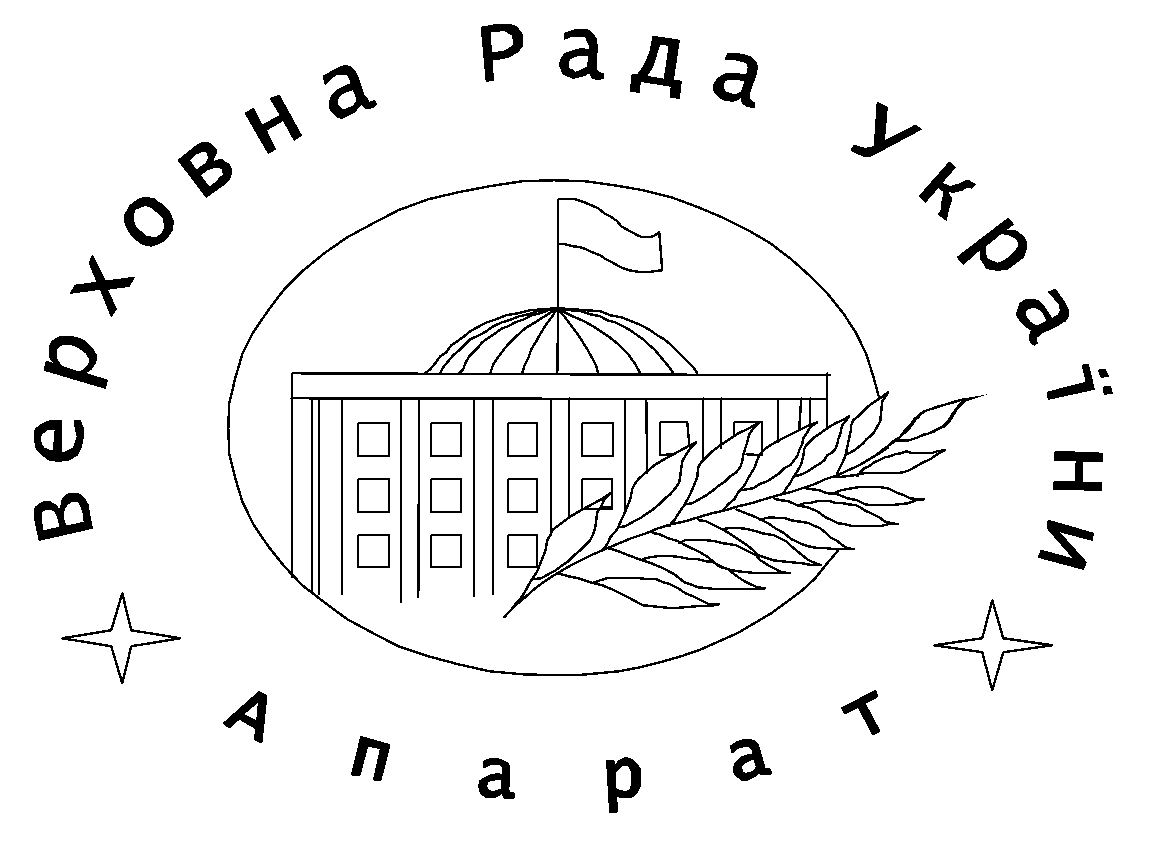 Порівняльна таблиця до проекту Закону України Про публічні електронні реєстриПорівняльна таблиця до проекту Закону України Про публічні електронні реєстриРеєстраційний№ 2110Автор(и):Народний депутат України Крячко М.В. та іншіНародний депутат України Крячко М.В. та інші(Друге читання)Автори остаточної редакції:Народні депутати України - члени Комітету з питань цифрової трансформаціїНародні депутати України - члени Комітету з питань цифрової трансформаціїДата розгляду в комітеті: 01.07.202001.07.2020Редакція, прийнята в першому читанніПропозиції та поправки до проектуВисновки, обґрунтуванняЗаконопроект, запропонований головним комітетом в остаточній редакції0.ПроектЗАКОН УКРАЇНИ«Про публічні електронні реєстри»Проект ЗАКОН УКРАЇНИ«Про публічні електронні реєстри»1.Розділ IРозділ I2.ЗАГАЛЬНІ ПОЛОЖЕННЯЗАГАЛЬНІ ПОЛОЖЕННЯ3.Стаття 1. Сфера застосування Закону-1- Народні депутати України – члени Комітету з питань цифрової трансформації Крячко М.В. (Реєстр.картка № 285) та іншіНазву Статті 1 викласти у такій редакції:«Стаття 1. Мета та сфера застосування Закону»врахованоСтаття 1. Мета та сфера застосування Закону4.1. Дія цього Закону поширюється на відносини, що виникають у сфері публічних електронних реєстрів при їх створенні, веденні, взаємодії, адмініструванні, модернізації, реорганізації та ліквідації, а також при використанні реєстрової інформації у інших інформаційних та електронних комунікаційних системах, здійсненні дозвільної та іншої управлінської діяльності, наданні адміністративних послуг.-2- Народні депутати України – члени Комітету з питань цифрової трансформації Крячко М.В. (Реєстр.картка № 285) та іншіСтаттю 1 викласти у такій редакції«1. Метою цього Закону є забезпечення прозорості та відкритості ведення публічних реєстрів в Україні, створення дієвих механізмів захисту та реалізації права кожного на доступ до публічної інформації.Дія цього Закону поширюється на відносини, що виникають у сфері публічних електронних реєстрів при їх створенні, веденні, взаємодії, адмініструванні, модернізації, реорганізації та ліквідації, а також при використанні реєстрової інформації у інших інформаційних та інформаційно-телекомунікаційних системах при здійсненні дозвільної діяльності, наданні адміністративних, соціальних та інших публічних послуг, здійсненні іншої управлінської діяльності та державного регулювання. Особливості застосування цього Закону до публічних електронних реєстрів, які використовуються для забезпечення державної безпеки і оборони, визначаються актами відповідного законодавства.»враховано1. Метою цього Закону є забезпечення прозорості та відкритості ведення публічних реєстрів в Україні, створення дієвих механізмів захисту та реалізації права кожного на доступ до публічної інформації.Дія цього Закону поширюється на відносини, що виникають у сфері публічних електронних реєстрів при їх створенні, веденні, взаємодії, адмініструванні, модернізації, реорганізації та ліквідації, а також при використанні реєстрової інформації у інших інформаційних та інформаційно-телекомунікаційних системах при здійсненні дозвільної діяльності, наданні адміністративних, соціальних та інших публічних послуг, здійсненні іншої управлінської діяльності та державного регулювання. Особливості застосування цього Закону до публічних електронних реєстрів, які використовуються для забезпечення державної безпеки і оборони, визначаються актами відповідного законодавства.5.2. Цей Закон визначає:2. Цей Закон визначає:6.систему публічних електронних реєстрів та їх об’єктів;систему публічних електронних реєстрів та їх об’єктів;7.систему органів та суб’єктів, які здійснюють повноваження у сфері публічних електронних реєстрів;систему органів та суб’єктів, які здійснюють повноваження у сфері публічних електронних реєстрів;8.вимоги до реєстрової інформації та реєстрових даних, їх статусу, форм, складу, створення, зберігання та використання;вимоги до реєстрової інформації та реєстрових даних, їх статусу, форм, складу, створення, зберігання та використання;9.засади створення, ведення, взаємодії, адміністрування, модернізації, реорганізації та ліквідації публічних електронних реєстрів;засади створення, ведення, взаємодії, адміністрування, модернізації, реорганізації та ліквідації публічних електронних реєстрів;10.засади контролю, державного нагляду та відповідальності в сфері публічних електронних реєстрів;засади контролю, державного нагляду та відповідальності в сфері публічних електронних реєстрів;11.фінансові основи створення та функціонування публічних електронних реєстрів.фінансові основи створення та функціонування публічних електронних реєстрів.12.3. Особливості застосування цього Закону до публічних електронних реєстрів, які використовуються для забезпечення державної безпеки і оборони, визначаються актами відповідного законодавства.3. Особливості застосування цього Закону до публічних електронних реєстрів, які використовуються для забезпечення державної безпеки і оборони, визначаються актами відповідного законодавства.13.4. Обробка персональних даних у публічних електронних реєстрах здійснюється відповідно до Закону України «Про захист персональних даних».4. Обробка персональних даних у публічних електронних реєстрах здійснюється відповідно до Закону України «Про захист персональних даних».14.Стаття 2. Визначення термінівСтаття 2. Визначення термінів15.1. У цьому Законі терміни вживаються в такому значенні:1. У цьому Законі терміни вживаються в такому значенні:16.1) акредитований суб’єкт - юридична особа публічного або приватного права, фізична особа-підприємець, фізична особа, що здійснює незалежну професійну діяльність, або саморегулівна організація, які у випадках та обсязі, визначених законом, здійснюють ведення публічних електронних реєстрів;-3- Народні депутати України – члени Комітету з питань цифрової трансформації Крячко М.В. (Реєстр.картка № 285) та іншіПункт 1 частини першої статті 2 виключити.враховано-4- Народні депутати України – члени Комітету з питань цифрової трансформації Крячко М.В. (Реєстр.картка № 285) та іншіЧастину першу статті 2 доповнити пунктом 1 такого змісту:«1) адміністратор Реєстру - юридична особа, відповідальна за організацію  роботи, роботу та модернізацію реєстру, розробку інструкцій користувачів, навчання користувачів, доступ та допуск їх до роботи, забезпечення інформаційної безпеки, своєчасне оновлення програмного забезпечення та апаратної складової;»враховано1) адміністратор Реєстру - юридична особа, відповідальна за організацію роботи, роботу та модернізацію Реєстру, розробку інструкцій користувачів, навчання користувачів, доступ та допуск їх до роботи, забезпечення інформаційної безпеки, своєчасне оновлення програмного забезпечення та апаратної складової;17.2) базовий набір реєстрових даних - визначені законом для кожного публічного електронного реєстру види основних даних про об’єкти публічного електронного реєстру;2) базовий набір реєстрових даних - визначені законом для кожного публічного електронного Реєстру види основних даних про об’єкти публічного електронного Реєстру;-5- Народні депутати України – члени Комітету з питань цифрової трансформації Крячко М.В. (Реєстр.картка № 285) та іншіЧастину першу статті 2 доповнити пунктом 3 такого змісту:«3) власник Реєстру - особа, якій належать майнові права на усі складові Реєстру, в тому числі на програмне забезпечення та базу даних Реєстру;» враховано3) власник Реєстру - особа, якій належать майнові права на усі складові Реєстру, в тому числі на програмне забезпечення та базу даних Реєстру; -6- Народні депутати України – члени Комітету з питань цифрової трансформації Крячко М.В. (Реєстр.картка № 285) та іншіЧастину першу статті 2 доповнити пунктом такого змісту:«5) держатель реєстру - уповноважений орган державної влади, відповідальний за створення, ведення, контроль та управління публічним електронним Реєстром;».враховано5) держатель Реєстру - уповноважений орган державної влади, відповідальний за створення, ведення, контроль та управління публічним електронним Реєстром;18.3) електронне повідомлення - сукупність даних визначеної структури, що можуть бути створені, передані, збережені та оброблені інформаційною системою;6) електронне повідомлення - сукупність даних визначеної структури, що можуть бути створені, передані, збережені та оброблені інформаційною системою;-7- Н.д.Крячко М.В. (Реєстр.картка №285) Н.д.Соха Р.В. (Реєстр.картка №75)Частину першу статті 2 доповнити пунктом 4 такого змісту:«4) інтегрована інформаційна система (далі - ІІС) - галузева або міжгалузева багатофункціональна інтегрована автоматизована система, що забезпечує логічне поєднання національних електронних інформаційних ресурсів та публічних електронних реєстрів суб'єктів, що входять до відповідної галузевої (міжгалузевої) організаційної структури, обробку та захист інформації, внутрішню та зовнішню інформаційну взаємодію шляхом використання єдиної точки доступу до цієї ІІС;».враховано7) інтегрована інформаційна система (далі - ІІС) - галузева або міжгалузева багатофункціональна інтегрована автоматизована система, що забезпечує логічне поєднання національних електронних інформаційних ресурсів та публічних електронних Реєстрів суб'єктів, що входять до відповідної галузевої (міжгалузевої) організаційної структури, обробку та захист інформації, внутрішню та зовнішню інформаційну взаємодію шляхом використання єдиної точки доступу до цієї ІІС;19.4) користувач реєстрової інформації (далі - користувач) - фізична або юридична особа, громадське формування, що користується реєстровою інформацією у порядку загального доступу, спеціального доступу та/або електронної інформаційної взаємодії між публічними електронними реєстрами;4) користувач реєстрової інформації (далі - користувач) - фізична або юридична особа, громадське формування, що користується реєстровою інформацією у порядку загального доступу, спеціального доступу та/або електронної інформаційної взаємодії між публічними електронними реєстрами;20.5) модульні елементи Системи електронної взаємодії - програмні та програмно-апаратні комплекси, що на технічному рівні забезпечують електронну інформаційну взаємодію публічних електронних реєстрів;-8- Народні депутати України – члени Комітету з питань цифрової трансформації Крячко М.В. (Реєстр.картка № 285) та іншіПункт 5 частини першої статті 2 викласти у такій редакції:«9) модульні елементи Системи електронної взаємодії електронних ресурсів – програмні та програмно-апаратні комплекси, що на технічному рівні забезпечують електронну інформаційну взаємодію публічних електронних Реєстрів та ІІС;»враховано9) модульні елементи Системи електронної взаємодії електронних ресурсів – програмні та програмно-апаратні комплекси, що на технічному рівні забезпечують електронну інформаційну взаємодію публічних електронних Реєстрів та ІІС;21.6) отримувач реєстрової інформації (далі - отримувач) -користувач, який відповідно до закону має право на отримання реєстрової інформації, яка є об’єктом електронної інформаційної взаємодії публічних електронних реєстрів;11) отримувач реєстрової інформації (далі - отримувач) - користувач, який відповідно до закону має право на отримання реєстрової інформації, яка є об’єктом електронної інформаційної взаємодії публічних електронних Реєстрів;22.7) пов’язуючий ідентифікатор - унікальний набір символів, що під час реєстрації присвоюється об’єкту базового державного реєстру та ідентифікує його у відповідному базовому державному реєстрі, а також використовується іншими публічними електронними реєстрами, для ідентифікації зв’язку їх об’єктів (правових та майнових статусів, речей, прав на них тощо) з відповідним об’єктом базового державного реєстру.-9- Н.д.Крячко М.В. (Реєстр.картка №285) Н.д.Соха Р.В. (Реєстр.картка №75)Пункт 7 частини першої статті 2 викласти у такій редакції:«7) ідентифікатор - унікальний набір символів, що під час реєстрації присвоюється об’єкту державного реєстру та ідентифікує його у відповідному базовому державному реєстрі, а також використовується іншими публічними електронними реєстрами, для ідентифікації зв’язку їх об’єктів (правових та майнових статусів, речей, прав на них тощо) з відповідним об’єктом базового державного реєстру;».враховано12) ідентифікатор - унікальний набір символів, що під час реєстрації присвоюється об’єкту публічного електронного Реєстру та ідентифікує його у відповідному базовому публічному електронному Реєстрі, а також використовується іншими публічними електронними Реєстрами, для ідентифікації зв’язку їх об’єктів (правових та майнових статусів, речей, прав на них тощо) з відповідним об’єктом базового державного реєстру;23.8) посередник - користувач, який у випадках та обсязі, визначених законом, за яким створено публічний електронний реєстр, надає іншим користувачам доступ до обміну реєстровою інформацією відповідного публічного електронного реєстру через власну інформаційну або електронну комунікаційну систему;-10- Н.д.Крячко М.В. (Реєстр.картка №285) Н.д.Соха Р.В. (Реєстр.картка №75)Пункт 8 частини першої статті 2 виключити.враховано24.9) постачальник реєстрової інформації (далі - постачальник) - держатель публічного електронного реєстру, який відповідно до закону надає реєстрову інформацію, яка є об’єктом електронної інформаційної взаємодії публічних електронних реєстрів;-11- Н.д.Крячко М.В. (Реєстр.картка №285) Н.д.Соха Р.В. (Реєстр.картка №75)Пункт 9 частини першої статті 2 викласти у такій редакції:«8) постачальник реєстрової інформації (далі – постачальник) – держатель публічного електронного Реєстру та/або ІІС, який відповідно до закону надає реєстрову інформацію, яка є об’єктом електронної інформаційної взаємодії публічних електронних реєстрів;».враховано13) постачальник реєстрової інформації (далі – постачальник) – держатель публічного електронного Реєстру та/або ІІС, який відповідно до закону надає реєстрову інформацію, яка є об’єктом електронної інформаційної взаємодії публічних електронних реєстрів;25.10) правоволоділець - особа, яка є об’єктом одного з базових державних реєстрів, та має певні правові та майнові статуси, речі, права на них та на інші об’єкти публічних електронних реєстрів;-12- Народні депутати України – члени Комітету з питань цифрової трансформації Крячко М.В. (Реєстр.картка № 285) та іншіПункт 10 частини першої статті 2 викласти у такій редакції:«14) правоволоділець – особа, інформацію щодо якої внесено до публічного електронного Реєстру;».враховано14) правоволоділець – особа, інформацію щодо якої внесено до публічного електронного Реєстру;-13- Народні депутати України – члени Комітету з питань цифрової трансформації Крячко М.В. (Реєстр.картка № 285) та іншіЧастину першу статті 2 доповнити пунктом такого змісту:«15) програмне забезпечення — взаємопов'язана сукупність програм, процедур,  модулів, інших елементів інформаційно-телекомунікаційної системи, правил, даних та/або документації, що стосуються функціонування ІІС;».враховано15) програмне забезпечення — взаємопов'язана сукупність програм, процедур,  модулів, інших елементів інформаційно-телекомунікаційної системи, правил, даних та/або документації, що стосуються функціонування ІІС;26.11) публічний електронний реєстр (далі - реєстр) - інформаційно-комунікаційна система, що знаходиться у державній або комунальній власності (а, у випадках, коли виконання певних функцій покладено законом на саморегулівні організації - у власності відповідної саморегулівної організації) та забезпечує збирання, накопичення, обробку, захист, облік та надання реєстрової інформації;-14- Н.д.Бондарєв К.А. (Реєстр.картка №400)У пункті 11 частини першої статті 2 слова у дужках «(а, у випадках, коли виконання певних функцій покладено законом на саморегулівні організації - у власності відповідної саморегулівної організації)» виключити.-15- Народні депутати України – члени Комітету з питань цифрової трансформації Крячко М.В. (Реєстр.картка № 285) та іншіПункт 11 частини першої статті 2 викласти у такій редакції:«16) публічний електронний реєстр (далі – Реєстр) – інформаційно-телекомунікаційна система (реєстр, кадастр, регістр, тощо), що забезпечує обробку публічної інформації, надання реєстрової інформації та реєстрових даних;».враховановраховано16) публічний електронний реєстр (далі – Реєстр) – інформаційно-телекомунікаційна система (реєстр, кадастр, регістр, тощо), що забезпечує обробку публічної інформації, надання реєстрової інформації та реєстрових даних;27.12) реєстраційні дії - автентифіковані у реєстрі дії публічного реєстратора щодо реєстрації об’єкта реєстру та внесення даних (змін до них) про зареєстрований об’єкт;17) реєстраційні дії - автентифіковані у реєстрі дії публічного реєстратора щодо реєстрації об’єкта реєстру та внесення даних (змін до них) про зареєстрований об’єкт;28.13) реєстрова інформація - інформація в структурованій (машиночитаний формат) або неструктурованій формі, що створюється засобами реєстру на основі сукупності реєстрових даних, метаданих та іншої, передбаченої цим Законом інформації;-16- Народні депутати України – члени Комітету з питань цифрової трансформації Крячко М.В. (Реєстр.картка № 285) та іншіПункт 13 частини першої статті 2 викласти у такій редакції:«18) реєстрова інформація - публічна інформація (в тому числі інформація з обмеженим доступом) в структурованій (машиночитаний формат) або іншій формі, що створюється засобами реєстру на основі сукупності реєстрових даних, метаданих та іншої, передбаченої цим Законом інформації;».враховано18) реєстрова інформація - публічна інформація (в тому числі інформація з обмеженим доступом) в структурованій (машиночитаний формат) або іншій формі, що створюється засобами реєстру на основі сукупності реєстрових даних, метаданих та іншої, передбаченої цим Законом інформації;29.14) реєстрові дані - дані про об’єкт реєстру, що згідно із законодавством були внесені до відповідної бази даних реєстру при вчиненні реєстраційних дій щодо такого об’єкту;-17- Народні депутати України – члени Комітету з питань цифрової трансформації Крячко М.В. (Реєстр.картка № 285) та іншіПункт 14 частини першої статті 2 викласти у такій редакції:«19) реєстрові дані - дані про об’єкт реєстру, що згідно із законодавством були внесені до відповідної бази даних реєстру при вчиненні реєстраційних дій щодо такого об’єкту, які є  публічною інформацією (в тому числі інформацією з обмеженим доступом);».враховано19) реєстрові дані - дані про об’єкт реєстру, що згідно із законодавством були внесені до відповідної бази даних реєстру при вчиненні реєстраційних дій щодо такого об’єкту, які є  публічною інформацією (в тому числі інформацією з обмеженим доступом);-18- Народні депутати України – члени Комітету з питань цифрової трансформації Крячко М.В. (Реєстр.картка № 285) та іншіЧастину першу статті 2 доповнити пунктом такого змісту:«20) реєстровий номер – унікальний набір символів, що під час реєстрації автоматично присвоюється програмними засобам відповідного публічного електронного реєстру об’єкту такого реєстру та ідентифікує його у цьому реєстрі;».враховано20) реєстровий номер – унікальний набір символів, що під час реєстрації автоматично присвоюється програмними засобам відповідного публічного електронного реєстру об’єкту такого реєстру та ідентифікує його у цьому реєстрі;30.15) Реєстр публічних електронних реєстрів (далі - Реєстр реєстрів) -державна інформаційно-комунікаційна система, призначена для реєстрації та обліку реєстрів, державних та інших обов’язкових для використання класифікаторів, а також інформаційних систем, які забезпечують їх функціонування та використовують інформацію з них;-19- Народні депутати України – члени Комітету з питань цифрової трансформації Крячко М.В. (Реєстр.картка № 285) та іншіПункт 15 частини першої статті 2 викласти у такій редакції:«21) Реєстр публічних електронних реєстрів (далі - Реєстр реєстрів) – державна інформаційно-телекомунікаційна система, призначена для реєстрації та обліку публічних реєстрів, державних та інших обов’язкових для використання класифікаторів, довідників, технічних специфікацій, тощо, а також інформаційних систем, які забезпечують їх функціонування та отримують інформацію з них у порядку електронної інформаційної взаємодії;».враховано21) Реєстр публічних електронних реєстрів (далі - Реєстр реєстрів) – державна інформаційно-телекомунікаційна система, призначена для реєстрації та обліку публічних реєстрів, державних та інших обов’язкових для використання класифікаторів, довідників, технічних специфікацій, тощо, а також інформаційних систем, які забезпечують їх функціонування та отримують інформацію з них у порядку електронної інформаційної взаємодії;31.16) Система електронної взаємодії електронних ресурсів (далі - Система електронної взаємодії) -інформаційно-комунікаційна система, яка на основі єдиних правил та протоколів обміну даними забезпечує передачу реєстрової інформації;-20- Народні депутати України – члени Комітету з питань цифрової трансформації Крячко М.В. (Реєстр.картка № 285) та іншіПункт 16 частини першої статті 2 викласти у такій редакції:«22) Система електронної взаємодії електронних ресурсів (далі - Система електронної взаємодії) – інформаційно-телекомунікаційна система, яка на основі єдиних правил та протоколів обміну даними забезпечує передачу реєстрової інформації та/або реєстрових даних між публічними електронними Реєстрами;».враховано22) Система електронної взаємодії електронних ресурсів (далі - Система електронної взаємодії) —  інформаційно-телекомунікаційна система, яка на основі єдиних правил та протоколів обміну даними забезпечує передачу реєстрової інформації та/або реєстрових даних між публічними електронними Реєстрами;32.17) спеціальний набір реєстрових даних - визначені законом для кожного реєстру види даних про об’єкти реєстру, доступ до яких надається у порядку спеціального доступу та/або електронної інформаційної взаємодії між реєстрами;-21- Народні депутати України – члени Комітету з питань цифрової трансформації Крячко М.В. (Реєстр.картка № 285) та іншіПункт 17 частини першої статті 2 викласти у такій редакції:«24) спеціальний набір реєстрових даних – види даних про об’єкти Реєстру, які визначаються законом, доступ до яких може надаватися у порядку спеціального доступу та/або у порядку електронної інформаційної взаємодії між реєстрами та/або ІІС.».враховано24) спеціальний набір реєстрових даних – види даних про об’єкти Реєстру, які визначаються законом, доступ до яких може надаватися у порядку спеціального доступу та/або у порядку електронної інформаційної взаємодії між реєстрами та/або ІІС; 33.18) створювач реєстрової інформації (далі - створювач) - особа, яка в межах визначених законом повноважень створює інформацію про об'єкт реєстру для її внесення до відповідного реєстру.-22- Народні депутати України – члени Комітету з питань цифрової трансформації Крячко М.В. (Реєстр.картка № 285) та іншіПункт 18 частини першої статті 2 викласти у такій редакції:«25) створювач реєстрової інформації (далі – створювач) - особа, яка в межах визначених законодавством повноважень створює інформацію про об'єкт реєстру для її внесення до відповідного реєстру;».враховано25) створювач реєстрової інформації (далі – створювач) - особа, яка в межах визначених законодавством повноважень створює інформацію про об'єкт реєстру для її внесення до відповідного реєстру;-23- Народні депутати України – члени Комітету з питань цифрової трансформації Крячко М.В. (Реєстр.картка № 285) та іншіЧастину першу статті 2 доповнити пунктом такого змісту:«26) технічний адміністратор Реєстру - юридична особа,  яка, відповідно до договору, може здійснювати окремі функції держателя або адміністратора Реєстру;».враховано26) технічний адміністратор Реєстру - юридична особа,  яка, відповідно до договору, може здійснювати окремі функції держателя або адміністратора Реєстру; -24- Н.д.Чернєв Є.В. (Реєстр.картка №251)Частину першу статті 2 законопроекту доповнити пунктами 19, 20 такого змісту: «19) Хеш-структура - це сукупність даних, що однозначно характеризують набір реєстрових даних щодо об’єкту, їх зв’язок із іншими даними в цьому та (або) інших реєстрах та їх стан до реєстраційних дій, а також зміни реєстрових даних, що відбулися внаслідок реєстраційних дій, структурована та автентіфікована згідно із законом, за яким створено відповідний реєстр; підлягає відображенню у документах, що створюються під час ведення реєстрів, та безстроковому зберіганню у публічному розподіленому реєстрі разом з пов’язуючим ідентифікатором об’єкту і використовується для відстеження змін у відповідних наборах реєстрових даних та їх відновлення (у разі несанкціонованої зміни або пошкодження) у відповідних реєстрах;20) Хеш-логування - автоматичне формування за допомогою відкритих алгоритмів засобами реєстрів Хеш-структур під час вчинення реєстраційних дій, окремо щодо кожного об’єкту таких дій, та збереження їх у публічному розподіленому реєстрі разом з пов’язуючи ідентифікатором об’єкту.».враховано27) хеш-структура - це сукупність даних, що однозначно характеризують набір реєстрових даних щодо об’єкту, їх зв’язок із іншими даними в цьому та (або) інших реєстрах та їх стан до реєстраційних дій, а також зміни реєстрових даних, що відбулися внаслідок реєстраційних дій, структурована та автентіфікована згідно із законом, за яким створено відповідний реєстр; підлягає відображенню у документах, що створюються під час ведення реєстрів, та безстроковому зберіганню у публічному розподіленому реєстрі разом з ідентифікатором об’єкту і використовується для відстеження змін у відповідних наборах реєстрових даних та їх відновлення (у разі несанкціонованої зміни або пошкодження) у відповідних реєстрах;28) хеш-логування - автоматичне формування за допомогою відкритих алгоритмів засобами реєстрів хеш-структур під час вчинення реєстраційних дій, окремо щодо кожного об’єкту таких дій, та збереження їх у публічному розподіленому реєстрі разом з ідентифікатором об’єкту.».34.2. Терміни «персональні дані», «обробка персональних даних» вживаються у значенні, наведеному в Законі України «Про захист персональних даних».2. Терміни «персональні дані», «обробка персональних даних» вживаються у значенні, наведеному в Законі України «Про захист персональних даних».35.3. Терміни «інформаційна система», «інформаційної-комунікаційна система» вживаються у значенні, наведеному в Законі України «Про захист інформації в інформаційно-комунікаційних системах».-25- Н.д.Батенко Т.І. (Реєстр.картка №123)Н.д.Констанкевич І.М. (Реєстр.картка №23)У частині третій статті 2 і далі по тексту слова «інформаційно-комунікаційна система» у відповідному відмінку і числі замінити словами «інформаційно-телекомунікаційна система» у відповідному відмінку і числі.враховано3. Терміни «інформаційна система», «інформаційної-телекомунікаційна система» вживаються у значенні, наведеному в Законі України «Про захист інформації в інформаційно-телекомунікаційних системах».-26- Н.д.Пасічний О.С. (Реєстр.картка №127)Частину третю статті 2 викласти у такій редакції:«Терміни «інформаційна система», «інформаційної-телекомунікаційна система» вживаються у значенні, наведеному в Законі України «Про захист інформації в інформаційно-телекомунікаційних системах».»враховано-27- Н.д.Крячко М.В. (Реєстр.картка №285) Н.д.Соха Р.В. (Реєстр.картка №75)У частині третій статті 2 і далі по тексту слова «інформаційно-комунікаційна система» та «комунікаційні» у відповідному відмінку і числі замінити словами «інформаційно-телекомунікаційна система» та «телекомунікаційна» у відповідному відмінку і числі.враховано36.4. Термін «інформація» вживається у значенні, наведеному в Законі України «Про інформацію».4. Термін «інформація» вживається у значенні, наведеному в Законі України «Про інформацію».37.5. Терміни «європейський стандарт», «кодекс усталеної практики», «міждержавний стандарт», «міжнародний стандарт», «національний стандарт», «технічні умови» вживаються у значенні, наведеному в Законі України «Про стандартизацію».5. Терміни «європейський стандарт», «кодекс усталеної практики», «міждержавний стандарт», «міжнародний стандарт», «національний стандарт», «технічні умови» вживаються у значенні, наведеному в Законі України «Про стандартизацію».38.6. Терміни «адміністративна послуга», «центр надання адміністративних послуг» вживаються у значенні, наведеному в Законі України «Про адміністративні послуги».6. Терміни «адміністративна послуга», «центр надання адміністративних послуг» вживаються у значенні, наведеному в Законі України «Про адміністративні послуги».39.7. Терміни «автентифікація», «дані», «інтероперабельність», «технологічна нейтральність національних технічних рішень» вживаються у значенні, наведеному в Законі України «Про електронні довірчі послуги».7. Терміни «автентифікація», «дані», «інтероперабельність», «технологічна нейтральність національних технічних рішень» вживаються у значенні, наведеному в Законі України «Про електронні довірчі послуги».-28- Н.д.Крячко М.В. (Реєстр.картка №285) Н.д.Соха Р.В. (Реєстр.картка №75)Статтю 2 доповнити частиною восьмою такого змісту:«8. Термін «національні електронні інформаційні ресурси» вживається у значенні, наведеному в Законі України «Про основні засади забезпечення кібербезпеки України.».враховано8. Термін «національні електронні інформаційні ресурси» вживається у значенні, наведеному в Законі України «Про основні засади забезпечення кібербезпеки України.»
Стаття 3. Засади діяльності у сфері реєстрівСтаття 3. Засади діяльності у сфері Реєстрів41.1. Реєстри створюються, ведуться, адмініструються та взаємодіють з метою забезпечення громадян, їх об’єднань, юридичних осіб, територіальних громад, органів державної влади та місцевого самоврядування повною, достовірною та актуальною інформацією про осіб, їх правові та майнові статуси, речі, права на них та інші об’єкти реєстрів, в тому числі при здійсненні дозвільної та іншої управлінської діяльності, наданні адміністративних послуг, у найбільш зручний для користувачів, технологічний, економічний та корупційно безпечний спосіб.1. Реєстри створюються, ведуться, адмініструються та взаємодіють з метою забезпечення громадян, їх об’єднань, юридичних осіб, територіальних громад, органів державної влади та місцевого самоврядування повною, достовірною та актуальною інформацією про осіб, їх правові та майнові статуси, речі, права на них та інші об’єкти реєстрів, в тому числі при здійсненні дозвільної та іншої управлінської діяльності, наданні адміністративних послуг, у найбільш зручний для користувачів, технологічний, економічний та корупційно безпечний спосіб.42.2. Усі реєстри, кадастри, регістри тощо, за допомогою яких органами державної влади, місцевого самоврядування, саморегулівними організаціями, юридичними особами публічного права, їх посадовими особами, іншими уповноваженими законом особами здійснюється збір, обробка та поширення офіційної інформації про передбачені цим та іншими законами України об’єкти реєстрів, ведуться в електронному виді відповідно до вимог цього Закону та законів, за якими вони створені, та є публічними електронними реєстрами.-29- Н.д.Бондарєв К.А. (Реєстр.картка №400)У частині другій статті 3 слова «саморегулівними організаціями» виключити.
враховано2. Усі реєстри, кадастри, регістри тощо, за допомогою яких органами державної влади, місцевого самоврядування, юридичними особами публічного права, їх посадовими особами, іншими уповноваженими законом особами здійснюється збір, обробка та поширення офіційної інформації про передбачені цим та іншими законами України об’єкти реєстрів, ведуться в електронному виді відповідно до вимог цього Закону та законів, за якими вони створені, та є публічними електронними Реєстрами.43.3. Діяльність у сфері реєстрів базується на таких основних принципах:3. Діяльність у сфері реєстрів базується на таких основних принципах:44.єдності методології створення, ведення, адміністрування, реєстрації, взаємодії та ліквідації реєстрів;єдності методології створення, ведення, адміністрування, реєстрації, взаємодії та ліквідації реєстрів;45.обов'язковості реєстрації у реєстрах їх об’єктів та внесення інформації (змін до неї) про зареєстровані об’єкти;обов'язковості реєстрації у реєстрах їх об’єктів та внесення інформації (змін до неї) про зареєстровані об’єкти;46.одноразовості реєстрації та неприпустимості дублювання реєстрової інформації одних реєстрів у інших реєстрах (крім реєстраційних номерів та інших пов’язуючих ідентифікаторів об’єктів реєстрів у відповідних реєстрах) чи повторного внесення тотожної інформації (змін до неї) про зареєстровані об’єкти;-30- Н.д.Крячко М.В. (Реєстр.картка №285) Н.д.Соха Р.В. (Реєстр.картка №75)Абзац четвертий частини третьої статті 3 викласти у такій редакції:«одноразовості реєстрації та  неприпустимості дублювання реєстрової інформації одних реєстрів у інших реєстрах (крім реєстраційних номерів та інших пов’язуючих (наскрізних) ідентифікаторів об’єктів реєстрів у відповідних реєстрах) чи повторного внесення тотожної інформації (змін до неї) про зареєстровані об’єкти;».Враховано редакційноодноразовості реєстрації та неприпустимості дублювання реєстрової інформації одних реєстрів у інших реєстрах (крім реєстраційних номерів та інших  ідентифікаторів об’єктів реєстрів у відповідних реєстрах) чи повторного внесення тотожної інформації (змін до неї) про зареєстровані об’єкти;47.безперервності внесення до реєстрів інформації про їх об'єкти, що змінюється;безперервності внесення до реєстрів інформації про їх об'єкти, що змінюється;48.інтероперабельності реєстрів;інтероперабельності реєстрів;49.технологічної нейтральності національних технічних рішень;технологічної нейтральності національних технічних рішень;50.гарантування державою та держателями реєстрів об'єктивності, актуальності, достовірності, повноти та захищеності реєстрової інформації від несанкціонованих змін;гарантування державою та держателями реєстрів об'єктивності, актуальності, достовірності, повноти та захищеності реєстрової інформації від несанкціонованих змін;51.презумпції достовірності реєстрової інформації;презумпції достовірності реєстрової інформації;52.відкритості, безоплатності та доступності усіх реєстрових даних, що входять до складу базових наборів реєстрових даних;відкритості, безоплатності та доступності усіх реєстрових даних, що входять до складу базових наборів реєстрових даних;53.законності одержання, зберігання, обробки та поширення реєстрової інформації;законності одержання, зберігання, обробки та поширення реєстрової інформації;54.гарантування прав правоволодільця на доступ до будь-якої реєстрової інформації про нього, приналежні йому майно, майнові, правові та інші спеціальні статуси, крім випадків передбачених законом;гарантування прав правоволодільця на доступ до будь-якої реєстрової інформації про нього, приналежні йому майно, майнові, правові та інші спеціальні статуси, крім випадків передбачених законом;55.обов'язкового інформування правоволодільця про запити будь-яких осіб про інформацію про нього та приналежні йому майно, майнові, правові та інші спеціальні статуси, крім випадків передбачених законом;-31- Н.д.Крячко М.В. (Реєстр.картка №285) Н.д.Соха Р.В. (Реєстр.картка №75)Абзац тринадцятий частини третьої статті 3 викласти у такій редакції:«обов'язкового інформування правоволодільця про запити будь-яких осіб про інформацію про нього та приналежні йому майно, майнові, правові та інші спеціальні статуси, а також про збирання, обробку, внесення такої інформації до відповідних реєстрів, її зміну та видалення, крім випадків передбачених законом;».врахованообов'язкового інформування правоволодільця про запити будь-яких осіб про інформацію про нього та приналежні йому майно, майнові, правові та інші спеціальні статуси, а також про збирання, обробку, внесення такої інформації до відповідних реєстрів, її зміну та видалення, крім випадків передбачених законом;56.використання у реєстрах персональних даних осіб виключно у випадках та для цілей, для яких правоволодільці надали свою згоду, крім випадків передбачених законом;-32- Н.д.Крячко М.В. (Реєстр.картка №285) Н.д.Соха Р.В. (Реєстр.картка №75)Абзац чотирнадцятий частини третьої статті 3 викласти у такій редакції:«обробка, перегляд та інше використання у реєстрах персональних даних осіб виключно у випадках та для цілей, для яких правоволодільці надали свою згоду, крім випадків передбачених законом;».врахованообробка, перегляд та інше використання у реєстрах персональних даних осіб виключно у випадках та для цілей, для яких правоволодільці надали свою згоду, крім випадків передбачених законом;57.статус, права та гарантії користувачів реєстрової інформації;-33- Н.д.Пасічний О.С. (Реєстр.картка №127)Абзац чотирнадцятий частини третьої статті 3 викласти у такій редакції:«дотримання статусу, прав та гарантій користувачів реєстрової інформації;».врахованодотримання статусу, прав та гарантій користувачів реєстрової інформації, гарантування потерпілій особі відновлення порушених прав та/або компенсації у випадку несанкціонованої зміни, поширення, нецільового або незаконного використання інформації (у тому числі інформації з обмеженим доступом);;-34- Н.д.Крячко М.В. (Реєстр.картка №285) Н.д.Соха Р.В. (Реєстр.картка №75)Абзац п’ятнадцятий частини третьої статті 3 викласти у такій редакції:«гарантування потерпілій особі відновлення порушених прав та/або компенсації у випадку несанкціонованої зміни, поширення, нецільового або незаконного використання інформації (у тому числі інформації з обмеженим доступом);».враховано58.фіксації у реєстрах всіх дій будь-яких осіб з реєстровою інформацією та реєстровими даними.фіксації у реєстрах всіх дій будь-яких осіб з реєстровою інформацією та реєстровими даними.59.4. Інформація про об’єкти реєстрів, створена та внесена до набрання чинності цим Законом до державних та комунальних реєстрів, кадастрів, регістрів, архівів та інформаційних систем, створених за законодавством, що діяло до набрання чинності цим Законом, підлягає перенесенню (у разі її відсутності) до реєстрів, створених відповідно до вимог цього Закону, у обсязі відповідно до цього Закону та законів України, за якими було створено відповідні реєстри.-35- Народні депутати України – члени Комітету з питань цифрової трансформації Крячко М.В. (Реєстр.картка № 285) та іншіУ частині четвертій статті 3 слова «державних та комунальних» виключити.враховано4. Інформація про об’єкти Реєстрів, створена та внесена до набрання чинності цим Законом до реєстрів, кадастрів, регістрів, архівів та інформаційних систем, створених за законодавством, що діяло до набрання чинності цим Законом, підлягає перенесенню (у разі її відсутності) до Реєстрів, створених відповідно до вимог цього Закону, у обсязі відповідно до цього Закону та законів України, за якими було створено відповідні реєстри.60.Перенесення такої інформації здійснюється:Перенесення такої інформації здійснюється:61.1) держателем реєстру (за його рішенням) шляхом оцифрування, аналізу та валідації існуючої інформації та її носіїв, за результатами чого створюються відповідні електронні документи, автентифіковані у відповідному реєстрі;1) держателем реєстру (за його рішенням) шляхом оцифрування, аналізу та валідації існуючої інформації та її носіїв, за результатами чого створюються відповідні електронні документи, автентифіковані у відповідному реєстрі;62.2) публічним реєстратором під час надходження звернення про реєстрацію об’єкта реєстру, внесення інформації (змін до неї) або надання інформації про об’єкт, не зареєстрований у реєстрі відповідно до вимог цього Закону.2) публічним реєстратором під час надходження звернення про реєстрацію об’єкта реєстру, внесення інформації (змін до неї) або надання інформації про об’єкт, не зареєстрований у реєстрі відповідно до вимог цього Закону.63.Публічний реєстратор під час проведення реєстраційних дій здійснює оцифрування, аналіз та валідацію існуючої інформації та її носіїв, за результатами чого вносить таку інформацію до відповідного реєстру.Публічний реєстратор під час проведення реєстраційних дій здійснює оцифрування, аналіз та валідацію існуючої інформації та її носіїв, за результатами чого вносить таку інформацію до відповідного реєстру.64.5. Будь-які юридично значущі дії щодо об’єктів реєстрів можуть вчинятися лише після їхньої державної реєстрації відповідно до цього Закону, крім випадків, визначених законом, а також коли інформація про такі об’єкти створена та внесена до реєстрів та/або підтверджена документами відповідно до законодавства, що діяло на момент такого внесення та/або видачі таких документів згідно з частиною четвертою цієї статті.5. Будь-які юридично значущі дії щодо об’єктів реєстрів можуть вчинятися лише після їхньої державної реєстрації відповідно до цього Закону, крім випадків, визначених законом, а також коли інформація про такі об’єкти створена та внесена до реєстрів та/або підтверджена документами відповідно до законодавства, що діяло на момент такого внесення та/або видачі таких документів згідно з частиною четвертою цієї статті.65.6. Реєстрація об’єктів реєстрів, внесення інформації (змін до неї) проводиться незалежно від місцезнаходження відповідних об’єктів, якщо інше не встановлено законом України, за яким створено відповідний реєстр.6. Реєстрація об’єктів реєстрів, внесення інформації (змін до неї) проводиться незалежно від місцезнаходження відповідних об’єктів, якщо інше не встановлено законом України, за яким створено відповідний реєстр.66.7. Реєстри (та будь-які їх складові частини) перебувають у власності держави, відповідної територіальної громади або відповідної саморегулівної організації в особі держателя відповідного реєстру.-36- Н.д.Бондарєв К.А. (Реєстр.картка №400)У абзаці один частини сьомої статті 3 слова «або відповідної саморегулівної організації» виключити.враховано7. Реєстри (та будь-які їх складові частини) перебувають у власності держави, відповідної територіальної громади в особі держателя відповідного реєстру.67.Реєстри (та будь-які їх складові частини), що використовуються для надання адміністративних послуг, перебувають виключно у власності держави або відповідної територіальної громад.-37- Н.д.Крячко М.В. (Реєстр.картка №285) Н.д.Соха Р.В. (Реєстр.картка №75)Абзац другий частини сьомої статті 3 викласти в такій редакції:Реєстри (та будь-які їх складові частини), що використовуються для надання адміністративних, соціальних та інших державних послуг, перебувають виключно у власності держави або відповідної територіальної громади, включаючи виключні майнові права.врахованоРеєстри (та будь-які їх складові частини), що використовуються для надання адміністративних, соціальних та інших державних послуг, перебувають виключно у власності держави або відповідної територіальної громади, включаючи виключні майнові права.68.Реєстри та будь-які їх складові частини не є об’єктом авторського права.-38- Н.д.Крячко М.В. (Реєстр.картка №285) Н.д.Соха Р.В. (Реєстр.картка №75)Абзац третій частини сьомої статті 3 виключити.враховано69.8. Базові набори реєстрових даних не є об’єктом авторського права.8. Базові набори реєстрових даних не є об’єктом авторського права.70.Законами, за якими створено відповідні реєстри, можуть визначатися випадки визнання авторського права на спеціальні набори реєстрових даних.Законами, за якими створено відповідні реєстри, можуть визначатися випадки визнання авторського права на спеціальні набори реєстрових даних.71.9. Мовою ведення реєстрів є державна (українська) мова. Законом, за яким створено відповідний реєстр, можуть встановлюватись інші додаткові мови ведення такого реєстру.9. Мовою ведення реєстрів є державна (українська) мова. Законом, за яким створено відповідний реєстр, можуть встановлюватись інші додаткові мови ведення такого реєстру.72.Для транслітерації імені фізичної особи, найменування юридичної особи та іншої реєстрової інформації застосовуються правила транслітерації, встановлені Кабінетом Міністрів України.-39- Н.д.Бондарєв К.А. (Реєстр.картка №400)В абзаці другому частини дев’ятої статті 3 слова «Кабінетом Міністрів України» замінити словами «Національної комісії зі стандартів державної мови». Враховано редакційноТранслітерація імені фізичної особи, найменування юридичної особи та іншої реєстрової інформації здійснюються відповідно до вимог Закону України «Про забезпечення функціонування української мови як державної».-40- Н.д.Батенко Т.І. (Реєстр.картка №123)Н.д.Констанкевич І.М. (Реєстр.картка №23)В абзаці другому частини дев’ятої статті 3 слова «встановлені Кабінетом Міністрів України» замінити словами «затверджені Національною комісією зі стандартів державної мови».Враховано редакційно-41- Н.д.Пасічний О.С. (Реєстр.картка №127)В абзаці другому частини дев’ятої статті 3 слова «Кабінетом Міністрів України» замінити словами «Національною комісією зі стандартів державної мови».Враховано редакційно-42- Н.д.Крячко М.В. (Реєстр.картка №285) Н.д.Соха Р.В. (Реєстр.картка №75)Абзац другий частини дев’ятої статті 3 викласти в такій редакції:«Транслітерація імені фізичної особи, найменування юридичної особи та іншої реєстрової інформації здійснюються відповідно до вимог Закону України «Про забезпечення функціонування української мови як державної».».враховано73.Стаття 4. Регулювання відносин, що виникають при здійсненні діяльності у сфері реєстрівСтаття 4. Регулювання відносин, що виникають при здійсненні діяльності у сфері реєстрів74.1. Регулювання відносин, що виникають у сфері реєстрів, здійснюється відповідно до Конституції України, міжнародних договорів України, цього Закону, Цивільного кодексу України, законів України "Про інформацію", "Про електронні комунікації", "Про захист інформації в інформаційно-комунікаційних системах", “Про основні засади забезпечення кібербезпеки України”, "Про захист персональних даних", "Про доступ до публічної інформації", "Про електронні довірчі послуги", "Про стандартизацію", "Про адміністративні послуги", "Про Єдиний державний демографічний реєстр та документи, що підтверджують громадянство України, посвідчують особу чи її спеціальний статус", "Про державну реєстрацію актів цивільного стану", "Про Державний земельний кадастр", "Про регулювання містобудівної діяльності", "Про державну реєстрацію речових прав на нерухоме майно та їх обтяжень", "Про державну реєстрацію юридичних осіб, фізичних осіб - підприємців та громадських формувань", інших законів України та прийнятих відповідно до них нормативно-правових актів.-43- Н.д.Батенко Т.І. (Реєстр.картка №123)Н.д.Констанкевич І.М. (Реєстр.картка №23)У частині першій статті 4 слова «Про електронні комунікації» замінити словами «Про телекомунікації».враховано1. Регулювання відносин, що виникають у сфері публічних електронних Реєстрів, здійснюється відповідно до Конституції України, міжнародних договорів України, цього Закону, Цивільного кодексу України, Кодексу України з процедур банкрутства, законів України "Про інформацію", "Про захист інформації в інформаційно-телекомунікаційних системах", “Про основні засади забезпечення кібербезпеки України”, "Про захист персональних даних", "Про доступ до публічної інформації", "Про електронні довірчі послуги", "Про стандартизацію", "Про адміністративні послуги", "Про Єдиний державний демографічний реєстр та документи, що підтверджують громадянство України, посвідчують особу чи її спеціальний статус", "Про виконавче провадження", "Про забезпечення вимог кредиторів та реєстрацію обтяжень", "Про Державний реєстр виборців", "Про доступ до судових рішень", "Про державну реєстрацію актів цивільного стану", "Про Державний земельний кадастр", "Про регулювання містобудівної діяльності", "Про державну реєстрацію речових прав на нерухоме майно та їх обтяжень", "Про державну реєстрацію юридичних осіб, фізичних осіб - підприємців та громадських формувань", інших законів України та прийнятих відповідно до них нормативно-правових актів.-44- Н.д.Крячко М.В. (Реєстр.картка №285) Н.д.Соха Р.В. (Реєстр.картка №75)Частину першу статті 4 викласти в такій редакції:«1. Регулювання відносин, що виникають у сфері реєстрів, здійснюється відповідно до Конституції України, міжнародних договорів України, цього Закону, Цивільного кодексу України, Кодекс України з процедур банкрутства, законів України "Про інформацію", "Про захист інформації в інформаційно-телекомунікаційних системах", “Про основні засади забезпечення кібербезпеки України”, "Про захист персональних даних", "Про доступ до публічної інформації", "Про електронні довірчі послуги", "Про стандартизацію", "Про адміністративні послуги", "Про Єдиний державний демографічний реєстр, «Про виконавче провадження», «Про забезпечення вимог кредиторів та реєстрацію обтяжень», «Про Державний реєстр виборців», «Про доступ до судових рішень» та документи, що підтверджують громадянство України, посвідчують особу чи її спеціальний статус", "Про державну реєстрацію актів цивільного стану", "Про Державний земельний кадастр", "Про регулювання містобудівної діяльності", "Про державну реєстрацію речових прав на нерухоме майно та їх обтяжень", "Про державну реєстрацію юридичних осіб, фізичних осіб - підприємців та громадських формувань", інших законів України та прийнятих відповідно до них нормативно-правових актів.»враховано-45-  Н.д.Пасічний О.С. (Реєстр.картка №127)У частині першій статті 4 слова «Про захист інформації в інформаційно-комунікаційних системах» замінити словами «Про захист інформації в інформаційно-телекомунікаційних системах».враховано-46- Н.д.Пасічний О.С. (Реєстр.картка №127)У частині першій статті 4 слова «Про електронні комунікації» виключити.Враховано редакційно75.2. Виключно цим Законом визначаються:2. Виключно цим Законом визначаються:76.1) система реєстрів;1) система реєстрів;77.2) законодавчі засади створення, ведення, модернізації, реорганізації, ліквідації та адміністрування Реєстру реєстрів.2) законодавчі засади створення, ведення, модернізації, реорганізації, ліквідації та адміністрування Реєстру реєстрів.78.3. Виключно законами України визначаються відомості, зазначені у частині другій статті 26 цього Закону (крім випадків, визначених статтями 42, 43 цього Закону).3. Виключно законами України визначаються відомості, зазначені у частині другій статті 26 цього Закону (крім випадків, визначених статтями 42, 43 цього Закону).79.4. Технічні вимоги до реєстрів встановлюються міжнародними, європейськими, міждержавними, національними стандартами, кодексами усталеної практики, технічними умовами та іншими нормативними документами технічного характеру.-47- Н.д.Батенко Т.І. (Реєстр.картка №123)Н.д.Констанкевич І.М. (Реєстр.картка №23)Частину четверту статті 4 доповнити  словами «обов’язковість яких на території України визначається Законом».враховано4. Технічні вимоги до Реєстрів встановлюються міжнародними, європейськими, міждержавними, національними стандартами, кодексами усталеної практики, технічними умовами та іншими нормативними документами технічного характеру, обов’язковість яких на території України визначено Законом.-48- Н.д.Крячко М.В. (Реєстр.картка №285) Н.д.Соха Р.В. (Реєстр.картка №75)У частині четвертій статті 4 після слів «європейськими, міждержавними» додати слова «стандартами (за умови обов’язковості цих положень для суб’єктів правових відносин України),».Враховано редакційно80.Стаття 5. Об’єкти реєстрів-49- Н.д.Батенко Т.І. (Реєстр.картка №123)Н.д.Констанкевич І.М. (Реєстр.картка №23)Статтю 5 «Об’єкти реєстрів» викласти в такій редакції:«Стаття 5. Об’єкти реєстрів1. Об’єктами реєстрів є інформація щодо: фізичних осіб та їх об’єднань, юридичних осіб;землі та земельних ділянок із розташованими на них об’єктами нерухомого майна;окремих спеціальних статусів фізичних осіб та їх об’єднань, юридичних осіб, громадських формувань;сертифікатів, ліцензій, декларацій, повідомлень, дозволів, інших документів дозвільного характеру;природних ресурсів;правових режимів використання і забудови територій та окремих об’єктів;рухомого майна, яке відповідно до закону є об’єктом державного обліку;майнових та немайнових прав, їх обмежень та обтяжень;нормативно-правових актів, нормативних актів та документів технічного характеру, судових рішень, виконавчих документів, довіреностей;інша інформація визначена цим Законом та законами, на підставі яких створено відповідні реєстри. 2. Ідентифікація об’єктів реєстрів здійснюється за допомогою реєстрових номерів, що автоматично присвоюються їм під час їхньої реєстрації у відповідних реєстрах.».врахованоСтаття 5. Об’єкти Реєстрів81.1. Об’єктами реєстрів є:1. Об’єктами реєстрів є інформація щодо: 82.фізичні особи та їх об’єднання, юридичні особи;фізичних осіб та їх об’єднань, юридичних осіб;83.землі та земельні ділянки із розташованими на них об’єктами нерухомого майна;землі та земельних ділянок із розташованими на них об’єктами нерухомого майна;84.окремі спеціальні статуси фізичних осіб та їх об’єднань, юридичних осіб, громадських формувань;окремих спеціальних статусів фізичних осіб та їх об’єднань, юридичних осіб, громадських формувань;-50- Н.д.Крячко М.В. (Реєстр.картка №285) Н.д.Соха Р.В. (Реєстр.картка №75)У частині першій статті 5 додати абзац п’ятий такого змісту «події».  врахованоподій;85.сертифікати, ліцензії, декларації, повідомлення, дозволи, інші документи дозвільного характеру;сертифікатів, ліцензій, декларацій, повідомлень, дозволів, інших документів дозвільного характеру;86.природні ресурси;природних ресурсів;87.правові режими використання і забудови територій та окремих об’єктів;правових режимів використання і забудови територій та окремих об’єктів;88.рухоме майно, яке відповідно до закону є об’єктом державного обліку;рухомого майна, яке відповідно до закону є об’єктом державного обліку;89.майнові та немайнові права, їх обмеження та обтяження;майнових та немайнових прав, їх обмежень та обтяжень;90.нормативно-правові акти, нормативні акти та документи технічного характеру, судові рішення, виконавчі документи, довіреності;нормативно-правових актів, нормативних актів та документів технічного характеру, судових рішень, виконавчих документів, довіреностей;91.інші, визначені цим Законом та законами, на підставі яких створено відповідні реєстри, об’єкти.інша інформація визначена цим Законом та законами, на підставі яких створено відповідні реєстри. 92.2. Ідентифікація об’єктів реєстрів здійснюється за допомогою реєстрових номерів, що автоматично присвоюються їм під час їхньої реєстрації у відповідних реєстрах.2. Ідентифікація об’єктів реєстрів здійснюється за допомогою реєстрових номерів, що автоматично присвоюються їм під час їхньої реєстрації у відповідних реєстрах.93.Стаття 6. Система реєстрівСтаття 6. Система Реєстрів94.1. Систему реєстрів складають:1. Систему Реєстрів складають:95.1) базові державні реєстри;-51- Народні депутати України – члени Комітету з питань цифрової трансформації Крячко М.В. (Реєстр.картка № 285) та іншіПункт 1 частини першої статті 6 викласти у такій редакції:базові публічні електронні Реєстри;».враховано1) базові публічні електронні Реєстри;96.2) інші державні реєстри;-52- Народні депутати України – члени Комітету з питань цифрової трансформації Крячко М.В. (Реєстр.картка № 285) та іншіПункт 2 частини першої статті 6 викласти у такій редакції:інші публічні електронні Реєстри;враховано2) інші публічні електронні Реєстри;97.3) комунальні реєстри;-53- Народні депутати України – члени Комітету з питань цифрової трансформації Крячко М.В. (Реєстр.картка № 285) та іншіПункт 3 частини першої статті 6 виключити.враховано98.4) визначені законом реєстри саморегулівних організацій;-54- Н.д.Бондарєв К.А. (Реєстр.картка №400)Пункт 4 частини першої статті 6 виключити.У зв’язку з цим пункт 5 вважати пунктом 4. враховано99.5) Реєстр реєстрів.3) Реєстр реєстрів.-55- Н.д.Крячко М.В. (Реєстр.картка №285) Н.д.Соха Р.В. (Реєстр.картка №75)Доповнити частину першу статті 6 абзацом другим такого змісту:«Зазначені у пунктах 1-4 цієї частини реєстри можуть інтегруватися в ІІС, відповідно до вимог, встановлених Кабінетом Міністрів України.».відхилено100.2. До базових державних реєстрів належать державні реєстри, держателями яких є центральні органи виконавчої влади, та які містять інформацію про фізичних осіб та їх об’єднання, юридичних осіб, землі та земельні ділянки із розташованими на них об’єктами нерухомого майна.-56- Народні депутати України – члени Комітету з питань цифрової трансформації Крячко М.В. (Реєстр.картка № 285) та іншіЧастину другу статті 6 викласти у такій редакції:«2. До базових публічних електронних Реєстрів належать публічні електронні Реєстри, держателями яких є органи державної влади, та які містять інформацію про особу та про речі.До базових публічних електронних Реєстрів належать:Реєстри, що містять реєстрову інформацію про особу –Єдиний державний демографічний реєстр;Єдиний державний реєстр юридичних осіб, фізичних осіб - підприємців та громадських формувань;Реєстри, що містять реєстрову інформацію про речі –Державний земельний кадастр;Єдиний державний реєстр транспортних засобів;Державний адресний реєстр;Державний реєстр речових прав на нерухоме майно.враховано2. До базових публічних електронних Реєстрів належать публічні електронні Реєстри, держателями яких є органи державної влади, та які містять інформацію про фізичних осіб та їх об’єднання, юридичних осіб, землі та земельні ділянки із розташованими на них об’єктами нерухомого майна.101.До базових державних реєстрів належать:До базових публічних електронних Реєстрів належать:102.1) Реєстри, що містять реєстрову інформацію про осіб -1) Реєстри, що містять реєстрову інформацію про осіб -103.Єдиний державний демографічний реєстр;Єдиний державний демографічний реєстр;104.Єдиний державний реєстр юридичних осіб, фізичних осіб - підприємців та громадських формувань;Єдиний державний реєстр юридичних осіб, фізичних осіб - підприємців та громадських формувань;105.2) Реєстри, що містять реєстрову інформацію про речі -2) Реєстри, що містять реєстрову інформацію про речі -106.Державний земельний кадастр.Державний земельний кадастр;Єдиний державний реєстр транспортних засобів;Державний адресний реєстр;Державний реєстр речових прав на нерухоме майно.107.3. До інших державних реєстрів належать державні реєстри, держателями яких є центральні або місцеві органи виконавчої влади, та які містять інформацію про окремі спеціальні статуси фізичних осіб та їх об’єднань, юридичних осіб, про сертифікати, ліцензії, декларації, повідомлення, інші документи дозвільного характеру; про природні ресурси; про правові режими використання й забудови територій та окремих об’єктів; про рухоме майно, яке відповідно до закону є об’єктом державного обліку; про майнові та не майнові права, їх обмеження та обтяження; про нормативно-правові акти, нормативні акти та документи технічного характеру, судові рішення, виконавчі документи, довіреності та інші об’єкти, які відповідно до закону є об’єктами державного обліку, але не належать до об’єктів базових державних реєстрів.-57- Народні депутати України – члени Комітету з питань цифрової трансформації Крячко М.В. (Реєстр.картка № 285) та іншіЧастину третю статті 6 викласти у такій редакції:«3. До інших публічних електронних Реєстрів належать публічні електронні Реєстри, держателями яких є органи державної влади, органи місцевого самоврядування та які містять інформацію про окремі спеціальні статуси особи, про сертифікати, ліцензії, декларації, повідомлення, інші документи дозвільного характеру; про природні ресурси; про правові режими використання й забудови територій та окремих об’єктів; про рухоме майно, яке відповідно до закону є об’єктом державного обліку; про майнові та не майнові права, їх обмеження та обтяження; про нормативно-правові акти, нормативні акти та документи технічного характеру, судові рішення, виконавчі документи, довіреності та інші об’єкти, які відповідно до закону є об’єктами державного обліку, але не належать до об’єктів базових державних реєстрів, інші державні інформаційні ресурси.».враховано3. До інших публічних електронних Реєстрів належать публічні електронні Реєстри, держателями яких є органи державної влади, органи місцевого самоврядування та які містять інформацію про окремі спеціальні статуси особи, про сертифікати, ліцензії, декларації, повідомлення, інші документи дозвільного характеру; про природні ресурси; про правові режими використання й забудови територій та окремих об’єктів; про рухоме майно, яке відповідно до закону є об’єктом державного обліку; про майнові та не майнові права, їх обмеження та обтяження; про нормативно-правові акти, нормативні акти та документи технічного характеру, судові рішення, виконавчі документи, довіреності та інші об’єкти, які відповідно до закону є об’єктами державного обліку, але не належать до об’єктів базових державних реєстрів, інші державні інформаційні ресурси.108.4. До комунальних реєстрів належать реєстри, держателями яких, в межах повноважень, визначених Законом України «Про місцеве самоврядування в Україні» є органи місцевого самоврядування.-58- Народні депутати України – члени Комітету з питань цифрової трансформації Крячко М.В. (Реєстр.картка № 285) та іншіЧастину четверту статті 6 виключити.враховано109.5. До визначених законом реєстрів саморегулівних організацій належать реєстри, держателями яких є визначені законом відповідні саморегулівні організації;-59- Н.д.Бондарєв К.А. (Реєстр.картка №400)Частину п’яту статті 6 виключити. У зв’язку з цим частину шосту вважати частиною п’ятою.враховано110.6. Реєстр реєстрів створюється з метою та за принципами, визначеними статтею 3 цього Закону, та функціонує відповідно до статей 42-44 цього Закону та Порядку ведення Реєстру реєстрів, що затверджується Кабінетом Міністрів України.-60- Народні депутати України – члени Комітету з питань цифрової трансформації Крячко М.В. (Реєстр.картка № 285) та іншіЧастину шосту статті 6 викласти у такій редакції:«6. Реєстр реєстрів створюється та функціонує відповідно цього Закону та Порядку ведення Реєстру реєстрів, що затверджується Кабінетом Міністрів України.».враховано6. Реєстр реєстрів створюється та функціонує відповідно цього Закону та Порядку ведення Реєстру реєстрів, що затверджується Кабінетом Міністрів України.111.Стаття 7. Взаємодія реєстрівСтаття 7. Взаємодія Реєстрів112.1. Реєстри знаходяться між собою у безперервній електронній (технічній та інформаційній) взаємодії у режимі реального часу, якщо інше не встановлено законами, за якими їх створено.1. Реєстри знаходяться між собою у безперервній електронній (технічній та інформаційній) взаємодії у режимі реального часу, якщо інше не встановлено законами, за якими їх створено.113.2. Технічна взаємодія передбачає технічну та технологічну здатність реєстрів до обміну даними у режимі «електронний запит - електронна відповідь», взаємного пошуку та перегляду наявних даних, формування спільних масивів даних, документів та форм, автоматичного протоколювання усіх кроків та операцій зазначеної взаємодії за допомогою Системи електронної взаємодії.-61- Н.д.Крячко М.В. (Реєстр.картка №285) Н.д.Соха Р.В. (Реєстр.картка №75)Частину другу статті 7 після слів «Системи електронної взаємодії» доповнити словами «та/або засобами відповідних ІІС.»Враховано редакційно2. Електронна технічна взаємодія передбачає технічну та технологічну здатність реєстрів до обміну даними у режимі «електронний запит - електронна відповідь», взаємного пошуку та перегляду наявних даних, формування спільних масивів даних, документів та форм, автоматичного протоколювання усіх кроків та операцій зазначеної взаємодії за допомогою Системи електронної взаємодії та/або засобами відповідних ІІС.114.3. Інформаційна взаємодія здійснюється за допомогою Системи електронної взаємодії у випадках та обсязі, визначених цим Законом та законами, на підставі яких створено відповідні реєстри.-62- Н.д.Крячко М.В. (Реєстр.картка №285) Н.д.Соха Р.В. (Реєстр.картка №75)Частину третю статті 7 після слів «Системи електронної взаємодії» доповнити словами «та/або засобами відповідних ІІС.»Враховано редакційно3. Електронна інформаційна взаємодія здійснюється за допомогою Системи електронної взаємодії та/або засобами відповідних ІІС у випадках, визначених цим Законом та законами, на підставі яких створено відповідні реєстри.115.Розділ IIРозділ II116.ОРГАНІЗАЦІЙНІ ОСНОВИ ДІЯЛЬНОСТІ У СФЕРІ РЕЄСТРІВОРГАНІЗАЦІЙНІ ОСНОВИ ДІЯЛЬНОСТІ У СФЕРІ РЕЄСТРІВ117.Стаття 8. Система органів та суб’єкти, які здійснюють повноваження у сфері реєстрівСтаття 8. Система органів та суб’єкти, які здійснюють повноваження у сфері Реєстрів118.1. Систему органів та суб’єктів, які здійснюють повноваження у сфері реєстрів, становлять:1. Систему органів та суб’єктів, які здійснюють повноваження у сфері Реєстрів, становлять:119.1) Кабінет Міністрів України;1) Кабінет Міністрів України;120.2) центральний орган виконавчої влади, що забезпечує формування державної політики у сфері формування і використання національних електронних інформаційних ресурсів;2) центральний орган виконавчої влади, що забезпечує формування державної політики у сфері формування і використання національних електронних інформаційних ресурсів;121.3) центральний орган виконавчої влади, що реалізує державну політику у сфері формування і використання національних електронних інформаційних ресурсів;.3) центральний орган виконавчої влади, що реалізує державну політику у сфері формування і використання національних електронних інформаційних ресурсів;122.4) центральний орган виконавчої влади, що реалізує державну політику із здійснення державного нагляду (контролю) у сфері формування і використання національних електронних інформаційних ресурсів;4) центральний орган виконавчої влади, що реалізує державну політику із здійснення державного нагляду (контролю) у сфері формування і використання національних електронних інформаційних ресурсів;123.5) держателі реєстрів;5) держателі Реєстрів;124.6) суб’єкти ведення реєстрів:6) суб’єкти ведення Реєстрів:125.виконавчі органи сільських, селищних та міських рад, Київська, Севастопольська міські, районні, районні у містах Києві та Севастополі державні адміністрації, їх органи та структурні підрозділи (в тому числі, центри надання адміністративних послуг);виконавчі органи сільських, селищних та міських рад, Київська, Севастопольська міські, районні, районні у містах Києві та Севастополі державні адміністрації, їх органи та структурні підрозділи (в тому числі, центри надання адміністративних послуг);126.територіальні органи центральних органів виконавчої влади;територіальні органи центральних органів виконавчої влади;127.акредитовані суб’єкти;-63- Народні депутати України – члени Комітету з питань цифрової трансформації Крячко М.В. (Реєстр.картка № 285) та іншіАбзац четвертий пункту 6 частини першої статті 8 викласти у такій редакції:«адміністратори реєстрів;власники реєстрів;».врахованоадміністратори Реєстрів;власники Реєстрів;128.7) публічні реєстратори;7) публічні реєстратори;129.8) створювачі;8) створювачі;130.9) технічні адміністратори реєстрів.9) технічні адміністратори Реєстрів.131.Стаття 9. Повноваження Кабінету Міністрів України у сфері реєстрівСтаття 9. Повноваження Кабінету Міністрів України у сфері Реєстрів132.1. Кабінет Міністрів України:1. Кабінет Міністрів України:133.1) здійснює нормативно-правове регулювання у сфері реєстрів;1) здійснює нормативно-правове регулювання у сфері Реєстрів;134.2) визначає перелік класифікаторів, обов’язкових до використання при веденні реєстрів;2) визначає перелік класифікаторів, обов’язкових до використання при веденні Реєстрів;135.3) створює та організовує роботу дорадчого органу з питань функціонування та взаємодії реєстрів;3) створює та організовує роботу дорадчого органу з питань функціонування та взаємодії Реєстрів;136.4) здійснює інші повноваження, передбачені законом.4) здійснює інші повноваження, передбачені законом.137.Стаття 10. Повноваження центрального органу виконавчої влади, що забезпечує формування державної політики у сфері формування і використання національних електронних інформаційних ресурсів, у сфері реєстрівСтаття 10. Повноваження центрального органу виконавчої влади, що забезпечує формування державної політики у сфері формування і використання національних електронних інформаційних ресурсів, у сфері Реєстрів138.1. Центральний орган виконавчої влади, що забезпечує формування державної політики у сфері формування і використання національних електронних інформаційних ресурсів:1. Центральний орган виконавчої влади, що забезпечує формування державної політики у сфері формування і використання національних електронних інформаційних Ресурсів:139.1) забезпечує формування державної політики у сфері реєстрів;1) забезпечує формування державної політики у сфері Реєстрів;140.2) здійснює нормативно-правове регулювання у сфері реєстрів;2) здійснює нормативно-правове регулювання у сфері Реєстрів;141.3) організовує розроблення державних цільових програм з розвитку реєстрів;3) організовує розроблення державних цільових програм з розвитку Реєстрів;142.4) організовує міжнародну співпрацю з питань взаємодії реєстрів;4) організовує міжнародну співпрацю з питань взаємодії Реєстрів;143.5) надає узагальнені роз’яснення щодо застосування законодавства з питань взаємодії реєстрів та функціонування Реєстру реєстрів;5) надає узагальнені роз’яснення щодо застосування законодавства з питань взаємодії реєстрів та функціонування Реєстру реєстрів;144.6) за дорученням Кабінету Міністрів України, координує діяльність дорадчого органу при Кабінеті Міністрів України з питань функціонування та взаємодії реєстрів;6) за дорученням Кабінету Міністрів України, координує діяльність дорадчого органу при Кабінеті Міністрів України з питань функціонування та взаємодії Реєстрів;-64- Н.д.Крячко М.В. (Реєстр.картка №285) Н.д.Соха Р.В. (Реєстр.картка №75)Абзац перший частини першої статті 10 після пункту 6 доповнити новим пунктом 7 такого змісту:«7) забезпечує впровадження необхідної технологічної інфраструктури для організації взаємодії ІІС та спільного використання користувачами реєстрової інформації;»У зв’язку з цим пункт 7 вважати пунктом 8.враховано7) забезпечує впровадження необхідної технологічної інфраструктури для організації взаємодії ІІС та спільного використання користувачами реєстрової інформації;145.7) здійснює інші повноваження, передбачені законом.8) здійснює інші повноваження, передбачені законом.146.Стаття 11. Повноваження центрального органу виконавчої влади, що реалізує державну політику у сфері формування і використання національних електронних інформаційних ресурсів, у сфері реєстрівСтаття 11. Повноваження центрального органу виконавчої влади, що реалізує державну політику у сфері формування і використання національних електронних інформаційних ресурсів, у сфері Реєстрів147.1. Центральний орган виконавчої влади, що реалізує державну політику у сфері формування і використання національних електронних інформаційних ресурсів:1. Центральний орган виконавчої влади, що реалізує державну політику у сфері формування і використання національних електронних інформаційних ресурсів:148.1) реалізує державну політику у сфері реєстрів;1) реалізує державну політику у сфері Реєстрів;149.2) вносить на розгляд центрального органу виконавчої влади, що забезпечує формування державної політики у сфері формування і використання національних електронних інформаційних ресурсів, пропозиції щодо забезпечення формування державної політики у сфері реєстрів;2) вносить на розгляд центрального органу виконавчої влади, що забезпечує формування державної політики у сфері формування і використання національних електронних інформаційних ресурсів, пропозиції щодо забезпечення формування державної політики у сфері Реєстрів;150.3) виступає державним замовником розроблення і забезпечує виконання державних цільових програм з розвитку реєстрів;3) виступає державним замовником розроблення і забезпечує виконання державних цільових програм з розвитку Реєстрів;151.4) виступає замовником послуг з виконання робіт з національної стандартизації за рахунок коштів Державного бюджету України у сфері технічної та інформаційної взаємодії реєстрів, створення та функціонування Реєстру реєстрів;4) виступає замовником послуг з виконання робіт з національної стандартизації за рахунок коштів Державного бюджету України у сфері технічної та інформаційної взаємодії реєстрів, створення та функціонування Реєстру реєстрів;152.5) забезпечує створення, функціонування та доступ до Реєстру реєстрів, є його держателем;5) забезпечує створення, функціонування та доступ до Реєстру реєстрів, є його держателем;153.6) організовує та координує роботу, пов’язану із забезпеченням діяльності з технічної та інформаційної взаємодії реєстрів;6) організовує та координує роботу, пов’язану із забезпеченням діяльності з технічної та інформаційної взаємодії Реєстрів;154.7) забезпечує створення та функціонування Системи електронної взаємодії;7) забезпечує створення та функціонування Системи електронної взаємодії;155.8) здійснює державний нагляд за діяльністю у сфері технічної та інформаційної взаємодії реєстрів, у тому числі шляхом проведення моніторингу процесів обміну, використання, оприлюднення реєстрової інформації, відповідно до закону, при здійсненні дозвільної та іншої управлінської діяльності, наданні адміністративних послуг, та приймає обов’язкові до виконання рішення, передбачені цим Законом та іншими законами;8) здійснює державний нагляд за діяльністю у сфері технічної та інформаційної взаємодії реєстрів, у тому числі шляхом проведення моніторингу процесів обміну, використання, оприлюднення реєстрової інформації, відповідно до закону, при здійсненні дозвільної та іншої управлінської діяльності, наданні адміністративних послуг, та приймає обов’язкові до виконання рішення, передбачені цим Законом та іншими законами;156.9) розглядає скарги на рішення, дії або бездіяльність суб’єктів електронної інформаційної взаємодії у сфері реєстрів та приймає обов’язкові до виконання рішення, передбачені цим Законом та іншими законами;9) розглядає скарги на рішення, дії або бездіяльність суб’єктів електронної інформаційної взаємодії у сфері реєстрів та приймає обов’язкові до виконання рішення, передбачені цим Законом та іншими законами;157.10) складає протоколи про адміністративні правопорушення у випадках, передбачених Кодексом України про адміністративні правопорушення;10) складає протоколи про адміністративні правопорушення у випадках, передбачених Кодексом України про адміністративні правопорушення;158.11) організовує роботу з підготовки та підвищення кваліфікації представників держателів та технічних адміністраторів реєстрів з питань технічної та інформаційної взаємодії реєстрів, користування Реєстром реєстрів;11) організовує роботу з підготовки та підвищення кваліфікації представників держателів та технічних адміністраторів реєстрів з питань технічної та інформаційної взаємодії реєстрів, користування Реєстром реєстрів;159.12) здійснює інші повноваження, передбачені цим Законом та іншими законами.12) здійснює інші повноваження, передбачені цим Законом та іншими законами.160.Стаття 12. Повноваження центрального органу виконавчої влади, що реалізує державну політику із здійснення державного нагляду (контролю) у сфері формування і використання національних електронних інформаційних ресурсів, у сфері реєстрівСтаття 12. Повноваження центрального органу виконавчої влади, що реалізує державну політику із здійснення державного нагляду (контролю) у сфері формування і використання національних електронних інформаційних ресурсів, у сфері Реєстрів161.1. Центральний орган виконавчої влади, що реалізує державну політику із здійснення державного нагляду (контролю) у сфері формування і використання національних електронних інформаційних ресурсів:1. Центральний орган виконавчої влади, що реалізує державну політику із здійснення державного нагляду (контролю) у сфері формування і використання національних електронних інформаційних ресурсів:162.1) здійснює контроль за дотриманням держателями, суб’єктами ведення, технічними адміністраторами реєстрів, держателем та технічним адміністратором Системи електронної взаємодії, публічними реєстраторами та створювачами законодавства про захист інформації в інформаційно-комунікаційних системах, та приймає обов’язкові до виконання рішення, передбачені цим Законом;1) здійснює контроль за дотриманням держателями, суб’єктами ведення, технічними адміністраторами реєстрів, держателем та технічним адміністратором Системи електронної взаємодії, публічними реєстраторами та створювачами законодавства про захист інформації в інформаційно-комунікаційних системах, та приймає обов’язкові до виконання рішення, передбачені цим Законом;163.2) вносить на розгляд центрального органу виконавчої влади, що забезпечує формування державної політики у сфері формування і використання національних електронних інформаційних ресурсів, пропозиції щодо забезпечення формування державної політики із здійснення державного нагляду (контролю) у сфері реєстрів;2) вносить на розгляд центрального органу виконавчої влади, що забезпечує формування державної політики у сфері формування і використання національних електронних інформаційних ресурсів, пропозиції щодо забезпечення формування державної політики із здійснення державного нагляду (контролю) у сфері реєстрів;164.3) бере участь у розробленні і забезпеченні виконання державних цільових програм з розвитку реєстрів у частині здійснення державного нагляду за дотриманням законодавства про захист інформації в інформаційно-комунікаційних системах;3) бере участь у розробленні і забезпеченні виконання державних цільових програм з розвитку реєстрів у частині здійснення державного нагляду за дотриманням законодавства про захист інформації в інформаційно-комунікаційних системах;165.4) складає протоколи про адміністративні правопорушення у випадках, передбачених Кодексом України про адміністративні правопорушення;4) складає протоколи про адміністративні правопорушення у випадках, передбачених Кодексом України про адміністративні правопорушення;166.5) організовує роботу з підготовки та підвищення кваліфікації представників держателів та технічних адміністраторів реєстрів, держателя та технічного адміністратора Системи електронної взаємодії з питань дотримання законодавства про захист інформації в інформаційно-комунікаційних системах;5) організовує роботу з підготовки та підвищення кваліфікації представників держателів та технічних адміністраторів реєстрів, держателя та технічного адміністратора Системи електронної взаємодії з питань дотримання законодавства про захист інформації в інформаційно-комунікаційних системах;167.6) здійснює інші повноваження, передбачені цим Законом та іншими законами.6) здійснює інші повноваження, передбачені цим Законом та іншими законами.168.Стаття 13. Повноваження держателів реєстрівСтаття 13. Повноваження держателів Реєстрів169.1. Держателі реєстрів, залежно від юридичного статусу відповідного органу, у випадках та у межах повноважень, встановлених законом:1. Держателі реєстрів, залежно від юридичного статусу відповідного органу, у випадках та у межах повноважень, встановлених законом:170.1) забезпечують формування та/або реалізацію державної політики у сфері відповідних реєстрів;1) забезпечують формування та/або реалізацію державної політики у сфері відповідних реєстрів;171.2) здійснюють нормативно-правове регулювання у сфері відповідних реєстрів;2) здійснюють нормативно-правове регулювання у сфері відповідних реєстрів;172.3) вносять на розгляд Кабінету Міністрів України або центральних органів виконавчої влади, що забезпечують формування державної політики у відповідних сферах, пропозиції щодо забезпечення формування державної політики у сфері відповідних реєстрів;3) вносять на розгляд Кабінету Міністрів України або центральних органів виконавчої влади, що забезпечують формування державної політики у відповідних сферах, пропозиції щодо забезпечення формування державної політики у сфері відповідних реєстрів;173.4) виступають замовниками розроблення, забезпечують затвердження або виконання державних чи місцевих цільових програм з розвитку відповідних реєстрів;4) виступають замовниками розроблення, забезпечують затвердження або виконання державних чи місцевих цільових програм з розвитку відповідних реєстрів;174.5) виступають замовниками послуг із виконання робіт із національної стандартизації за рахунок коштів Державного бюджету України у сфері відповідних реєстрів;5) виступають замовниками послуг із виконання робіт із національної стандартизації за рахунок коштів Державного бюджету України у сфері відповідних реєстрів;175.6) забезпечують створення та функціонування відповідних реєстрів;6) забезпечують створення та функціонування відповідних реєстрів;176.7) організовують роботу, пов’язану із забезпеченням діяльності з ведення відповідних реєстрів;7) організовують роботу, пов’язану із забезпеченням діяльності з ведення відповідних реєстрів;177.8) організовують технічну та, на організаційному рівні, інформаційну взаємодію з іншими реєстрами;8) організовують технічну та, на організаційному рівні, інформаційну взаємодію з іншими реєстрами;178.9) виступають створювачами інформації про об’єкти Реєстру реєстрів;9) виступають створювачами інформації про об’єкти Реєстру реєстрів;179.10) забезпечують доступ до відповідних реєстрів визначених законом суб’єктів їх ведення, публічних реєстраторів, інших суб’єктів, право доступу яких визначено законом, і приймають рішення про тимчасове блокування або анулювання такого доступу у випадках, передбачених законом;10) забезпечують доступ до відповідних реєстрів визначених законом суб’єктів їх ведення, публічних реєстраторів, інших суб’єктів, право доступу яких визначено законом, і приймають рішення про тимчасове блокування або анулювання такого доступу у випадках, передбачених законом;180.11) забезпечують оприлюднення реєстрової інформації у вигляді відкритих даних;11) забезпечують оприлюднення реєстрової інформації у вигляді відкритих даних;181.12) організовують роботу з підготовки та підвищення кваліфікації публічних реєстраторів відповідних реєстрів;12) організовують роботу з підготовки та підвищення кваліфікації публічних реєстраторів відповідних реєстрів;182.13) здійснюють контроль за діяльністю в сфері ведення відповідних реєстрів, у тому числі шляхом проведення моніторингу процесів їх ведення, та приймають обов’язкові до виконання рішення, передбачені законом;-65- Н.д.Крячко М.В. (Реєстр.картка №285) Н.д.Соха Р.В. (Реєстр.картка №75)Пункт 13 абзацу першого частини першої статті 13 після слів «ведення відповідних реєстрів,» доповнити словами «захистом та цільовим використанням реєстрової інформації,».враховано13) здійснюють контроль за діяльністю в сфері ведення відповідних Реєстрів, захистом та цільовим використанням реєстрової інформації, у тому числі шляхом проведення моніторингу процесів їх ведення, та приймають обов’язкові до виконання рішення, передбачені законом;183.14) розглядають скарги на рішення, дії або бездіяльність суб’єктів ведення відповідних реєстрів і публічних реєстраторів і приймають обов’язкові до виконання рішення, передбачені законом;14) розглядають скарги на рішення, дії або бездіяльність суб’єктів ведення відповідних реєстрів і публічних реєстраторів і приймають обов’язкові до виконання рішення, передбачені законом;184.15) складають протоколи про адміністративні правопорушення у випадках, передбачених Кодексом України про адміністративні правопорушення;15) складають протоколи про адміністративні правопорушення у випадках, передбачених Кодексом України про адміністративні правопорушення;185.16) надають узагальнені роз’яснення щодо застосування законодавства з питань ведення відповідних реєстрів;16) надають узагальнені роз’яснення щодо застосування законодавства з питань ведення відповідних реєстрів;186.17) здійснюють інші повноваження, передбачені цим Законом та іншими нормативно-правовими актами.17) здійснюють інші повноваження, передбачені цим Законом та іншими нормативно-правовими актами.187.2. У випадках, коли держателями реєстрів є саморегулівні організації, вони у межах, встановлених законом, здійснюють повноваження, визначені у пунктах 6-11 частини першої цієї статті. У таких випадках повноваження, визначені у пунктах 1-5, 13-17 частини першої цієї статті, здійснює центральний орган виконавчої влади, що забезпечує формування державної політики у сфері, до якої належить відповідна саморегулівна організація.-66- Н.д.Бондарєв К.А. (Реєстр.картка №400)Частину другу статті 13 виключити.враховано-67- Н.д.Крячко М.В. (Реєстр.картка №285) Н.д.Соха Р.В. (Реєстр.картка №75)У частині другій статті 13 цифри «6-11» замінити цифрами «6-12».Враховано редакційно188.Стаття 14. Повноваження суб’єктів ведення реєстрівСтаття 14. Повноваження суб’єктів ведення реєстрів189.1. До повноважень суб’єктів ведення реєстрів належить:1. До повноважень суб’єктів ведення реєстрів належить:190.1) забезпечення ведення відповідних реєстрів публічними реєстраторами;1) забезпечення ведення відповідних реєстрів публічними реєстраторами;191.2) здійснення інших повноважень, передбачених цим Законом та іншими нормативно-правовими актами.2) здійснення інших повноважень, передбачених цим Законом та іншими нормативно-правовими актами.192.2. Акредитовані суб’єкти здійснюють повноваження із забезпечення ведення реєстрів у випадках і обсязі, визначених законом, за яким створено відповідний реєстр.-68- Народні депутати України – члени Комітету з питань цифрової трансформації Крячко М.В. (Реєстр.картка № 285) та іншіЧастину другу статті 14 виключити.враховано193.Акредитація суб’єктів, моніторинг їх відповідності вимогам акредитації та контроль за їх діяльністю здійснюються по кожному реєстру окремо його держателем у порядку, встановленому Кабінетом Міністрів України, крім реєстрів, держателями яких є саморегулівні організації, щодо яких моніторинг та контроль здійснюються центральним органом виконавчої влади, що забезпечує формування державної політики у сфері, до якої належить відповідна саморегулівна організація.-69- Н.д.Бондарєв К.А. (Реєстр.картка №400)У абзаці другому частини другої статті 14 слова «, крім реєстрів, держателями яких є саморегулівні організації, щодо яких моніторинг та контроль здійснюються центральним органом виконавчої влади, що забезпечує формування державної політики у сфері, до якої належить відповідна саморегулівна організація.» виключити.враховано194.Законом, за яким створено реєстр, та умовами акредитації може встановлюватись можливість здійснення акредитованим суб’єктом визначених у частині першій цієї статті повноважень в повному обсязі або у їх певній частині на підставі договору з іншим суб’єктом ведення відповідного реєстру.195.3. У випадках, визначених цим Законом та законами, за якими створено відповідні реєстри, повноваження суб’єктів ведення реєстрів також безпосередньо здійснюють держателі реєстрів та/або публічні реєстратори та/або створювачі.3. У випадках, визначених цим Законом та законами, за якими створено відповідні реєстри, повноваження суб’єктів ведення реєстрів також безпосередньо здійснюють держателі реєстрів та/або публічні реєстратори та/або створювачі.196.Стаття 15. Публічні реєстраториСтаття 15. Публічні реєстратори197.1. Публічним реєстратором може бути громадянин України, який відповідає кваліфікаційним вимогам, визначеним законом, за яким створено відповідний реєстр, та перебуває у трудових відносинах з суб’єктом ведення реєстру, або є фізичною особою-підприємцем чи суб’єктом незалежної професійної діяльності.1. Публічним реєстратором може бути громадянин України, який відповідає кваліфікаційним вимогам, визначеним законом, за яким створено відповідний реєстр, та перебуває у трудових відносинах з суб’єктом ведення реєстру, або є фізичною особою-підприємцем чи суб’єктом незалежної професійної діяльності.198.2. Публічний реєстратор має посвідчення публічного реєстратора та власну печатку, форми яких встановлюються Кабінетом Міністрів України.2. Публічний реєстратор має посвідчення публічного реєстратора та власну печатку, форми яких встановлюються Кабінетом Міністрів України.199.3. Публічний реєстратор:3. Публічний реєстратор:200.1) приймає заяви та документи (в тому числі, електронні) від створювачів та інших заявників;1) приймає заяви та документи (в тому числі, електронні) від створювачів та інших заявників;201.2) перевіряє їх на наявність підстав для зупинення розгляду або відмови у здійсненні реєстраційних та/або інших дій;2) перевіряє їх на наявність підстав для зупинення розгляду або відмови у здійсненні реєстраційних та/або інших дій;202.4) проводить реєстраційні дії за відсутності підстав для зупинення розгляду документів та відмови у її здійсненні;4) проводить реєстраційні дії за відсутності підстав для зупинення розгляду документів та відмови у її здійсненні;203.5) виправляє помилки у реєстрових даних;5) виправляє помилки у реєстрових даних;204.6) надає реєстрову інформацію, яка за своїм статусом не належить до відкритих даних;6) надає реєстрову інформацію, яка за своїм статусом не належить до відкритих даних;205.7) здійснює відтворення реєстрової інформації на паперових та інших неелектронних матеріальних носіях;7) здійснює відтворення реєстрової інформації на паперових та інших неелектронних матеріальних носіях;206.8) здійснює інші повноваження, передбачені цим Законом та законами, за якими створені відповідні реєстри.8) здійснює інші повноваження, передбачені цим Законом та законами, за якими створені відповідні реєстри.207.4. Публічний реєстратор під час реалізації своїх повноважень використовує дані реєстрів у випадках і обсязі, визначених законом, за яким створено відповідний реєстр.4. Публічний реєстратор під час реалізації своїх повноважень використовує дані реєстрів у випадках і обсязі, визначених законом, за яким створено відповідний реєстр.208.Засоби та порядок автентифікації у реєстрі дій публічного реєстратора встановлюється законом, за яким створено відповідний реєстр, та прийнятими відповідно до нього нормативно-правовими актами з урахуванням Закону України "Про електронні довірчі послуги".Засоби та порядок автентифікації у реєстрі дій публічного реєстратора встановлюється законом, за яким створено відповідний реєстр, та прийнятими відповідно до нього нормативно-правовими актами з урахуванням Закону України "Про електронні довірчі послуги".209.5. Публічний реєстратор здійснює реєстраційні та інші, передбачені цим Законом та законами, за якими створені відповідні реєстри, дії незалежно від місцезнаходження відповідних об’єктів, якщо інше не встановлено законом, за яким створено відповідний реєстр.5. Публічний реєстратор здійснює реєстраційні та інші, передбачені цим Законом та законами, за якими створені відповідні реєстри, дії незалежно від місцезнаходження відповідних об’єктів, якщо інше не встановлено законом, за яким створено відповідний реєстр.210.6. Публічний реєстратор не має права проводити реєстраційні дії щодо суб’єкта ведення реєстру, з яким публічний реєстратор перебуває у трудових відносинах або засновником (учасником) якого він є, а також щодо себе, свого чоловіка чи своєї дружини, його (її) та своїх родичів (батьків, дітей, онуків, діда, баби, братів, сестер), а також юридичних осіб, засновником (учасником) яких він є. В такому разі реєстраційні дії проводяться іншим публічним реєстратором.6. Публічний реєстратор не має права проводити реєстраційні дії щодо суб’єкта ведення реєстру, з яким публічний реєстратор перебуває у трудових відносинах або засновником (учасником) якого він є, а також щодо себе, свого чоловіка чи своєї дружини, його (її) та своїх родичів (батьків, дітей, онуків, діда, баби, братів, сестер), а також юридичних осіб, засновником (учасником) яких він є. В такому разі реєстраційні дії проводяться іншим публічним реєстратором.211.Дія абзацу першого цієї частини щодо перебування у трудових відносинах не поширюється на публічних реєстраторів, які перебувають у трудових відносинах з виконавчими органами сільських, селищних, міських рад, Київською, Севастопольською міськими, районними, районними у містах Києві та Севастополі державними адміністраціями, саморегулівними організаціями.-70- Народні депутати України – члени Комітету з питань цифрової трансформації Крячко М.В. (Реєстр.картка № 285) та іншіУ абзаці другому частини шостої статті 15 слова: «саморегулівними організаціями» виключити.врахованоДія абзацу першого цієї частини щодо перебування у трудових відносинах не поширюється на публічних реєстраторів, які перебувають у трудових відносинах з виконавчими органами сільських, селищних, міських рад, Київською, Севастопольською міськими, районними, районними у містах Києві та Севастополі державними адміністраціями.212.7. Публічний реєстратор, в межах встановлених законом повноважень, самостійно приймає рішення про здійснення реєстраційних та інших дій та/або про відмову в їх здійсненні, та несе за них встановлену законом відповідальність.7. Публічний реєстратор, в межах встановлених законом повноважень, самостійно приймає рішення про здійснення реєстраційних та інших дій та/або про відмову в їх здійсненні, та несе за них встановлену законом відповідальність.213.Втручання будь-яких органів, їх посадових осіб, громадян, юридичних осіб та громадських формувань, що не мають статусу юридичної особи, у діяльність публічного реєстратора під час проведення реєстраційних дій, крім випадків, передбачених цим Законом та законами, за якими створені відповідні реєстри, забороняється і тягне за собою відповідальність згідно із законом.Втручання будь-яких органів, їх посадових осіб, громадян, юридичних осіб та громадських формувань, що не мають статусу юридичної особи, у діяльність публічного реєстратора під час проведення реєстраційних дій, крім випадків, передбачених цим Законом та законами, за якими створені відповідні реєстри, забороняється і тягне за собою відповідальність згідно із законом.214.8. У випадках, визначених законами, за якими створено відповідні реєстри, повноваження публічних реєстраторів також безпосередньо здійснюють створювачі.8. У випадках, визначених законами, за якими створено відповідні реєстри, повноваження публічних реєстраторів також безпосередньо здійснюють створювачі.215.Стаття 16. СтворювачіСтаття 16. Створювачі216.1. Створювачами є визначені цим Законом та законами, за якими створені відповідні реєстри, особи, які в межах визначених законом повноважень під власну відповідальність створюють інформацію про об'єкти реєстрів шляхом складання відповідного автентифікованого електронного документу для внесення такої інформації до відповідних реєстрів.1. Створювачами є визначені цим Законом та законами, за якими створені відповідні реєстри, особи, які в межах визначених законом повноважень під власну відповідальність створюють інформацію про об'єкти реєстрів шляхом складання відповідного автентифікованого електронного документу для внесення такої інформації до відповідних реєстрів.217.Засоби та порядок складання створювачем відповідного автентифікованого електронного документу встановлюється законом, за яким створено відповідний реєстр, та прийнятими відповідно до нього нормативно-правовими актами з урахуванням Закону України "Про електронні довірчі послуги".Засоби та порядок складання створювачем відповідного автентифікованого електронного документу встановлюється законом, за яким створено відповідний реєстр, та прийнятими відповідно до нього нормативно-правовими актами з урахуванням Закону України "Про електронні довірчі послуги".218.2. Законом, за яким створено реєстр, може бути визначена й інша, ніж зазначена у частині першій цієї статті, форма надання інформації для її внесення до реєстру, якщо створювачем є фізична особа, яка, у випадку, встановленому законом, наділена повноваженнями надавати до реєстру інформацію про себе.2. Законом, за яким створено реєстр, може бути визначена й інша, ніж зазначена у частині першій цієї статті, форма надання інформації для її внесення до реєстру, якщо створювачем є фізична особа, яка, у випадку, встановленому законом, наділена повноваженнями надавати до реєстру інформацію про себе.219.Стаття 17. Технічні адміністратори реєстрів-71- Народні депутати України – члени Комітету з питань цифрової трансформації Крячко М.В. (Реєстр.картка № 285) та іншіНазву статті 17 викласти у такій редакції:«Стаття 17. Технічний адміністратор та адміністратор Реєстру».     врахованоСтаття 17. Технічний адміністратор та адміністратор Реєстру220.1. Технічними адміністраторами реєстрів є юридичні особи публічного права, або інші, визначені відповідно Кабінетом Міністрів України, органами місцевого самоврядування або саморегулівними організаціями, за критеріями, визначеним законом, за яким створено відповідний реєстр, юридичні особи, що:-72- Н.д.Бондарєв К.А. (Реєстр.картка №400)У абзаці першому частини першої статті 17 слова «або саморегулівними організаціями» виключити.враховано1. Технічним адміністратором реєстру є юридична особа публічного права, або інша юридична особа, визначена держателем Реєстру за критеріями, визначеними законом, за яким створено відповідний Реєстр, що:-73- Н.д.Крячко М.В. (Реєстр.картка №285) Н.д.Соха Р.В. (Реєстр.картка №75)Абзац перший частини першої статті 17 викласти в такій редакції:«1. Технічними адміністраторами реєстрів є юридичні особи публічного права, або інші юридичні особи, визначені держателем Реєстру за критеріями, визначеним законом, за яким створено відповідний Реєстр, що:».враховано221.1) здійснюють заходи із створення, модифікації, впровадження та супроводу програмного забезпечення відповідних реєстрів;-74- Народні депутати України – члени Комітету з питань цифрової трансформації Крячко М.В. (Реєстр.картка № 285) та іншіПункти 1, 2 частини першої статті 17 викласти у такій редакції: «1) організовує технічне супроводження, хостінг, обслуговування серверів;2) здійснює  розробку та передачу оновлень адміністратору Реєстру.».Пункти 3, 4, 5 частини першої статті 17 виключити.враховано1) організовує технічне супроводження, хостінг, обслуговування серверів;222.2) відповідають за технічне і технологічне забезпечення, збереження та захист реєстрів та реєстрової інформації;2) здійснює  розробку та передачу оновлень адміністратору Реєстру.223.3) забезпечують технічну взаємодію з іншими реєстрами;224.4) здійснюють за рішеннями держателів реєстрів технічні та технологічні заходи з надання, блокування та анулювання доступу до реєстрів;225.5) організовують і проводять навчання для роботи з відповідними реєстрами.226.2. У випадках, визначених законами, за якими створено відповідні реєстри, повноваження технічних адміністраторів також безпосередньо здійснюють держателі реєстрів.-75- Народні депутати України – члени Комітету з питань цифрової трансформації Крячко М.В. (Реєстр.картка № 285) та іншіЧастину другу статті 17 викласти у такій редакції:«2. Технічний адміністратор Реєстру визначається власником або держателем Реєстру на підставі укладених договорів, якщо інший порядок не передбачений законодавством, за якими створено відповідний Реєстр.Повноваження технічного адміністратора Реєстру можуть здійснюватись  власником, держателем або адміністратором Реєстру.».враховано2. Технічний адміністратор Реєстру визначається власником або держателем Реєстру на підставі укладених договорів, якщо інший порядок не передбачений законодавством, за якими створено відповідний Реєстр.Повноваження технічного адміністратора Реєстру можуть здійснюватись  власником, держателем або адміністратором Реєстру.-76- Народні депутати України – члени Комітету з питань цифрової трансформації Крячко М.В. (Реєстр.картка № 285) та іншіДоповнити статтю 17 частинами такого змісту:«3.Адміністратор реєстру:забезпечує організацію роботи Реєстру;забезпечує роботу та модернізацію Реєстру;забезпечує інформаційну безпеку;розробляє інструкції користувачів, здійснює навчання користувачів, допуск їх до роботи;організовує своєчасне оновлення програмного забезпечення та апаратної складової;6) забезпечує проведення технічних та технологічних заходів з надання, блокування та анулювання доступу до реєстрів, що здійснюються у порядку встановленому Кабінетом Міністрів України або держателем Реєстрів;4. Адміністратор Реєстру визначається власником або держателем Реєстру на підставі укладених договорів, якщо інший порядок не передбачений законодавством, за якими створено відповідний Реєстр.Повноваження адміністратора Реєстру можуть здійснюватись безпосередньо власником або держателем Реєстру.».враховано3. Адміністратор реєстру:1) забезпечує організацію роботи Реєстру;2) забезпечує роботу та модернізацію Реєстру;3) забезпечує інформаційну безпеку;4) розробляє інструкції користувачів, здійснює навчання користувачів, допуск їх до роботи;5) організовує своєчасне оновлення програмного забезпечення та апаратної складової;6) забезпечує проведення технічних та технологічних заходів з надання, блокування та анулювання доступу до реєстрів, що здійснюються у порядку встановленому Кабінетом Міністрів України або держателем Реєстрів;4. Адміністратор Реєстру визначається власником або держателем Реєстру на підставі укладених договорів, якщо інший порядок не передбачений законодавством, за якими створено відповідний Реєстр.Повноваження адміністратора Реєстру можуть здійснюватись безпосередньо власником або держателем Реєстру.227.Розділ IIIРозділ III228.ІНФОРМАЦІЯ ТА ДАНІ РЕЄСТРІВІНФОРМАЦІЯ ТА ДАНІ РЕЄСТРІВ229.Стаття 18. Вимоги до реєстрової інформаціїСтаття 18. Вимоги до реєстрової інформації230.1. Інформація про об’єкти реєстрів створюється створювачами згідно з видами та джерелами реєстрових даних, визначеними цим Законом та законами, за якими створено відповідні реєстри.1. Інформація про об’єкти реєстрів створюється створювачами згідно з видами та джерелами реєстрових даних, визначеними цим Законом та законами, за якими створено відповідні реєстри.231.2. Інформація про матеріальні об'єкти реєстру та їх властивості під час здійснення їх реєстрації, внесення даних (змін до них) у відповідному реєстрі, має відповідати існуючим метричним, фізичним, біологічним та іншим натурним характеристикам (властивостям) відповідних об’єктів та їх геопросторовому положенню, визначеним з точністю відповідно до діючих стандартів, норм та правил, технічних регламентів.2. Інформація про матеріальні об'єкти реєстру та їх властивості під час здійснення їх реєстрації, внесення даних (змін до них) у відповідному реєстрі, має відповідати існуючим метричним, фізичним, біологічним та іншим натурним характеристикам (властивостям) відповідних об’єктів та їх геопросторовому положенню, визначеним з точністю відповідно до діючих стандартів, норм та правил, технічних регламентів.232.Зміна вимог стандартів, норм та правил, технічних регламентів щодо показників точності або способів її визначення, зміна методів, технологій та систем геопросторового позиціонування не є підставою для визнання реєстрової інформації помилковою, якщо на момент її внесення до реєстру вона відповідала діючим стандартам, нормам та правилам, технічним регламентам.Зміна вимог стандартів, норм та правил, технічних регламентів щодо показників точності або способів її визначення, зміна методів, технологій та систем геопросторового позиціонування не є підставою для визнання реєстрової інформації помилковою, якщо на момент її внесення до реєстру вона відповідала діючим стандартам, нормам та правилам, технічним регламентам.233.Внесення до реєстру інформації про матеріальні об'єкти та їх характеристики (властивості), яка не відповідає вимогам, зазначеним у абзаці першому цієї частини, забороняється.Внесення до реєстру інформації про матеріальні об'єкти та їх характеристики (властивості), яка не відповідає вимогам, зазначеним у абзаці першому цієї частини, забороняється.234.3. Зберігання реєстрової інформації забезпечується держателями відповідних реєстрів постійно (якщо інше не встановлено законом, за яким створено відповідний реєстр) із обов’язковим застосуванням засобів та технологій резервного копіювання у порядку, встановленому Кабінетом Міністрів України, та з дотримання законодавства про захист інформації в інформаційно-комунікаційних системах.-77- Народні депутати України – члени Комітету з питань цифрової трансформації Крячко М.В. (Реєстр.картка № 285) та іншіУ частині третій статті 18 слово «держателями»  замінити на слово «власником».враховано3. Зберігання реєстрової інформації забезпечується власником відповідного Реєстру постійно (якщо інше не встановлено законом, за яким створено відповідний реєстр) із обов’язковим застосуванням засобів та технологій резервного копіювання та Хеш-логування у порядку, встановленому Кабінетом Міністрів України, та з дотримання законодавства про захист інформації в інформаційно-комунікаційних системах.-78- Н.д.Чернєв Є.В. (Реєстр.картка №251)У частині третій статті 18 після слів « технологій резервного копіювання» додати слова «та Хеш-логування»; враховано235.Стаття 19. Статус реєстрової інформаціїСтаття 19. Статус реєстрової інформації236.1. Інформація про об’єкти реєстрів, створена з моменту набрання чинності цим Законом, є офіційною з моменту її внесення до відповідного реєстру.1. Інформація про об’єкти реєстрів, створена з моменту набрання чинності цим Законом, є офіційною з моменту її внесення до відповідного Реєстру.237.2. Інформація про об’єкти реєстрів, яка внесена до відповідного реєстру, вважається достовірною і може використовуватись державними органами, органами місцевого самоврядування, їх посадовими особами при здійснення ними повноважень, визначених законом, а також фізичними та юридичними особами при вчиненні правочинів.2. Інформація про об’єкти реєстрів, яка внесена до відповідного реєстру, вважається достовірною і може використовуватись державними органами, органами місцевого самоврядування, їх посадовими особами при здійснення ними повноважень, визначених законом, а також фізичними та юридичними особами при вчиненні правочинів.238.Якщо інформація про об’єкти реєстрів, яка внесена до відповідного реєстру, є недостовірною, третя особа може посилатися на неї як на достовірну крім випадків, коли вона знала або могла знати про те, що така інформація є недостовірною.-79- Народні депутати України – члени Комітету з питань цифрової трансформації Крячко М.В. (Реєстр.картка № 285) та іншіДоповнити частину другу статті 19 абзацом третім такого змісту:«У випадку виявлення фактів, що дають обгрунтовані підстави вважати, що  інформація про об’єкт Реєстру, внесена до відповідного Реєстру, є недостовірною, державні органи, органи місцевого самоврядування, їх посадові особи, треті особи невідкладно повідомляють про такі факти власника, держателя або адміністратора Реєстру для проведення перевірки інформації.».врахованоЯкщо інформація про об’єкти реєстрів, яка внесена до відповідного реєстру, є недостовірною, третя особа може посилатися на неї як на достовірну крім випадків, коли вона знала або могла знати про те, що така інформація є недостовірною.У випадку виявлення фактів, що дають обгрунтовані підстави вважати, що  інформація про об’єкт Реєстру, внесена до відповідного Реєстру, є недостовірною, державні органи, органи місцевого самоврядування, їх посадові особи, треті особи невідкладно повідомляють про такі факти власника, держателя або адміністратора Реєстру для проведення перевірки інформації.239.3. Інформація про об’єкти реєстрів, створена та внесена до реєстрів до моменту набрання чинності цим Законом, є офіційною відповідно до законодавства, що діяло на момент такого внесення.-80-  Н.д.Пасічний О.С. (Реєстр.картка №127)Частину третю статті 19 виключити з основного змісту та перенести до розділу ХІІ «Прикінцеві та перехідні положення».враховано240.4. Інформація про об’єкти реєстрів, що не відповідає вимогам, зазначеним у частинах першій або третій цієї статті, не є офіційною та не може використовуватись державними органами, органами місцевого самоврядування, їх посадовими особами при здійснення ними повноважень, визначених законом, а також фізичними та юридичними особами при вчиненні правочинів.3. Інформація про об’єкти реєстрів, що не відповідає вимогам, зазначеним у частинах першій або третій цієї статті, не є офіційною та не може використовуватись державними органами, органами місцевого самоврядування, їх посадовими особами при здійснення ними повноважень, визначених законом, а також фізичними та юридичними особами при вчиненні правочинів.241.5. Законом, за яким створено відповідний реєстр, можуть встановлюватись інші особливості статусу реєстрової інформації такого реєстру з урахуванням законів України «Про інформацію», «Про доступ до публічної інформації», «Про державну таємницю».4. Законом, за яким створено відповідний реєстр, можуть встановлюватись інші особливості статусу реєстрової інформації такого реєстру з урахуванням законів України «Про інформацію», «Про доступ до публічної інформації», «Про державну таємницю».242.Стаття 20. Створення реєстрової інформаціїСтаття 20. Створення реєстрової інформації243.1. Інформація про об’єкт реєстру створюється шляхом документованої фіксації створювачем у встановлений законом спосіб за допомогою технічних та інших засобів (або без таких) юридично значущих фактів, волевиявлень, рішень, дій, подій, натурних, метричних, біологічних, юридичних та інших характеристик, властивостей та їх змін, які за цим Законом та законами, за якими створено відповідні реєстри, визнані об’єктами відповідних реєстрів, за результатом чого створювач складає відповідний автентифікований електронний документ для внесення такої інформації до відповідних реєстрів.1. Інформація про об’єкт реєстру створюється шляхом документованої фіксації створювачем у встановлений законом спосіб за допомогою технічних та інших засобів (або без таких) юридично значущих фактів, волевиявлень, рішень, дій, подій, натурних, метричних, біологічних, юридичних та інших характеристик, властивостей та їх змін, які за цим Законом та законами, за якими створено відповідні реєстри, визнані об’єктами відповідних реєстрів, за результатом чого створювач складає відповідний автентифікований електронний документ для внесення такої інформації до відповідних реєстрів.244.У разі коли створювачем є особа, яка у випадку, встановленому законом, створює інформацію про себе, особливості форми та способу такого створення та здійснення відповідних реєстраційних дій встановлюються законом, за яким створено відповідний реєстр.У разі коли створювачем є особа, яка у випадку, встановленому законом, створює інформацію про себе, особливості форми та способу такого створення та здійснення відповідних реєстраційних дій встановлюються законом, за яким створено відповідний Реєстр.245.2. З моменту здійснення реєстраційних дій із використанням зазначеної у частині першій цієї статті інформації про відповідний об’єкт реєстру така інформація набуває статусу реєстрової інформації.2. З моменту здійснення реєстраційних дій із використанням зазначеної у частині першій цієї статті інформації про відповідний об’єкт реєстру така інформація набуває статусу реєстрової інформації.246.Стаття 21. Відтворення реєстрової інформації на паперових та інших неелектронних матеріальних носіяхСтаття 21. Відтворення реєстрової інформації на паперових та інших неелектронних матеріальних носіях247.1. Законами, за якими створено відповідні реєстри, може передбачатися відтворення реєстрової інформації на паперових та інших неелектронних матеріальних носіях шляхом ведення реєстраційних справ, карток, книг тощо.1. Законами, за якими створено відповідні реєстри, може передбачатися відтворення реєстрової інформації на паперових та інших неелектронних матеріальних носіях шляхом ведення реєстраційних справ, карток, книг тощо.248.2. Заповнення зазначених у частині першій цієї статті неелектронних матеріальних носіїв (крім їх підписання) здійснюється виключно у спосіб автоматизованого виводу на них реєстрової інформації з відповідного реєстру шляхом автоматичного друку та/або інших технологій, що повністю виключають ручні та інші неавтоматизовані способи відтворення реєстрової інформації.-81- Н.д.Чернєв Є.В. (Реєстр.картка №251)У частині другій статті 21 після слів «виводу на них реєстрової інформації» додати слова «та останньої Хеш-структури»;враховано2. Заповнення зазначених у частині першій цієї статті неелектронних матеріальних носіїв (крім їх підписання) здійснюється виключно у спосіб автоматизованого виводу на них реєстрової інформації та останньої Хеш-структури з відповідного реєстру шляхом автоматичного друку та/або інших технологій, що повністю виключають ручні та інші неавтоматизовані способи відтворення реєстрової інформації.249.3. Будь-яке відтворення та/або перенесення реєстрової інформації на паперові та інші неелектронні матеріальні носії із порушенням вимог частини другої цієї статті забороняється, а відповідна реєстрова інформація, що міститься на таких носіях не може визнаватися офіційною.3. Будь-яке відтворення та/або перенесення реєстрової інформації на паперові та інші неелектронні матеріальні носії із порушенням вимог частини другої цієї статті забороняється, а відповідна реєстрова інформація, що міститься на таких носіях не може визнаватися офіційною.250.4. У разі виявлення розбіжностей між реєстровою інформацією на паперових або інших неелектронних матеріальних носіях і реєстровими даними електронної бази даних відповідного реєстру пріоритет мають реєстрові дані електронної бази даних відповідного реєстру крім випадків:4. У разі виявлення розбіжностей між реєстровою інформацією на паперових або інших неелектронних матеріальних носіях і реєстровими даними електронної бази даних відповідного реєстру пріоритет мають реєстрові дані електронної бази даних відповідного реєстру крім випадків:251.1) доведення у встановленому законом порядку факту протиправної зміни реєстрових даних у електронній базі даних відповідного реєстру;1) доведення у встановленому законом порядку факту протиправної зміни реєстрових даних у електронній базі даних відповідного реєстру;252.2) перенесення до реєстру оцифрованих даних, створених до набрання чинності цим Законом за законодавством, що діяло на момент їх створення;2) перенесення до реєстру оцифрованих даних, створених до набрання чинності цим Законом за законодавством, що діяло на момент їх створення;253.3) якщо така реєстрова інформація міститься у виданому правоволодільцю документі, створеному під час ведення реєстрів у спосіб, визначений частиною другою цієї статті;3) якщо така реєстрова інформація міститься у виданому правоволодільцю документі, створеному під час ведення реєстрів у спосіб, визначений частиною другою цієї статті;254.4) якщо така реєстрова інформація не відповідає даним, що містяться в документах, на підставі яких проведена відповідна реєстраційна дія.4) якщо така реєстрова інформація не відповідає даним, що містяться в документах, на підставі яких проведена відповідна реєстраційна дія.255.Стаття 22. Склад реєстрових даних про об’єкти реєстрівСтаття 22. Склад реєстрових даних про об’єкти реєстрів256.1. Вичерпний склад реєстрових даних про об’єкти реєстрів визначається виключно законами, за якими створено відповідні реєстри, окремо по кожному об’єкту кожного реєстру.1. Вичерпний склад реєстрових даних про об’єкти реєстрів визначається виключно законами, за якими створено відповідні реєстри, окремо по кожному об’єкту кожного Реєстру.257.2. Реєстр реєстрів містить дані про:-82- Народні депутати України – члени Комітету з питань цифрової трансформації Крячко М.В. (Реєстр.картка № 285) та іншіУ частині другій статті 22 пункти:«суб’єктів ведення реєстрів;публічних реєстраторів;» замінити пунктами такого змісту:«власників Реєстрів;адміністраторів Реєстрів;створювачів;»враховано2. Реєстр реєстрів містить дані про:258.реєстри (в тому числі про їх програмно-апаратні засоби, включаючи засоби технічного і криптографічного захисту інформації, види їх реєстрових даних та сервісів, види аналітичних даних, які вони формують);реєстри (в тому числі про їх програмно-апаратні засоби, включаючи засоби технічного і криптографічного захисту інформації, види їх реєстрових даних та сервісів, види аналітичних даних, які вони формують);259.держателів реєстрів;держателів реєстрів;260.суб’єктів ведення реєстрів;власників Реєстрів;261.публічних реєстраторів;адміністраторів Реєстрів;створювачів;262.технічних адміністраторів реєстрів;технічних адміністраторів Реєстрів;263.Систему електронної взаємодії (в тому числі про її програмно-апаратні засоби, включаючи засоби технічного і криптографічного захисту інформації, електронні сервіси та модульні елементи);Систему електронної взаємодії (в тому числі про її програмно-апаратні засоби, включаючи засоби технічного і криптографічного захисту інформації, електронні сервіси та модульні елементи);264.постачальників;постачальників;265.отримувачів.отримувачів.266.3. Види та обсяг даних, зазначених у частині другій цієї статті, визначаються Кабінетом Міністрів України.3. Види та обсяг даних, зазначених у частині другій цієї статті, визначаються Кабінетом Міністрів України.267.Стаття 23. Використання класифікаторів, довідників, технічних специфікацій тощо при створенні (модифікації) реєстрових данихСтаття 23. Використання класифікаторів, довідників, технічних специфікацій тощо при створенні (модифікації) реєстрових даних268.1. Для забезпечення уніфікованої ідентифікації об’єктів реєстрів та інтероперабельності реєстрових даних при їх створенні та здійсненні відповідних реєстраційних дій обов’язковим є використання класифікаторів, довідників, технічних специфікацій тощо, перелік та порядок ведення яких у складі відповідних реєстрів встановлюються Кабінетом Міністрів України.1. Для забезпечення уніфікованої ідентифікації об’єктів реєстрів та інтероперабельності реєстрових даних при їх створенні та здійсненні відповідних реєстраційних дій обов’язковим є використання класифікаторів, довідників, технічних специфікацій тощо, перелік та порядок ведення яких у складі відповідних реєстрів встановлюються Кабінетом Міністрів України.269.2. Ведення зазначених у частині першій цієї статті класифікаторів, довідників, технічних специфікацій тощо у складі інших реєстрів, а також їх одночасне ведення чи модифікація у складі декількох реєстрів забороняється, а створена на основі таких даних відповідна інформація не може визнаватися офіційною.2. Ведення зазначених у частині першій цієї статті класифікаторів, довідників, технічних специфікацій тощо у складі інших реєстрів, а також їх одночасне ведення чи модифікація у складі декількох реєстрів забороняється, а створена на основі таких даних відповідна інформація не може визнаватися офіційною.270.Стаття 24. Документи, що створюються під час ведення реєстрівСтаття 24. Документи, що створюються під час ведення реєстрів271.1. Документами, що створюються під час ведення реєстрів, є визначені законами, за якими створено відповідні реєстри, паспорти, свідоцтва, сертифікати, ліценції та інші документи, що містять реєстрову інформацію та видаються публічними реєстраторами правоволодільцям для здійснення їх фізичної та/або юридичної ідентифікації та/або ідентифікації їх правових, майнових та інших спеціальних статусів, речей, прав на них та на інші об’єкти реєстрів.-83- Н.д.Чернєв Є.В. (Реєстр.картка №251)У статті 24:у частині один після слів «що містять реєстрову інформацію та» додати слова «відповідні Хеш-структури і»;враховано1. Документами, що створюються під час ведення реєстрів, є визначені законами, за якими створено відповідні реєстри, паспорти, свідоцтва, сертифікати, ліценції та інші документи, що містять реєстрову інформацію, відповідні Хеш-структури і видаються публічними реєстраторами правоволодільцям для здійснення їх фізичної та/або юридичної ідентифікації та/або ідентифікації їх правових, майнових та інших спеціальних статусів, речей, прав на них та на інші об’єкти реєстрів.272.2. Кожен правоволоділець має право отримувати документи, що створюються під час ведення реєстрів, із всією наявною інформацією про себе, свої правові та майнові статуси, речі, права на них та інші об’єкти реєстрів, крім випадків, визначених законом.2. Кожен правоволоділець має право отримувати документи, що створюються під час ведення реєстрів, із всією наявною інформацією про себе, свої правові та майнові статуси, речі, права на них та інші об’єкти реєстрів, крім випадків, визначених законом.273.3. У разі коли документи, що створюються під час ведення реєстрів, містять інформацію з декількох реєстрів, видача таких документів здійснюється публічними реєстраторами, які за законами, за якими створено відповідні реєстри, мають право надавати відповідну реєстрову інформацію.3. У разі коли документи, що створюються під час ведення реєстрів, містять інформацію з декількох реєстрів, видача таких документів здійснюється публічними реєстраторами, які за законами, за якими створено відповідні реєстри, мають право надавати відповідну реєстрову інформацію.274.4. Документи, що створюються під час ведення реєстрів, за вибором правоволодільця видаються в електронній формі та/або на паперових чи інших неелектронних матеріальних носіях виключно у спосіб автоматизованого виводу на них реєстрової інформації відповідних реєстрів шляхом автоматичного друку та/або інших технологій, що повністю виключають ручні та інші неавтоматизовані способи відтворення відповідної реєстрової інформації.-84- Н.д.Чернєв Є.В. (Реєстр.картка №251)У статті 24:у абзаці першому частини четвертої після слів «автоматизованого виводу на них реєстрової інформації» додати слова «та відповідних Хеш-структур»;враховано4. Документи, що створюються під час ведення реєстрів, за вибором правоволодільця видаються в електронній формі та/або на паперових чи інших неелектронних матеріальних носіях виключно у спосіб автоматизованого виводу на них реєстрової інформації та відповідних Хеш-структур відповідних реєстрів шляхом автоматичного друку та/або інших технологій, що повністю виключають ручні та інші неавтоматизовані способи відтворення відповідної реєстрової інформації.275.Документи, що створюються під час ведення реєстрів, у електронній формі автентифікуються згідно із законом, за яким створено відповідний реєстр, та прийнятими відповідно до нього нормативно-правовими актами з урахуванням Закону України "Про електронні довірчі послуги".Документи, що створюються під час ведення реєстрів, у електронній формі автентифікуються згідно із законом, за яким створено відповідний реєстр, та прийнятими відповідно до нього нормативно-правовими актами з урахуванням Закону України "Про електронні довірчі послуги".276.Документи, що створюються під час ведення реєстрів на паперових та інших неелектронних матеріальних носіях, скріплюється підписом публічного реєстратора, який здійснює його видачу, та печаткою відповідного суб’єкта ведення реєстру.Документи, що створюються під час ведення реєстрів на паперових та інших неелектронних матеріальних носіях, скріплюється підписом публічного реєстратора, який здійснює його видачу, та печаткою відповідного суб’єкта ведення реєстру.277.Документи, що створюються під час ведення реєстрів, які не відповідають вимогам абзаців першого-третього цієї частини є нечинними.Документи, що створюються під час ведення реєстрів, які не відповідають вимогам абзаців першого-третього цієї частини є нечинними.278.5. Законами, за якими створено відповідні реєстри, у складі матеріальних форм документів, що створюються під час ведення реєстрів, крім типових форм бланків, можуть передбачатися й нетипові, ексклюзивні матеріальні форми таких документів, які мають однакову юридичну силу з типовими.5. Законами, за якими створено відповідні реєстри, у складі матеріальних форм документів, що створюються під час ведення реєстрів, крім типових форм бланків, можуть передбачатися й нетипові, ексклюзивні матеріальні форми таких документів, які мають однакову юридичну силу з типовими.279.6. Держателі реєстрів на організаційному рівні забезпечують можливість видання документів, що створюються під час ведення реєстрів у електронній формі та/або на паперових та інших неелектронних матеріальних носіях, безпосередньо публічними реєстраторами на доступному їм обладнанні з використанням, у випадках, встановлених законами, за якими створено відповідні реєстри, відповідних бланків.6. Держателі реєстрів на організаційному рівні забезпечують можливість видання документів, що створюються під час ведення реєстрів у електронній формі та/або на паперових та інших неелектронних матеріальних носіях, безпосередньо публічними реєстраторами на доступному їм обладнанні з використанням, у випадках, встановлених законами, за якими створено відповідні реєстри, відповідних бланків.280.У разі, коли документи, що створюються під час ведення реєстрів, не можуть бути виготовлені на неелектронних матеріальних носіях безпосередньо публічними реєстраторами на доступному їм обладнанні внаслідок бажання правоволодільця, у випадках, встановлених законами, за якими створено відповідні реєстри, отримати такий документ на нетиповому, ексклюзивному матеріальному носії, цей документ виготовляється публічним реєстратором у електронній формі та, за письмовою згодою правоволодільця, передається для виготовлення зазначеній правоволодільцем особі. Інформація виготовленого у такій спосіб документа перевіряються публічним реєстратором, який виготовив відповідний документ у електронній формі, на її автентичність після чого цей публічний реєстратор здійснює видачу зазначеного документу із дотриманням вимог абзацу третього частини четвертої цієї статті.У разі, коли документи, що створюються під час ведення реєстрів, не можуть бути виготовлені на неелектронних матеріальних носіях безпосередньо публічними реєстраторами на доступному їм обладнанні внаслідок бажання правоволодільця, у випадках, встановлених законами, за якими створено відповідні реєстри, отримати такий документ на нетиповому, ексклюзивному матеріальному носії, цей документ виготовляється публічним реєстратором у електронній формі та, за письмовою згодою правоволодільця, передається для виготовлення зазначеній правоволодільцем особі. Інформація виготовленого у такій спосіб документа перевіряються публічним реєстратором, який виготовив відповідний документ у електронній формі, на її автентичність після чого цей публічний реєстратор здійснює видачу зазначеного документу із дотриманням вимог абзацу третього частини четвертої цієї статті.281.Стаття 25. Використання реєстрової інформації при наданні адміністративних послугСтаття 25. Використання реєстрової інформації при наданні адміністративних послуг282.1. Використання реєстрової інформації при наданні адміністративних послуг є обов’язковим.1. Використання реєстрової інформації при наданні адміністративних послуг є обов’язковим.283.У разі, коли будь-яка інформація, що має міститись у документі, який є результатом надання адміністративної послуги відповідно до цього Закону та/або законів, за якими створено відповідні реєстри, визнана реєстровою інформацією, вона може вноситись до відповідного документу виключно із відповідного реєстру.У разі, коли будь-яка інформація, що має міститись у документі, який є результатом надання адміністративної послуги відповідно до цього Закону та/або законів, за якими створено відповідні реєстри, визнана реєстровою інформацією, вона може вноситись до відповідного документу виключно із відповідного реєстру.284.2. Державні органи та органи місцевого самоврядування не можуть вимагати від суб’єкта звернення інформацію та/або документи, що їх містять, якщо така інформація відповідно до цього Закону та/або законів, за якими створено відповідні реєстри, визнана реєстровою інформацією, крім пред’явлення документу, що посвідчує особу заявника або його представника, документа, що посвідчує повноваження представника, або подання автенфікованої електронної заяви.2. Державні органи та органи місцевого самоврядування не можуть вимагати від суб’єкта звернення інформацію та/або документи, що їх містять, якщо така інформація відповідно до цього Закону та/або законів, за якими створено відповідні реєстри, визнана реєстровою інформацією, крім пред’явлення документу, що посвідчує особу заявника або його представника, документа, що посвідчує повноваження представника, або подання автенфікованої електронної заяви.285.Суб’єкт надання адміністративної послуги та/або дозвільний орган отримує відповідну інформацію та/або документи без участі суб’єкта звернення на підставі поданих відомостей у заяві шляхом доступу до реєстрів відповідно до цього Закону, законів, за якими створено відповідні реєстри, та прийнятих відповідно до них нормативних актів.Суб’єкт надання адміністративної послуги та/або дозвільний орган отримує відповідну інформацію та/або документи без участі суб’єкта звернення на підставі поданих відомостей у заяві шляхом доступу до реєстрів відповідно до цього Закону, законів, за якими створено відповідні реєстри, та прийнятих відповідно до них нормативних актів.286.3. У разі, якщо реєстрова інформація, необхідна для надання адміністративної послуги, документа дозвільного характеру, у відповідному реєстрі відсутня, надання адміністративної послуги, документа дозвільного характеру здійснюється публічним реєстратором після внесення до відповідного реєстру відсутньої інформації. У такому випадку публічний реєстратор приймає документи, необхідні для внесення реєстрової інформації до відповідного реєстру, та забезпечує їх передачу до суб’єкта надання адміністративних послуг для внесення до реєстру, без участі суб’єкта звернення.3. У разі, якщо реєстрова інформація, необхідна для надання адміністративної послуги, документа дозвільного характеру, у відповідному реєстрі відсутня, надання адміністративної послуги, документа дозвільного характеру здійснюється публічним реєстратором після внесення до відповідного реєстру відсутньої інформації. У такому випадку публічний реєстратор приймає документи, необхідні для внесення реєстрової інформації до відповідного реєстру, та забезпечує їх передачу до суб’єкта надання адміністративних послуг для внесення до реєстру, без участі суб’єкта звернення.287.Розділ IVРозділ IV288.СТВОРЕННЯ, РЕОРГАНІЗАЦІЯ, МОДЕРНІЗАЦІЯ ТА ЛІКВІДАЦІЯ РЕЄСТРІВСТВОРЕННЯ, РЕОРГАНІЗАЦІЯ, МОДЕРНІЗАЦІЯ ТА ЛІКВІДАЦІЯ РЕЄСТРІВ289.Стаття 26. Створення реєстрівСтаття 26. Створення реєстрів290.1. Реєстр створюється, коли при регулюванні суспільних відносин, що виникають при вирішенні економічних, соціальних, правоохоронних або інших завдань, необхідним є факт реєстрації об'єкта (об’єктів) реєстру, з метою захисту прав і законних інтересів громадян та їх об’єднань, юридичних осіб, територіальних громад, суспільства та держави, створення правових та інформаційних гарантій такого захисту з боку держави та органів місцевого самоврядування, організаційного та інформаційного забезпечення зручності та прозорості надання адміністративних послуг та здійснення дозвільної діяльності.1. Реєстр створюється, коли при регулюванні суспільних відносин, що виникають при вирішенні економічних, соціальних, правоохоронних або інших завдань, необхідним є факт реєстрації об'єкта (об’єктів) реєстру, з метою захисту прав і законних інтересів громадян та їх об’єднань, юридичних осіб, територіальних громад, суспільства та держави, створення правових та інформаційних гарантій такого захисту з боку держави та органів місцевого самоврядування, організаційного та інформаційного забезпечення зручності та прозорості надання адміністративних послуг та здійснення дозвільної діяльності.291.Забороняється створення реєстру, якщо такий реєстр міститиме ті саме дані про той самий об’єкт, що й існуючий реєстр.Забороняється створення реєстру, якщо такий реєстр міститиме ті саме дані про той самий об’єкт, що й існуючий реєстр.292.2. Реєстр створюється за законом України, в якому зазначаються:2. Реєстр створюється за законом України, в якому зазначаються:293.1) повна та скорочена (за наявністю) назва реєстру;1) повна та скорочена (за наявністю) назва реєстру;294.2) призначення реєстру;2) призначення реєстру;295.3) назва держателя реєстру;3) назва держателя реєстру;296.4) суб’єкти ведення реєстру, вимоги до них;4) суб’єкти ведення реєстру, вимоги до них;297.5) вимоги до публічних реєстраторів;5) вимоги до публічних реєстраторів;298.6) вимоги до створювачів;6) вимоги до створювачів;299.7) вимоги до технічного адміністратора;7) вимоги до технічного адміністратора;300.8) об’єкт (об’єкти) реєстру, порядок його (їх) реєстрації та ідентифікації;8) об’єкт (об’єкти) реєстру, порядок його (їх) реєстрації та ідентифікації;301.9) джерела інформації відповідного реєстру;9) джерела інформації відповідного реєстру;302.10) види реєстрових даних (в тому числі, склад базового та спеціального наборів реєстрових даних), метаданих та візуальних, підтверджуючих ці дані, образів (матеріалів фото та відео-фіксації, скан-копій тощо);10) види реєстрових даних (в тому числі, склад базового та спеціального наборів реєстрових даних), метаданих та візуальних, підтверджуючих ці дані, образів (матеріалів фото та відео-фіксації, скан-копій тощо);303.11) спосіб (процес) створення створювачем інформації про об'єкт реєстру;11) спосіб (процес) створення створювачем інформації про об'єкт реєстру;304.12) строки внесення до реєстрів інформації про об’єкти реєстрів;12) строки внесення до реєстрів інформації про об’єкти реєстрів;305.13) види та матеріальні форми документів, що створюються під час ведення реєстру, та спосіб їх обліку у складі такого реєстру;13) види та матеріальні форми документів, що створюються під час ведення реєстру, та спосіб їх обліку у складі такого реєстру;306.14) фінансові джерела створення програмно-технічних засобів реєстру та право власності на них;14) фінансові джерела створення програмно-технічних засобів реєстру та право власності на них;307.15) вимоги до ведення та адміністрування реєстру;15) вимоги до ведення та адміністрування реєстру;308.16) вимоги до сумісності з Системою електронної взаємодії та повторного використання реєстрової інформації;16) вимоги до сумісності з Системою електронної взаємодії та повторного використання реєстрової інформації;309.17) особливості захисту реєстрової інформації;-85- Н.д.Крячко М.В. (Реєстр.картка №285)  Н.д.Соха Р.В. (Реєстр.картка №75)В частині другій статті 26 пункт 17 викласти в такій редакції:17) особливості обробки та захисту персональних даних та іншої реєстрової інформації;враховано17) особливості обробки та захисту персональних даних та іншої реєстрової інформації;310.18) фінансові засади функціонування та розмір плати за надання послуг відповідного реєстру;18) фінансові засади функціонування та розмір плати за надання послуг відповідного реєстру;311.19) форми і порядок оприлюднення та отримання реєстрової інформації, права та обов’язки користувачів;19) форми і порядок оприлюднення та отримання реєстрової інформації, права та обов’язки користувачів;312.20) розмір оплати за послуги реєстрів;20) розмір оплати за послуги реєстрів;-86- Н.д.Крячко М.В. (Реєстр.картка №285)  Н.д.Соха Р.В. (Реєстр.картка №75)В частині другій статті 26 після пункту 20 доповнити новими пунктами такого змісту:     «21) вимоги до системи управління ризиками та інформування суб’єктів інформаційної взаємодії і правоволодільців про порушення цілісності реєстрової інформації, її несанкціонованої обробки;22) випадки та порядок отримання прямої особистої згоди правоволодільця на внесення, зміну та видалення інформації про нього;23) порядок відновлення порушених прав та компенсації за їх порушення внаслідок порушення цілісності реєстрової інформації, її несанкціонованої обробки;».враховано21) вимоги до системи управління ризиками та інформування суб’єктів інформаційної взаємодії і правоволодільців про порушення цілісності реєстрової інформації, її несанкціонованої обробки; 22) випадки та порядок отримання прямої особистої згоди правоволодільця на внесення, зміну та видалення інформації про нього;23) порядок відновлення порушених прав та компенсації за їх порушення внаслідок порушення цілісності реєстрової інформації, її несанкціонованої обробки-87- Народні депутати України – члени Комітету з питань цифрової трансформації Крячко М.В. (Реєстр.картка № 285) та іншіДоповнити частину другу статті 26 пунктом такого змісту:«порядок обов’язкового надання інформації правоволодільцю про запити будь-яких осіб щодо інформації про нього та приналежні йому майно, майнові, правові та інші спеціальні статуси, а також про збирання, обробку, внесення такої інформації до відповідних реєстрів, її зміну та видалення;»враховано24) порядок обов’язкового надання інформації правоволодільцю про запити будь-яких осіб щодо інформації про нього та приналежні йому майно, майнові, правові та інші спеціальні статуси, а також про збирання, обробку, внесення такої інформації до відповідних реєстрів, її зміну та видалення;313.21) дата початку функціонування реєстру.25) дата початку функціонування реєстру.314.3. У термін, визначений законом України, за яким створено відповідний реєстр, визначений цим Законом держатель реєстру розробляє технічний опис (специфікацію) програмно-апаратних засобів реєстру, включаючи засоби технічного і криптографічного захисту інформації, та, після погодження із центральним органом виконавчої влади, що реалізує державну політику у сфері формування і використання національних електронних інформаційних ресурсів, та центральним органом виконавчої влади, що реалізує державну політику із здійснення державного нагляду (контролю) у сфері формування і використання національних електронних інформаційних ресурсів, подає її на затвердження Кабінету Міністрів України (для комунальних електронних реєстрів - відповідній місцевій раді, а для реєстрів саморегулівних організацій - відповідній саморегулівній організації).-88- Н.д.Бондарєв К.А. (Реєстр.картка №400)У абзаці першому частини третьої статті 26 слова «, а для реєстрів саморегулівних організацій - відповідній саморегулівній організації» виключити.враховано3. У термін, визначений законом України, за яким створено відповідний реєстр, визначений цим Законом держатель реєстру розробляє технічний опис (специфікацію) програмно-апаратних засобів реєстру, включаючи засоби технічного і криптографічного захисту інформації, та, після погодження із центральним органом виконавчої влади, що реалізує державну політику у сфері формування і використання національних електронних інформаційних ресурсів, та центральним органом виконавчої влади, що реалізує державну політику із здійснення державного нагляду (контролю) у сфері формування і використання національних електронних інформаційних ресурсів, подає її на затвердження Кабінету Міністрів України.315.Кабінет Міністрів України (відповідна місцева рада, відповідна саморегулівна організація) у визначений законом строк затверджує згаданий технічний опис (специфікацію) та визначає технічного адміністратора реєстру.-89- Народні депутати України – члени Комітету з питань цифрової трансформації Крячко М.В. (Реєстр.картка № 285) та іншіАбзац другий частини третьої статті 26 викласти у такій редакції:«Кабінет Міністрів України у визначений законом строк затверджує згаданий технічний опис (специфікацію) та визначає технічного адміністратора реєстру.».врахованоКабінет Міністрів України у визначений законом строк затверджує згаданий технічний опис (специфікацію) та визначає технічного адміністратора реєстру.316.4. Держатель реєстру забезпечує створення (у разі відсутності готового програмно-апаратного рішення) програмно-апаратних засобів відповідно до затвердженого технічного опису (специфікації) або замовляє їх створення технічному адміністратору.4. Держатель реєстру забезпечує створення (у разі відсутності готового програмно-апаратного рішення) програмно-апаратних засобів відповідно до затвердженого технічного опису (специфікації) або замовляє їх створення технічному адміністратору.317.Технічний адміністратор відповідно до технічного опису (специфікації) забезпечує створення програмно-апаратних засобів реєстру, із застосуванням сертифікованих засобів технічного і криптографічного захисту інформації. Після отримання, за результатами їх дослідної експлуатації, позитивних висновків центрального органу виконавчої влади, що реалізує державну політику у сфері формування і використання національних електронних інформаційних ресурсів, та центрального органу виконавчої влади, що реалізує державну політику із здійснення державного нагляду (контролю) у сфері формування і використання національних електронних інформаційних ресурсів, про їх відповідність технічному опису (специфікації), функціональну сумісність із програмно-апаратними засобами інших реєстрів, з якими законом передбачено електронну інформаційну взаємодію, та законодавству про захист інформації, передає їх держателю, який підписує акт введення їх в експлуатацію та здійснює реєстрацію відповідного реєстру у Реєстрі реєстрів, в порядку, визначеному статтею 43 цього Закону.Технічний адміністратор відповідно до технічного опису (специфікації) забезпечує створення програмно-апаратних засобів реєстру, із застосуванням сертифікованих засобів технічного і криптографічного захисту інформації. Після отримання, за результатами їх дослідної експлуатації, позитивних висновків центрального органу виконавчої влади, що реалізує державну політику у сфері формування і використання національних електронних інформаційних ресурсів, та центрального органу виконавчої влади, що реалізує державну політику із здійснення державного нагляду (контролю) у сфері формування і використання національних електронних інформаційних ресурсів, про їх відповідність технічному опису (специфікації), функціональну сумісність із програмно-апаратними засобами інших реєстрів, з якими законом передбачено електронну інформаційну взаємодію, та законодавству про захист інформації, передає їх держателю, який підписує акт введення їх в експлуатацію та здійснює реєстрацію відповідного реєстру у Реєстрі реєстрів, в порядку, визначеному статтею 43 цього Закону.318.Порядок підготовки технічного опису (специфікації) програмно-апаратних засобів реєстрів, включаючи засоби технічного і криптографічного захисту інформації, затверджується Кабінетом Міністрів України.Порядок підготовки технічного опису (специфікації) програмно-апаратних засобів реєстрів, включаючи засоби технічного і криптографічного захисту інформації, затверджується Кабінетом Міністрів України.319.5. Реєстр вважається створеним з моменту, зазначеному у відповідному законі України, та реєстрації відповідного реєстру у Реєстрі реєстрів.5. Реєстр вважається створеним з моменту, зазначеному у відповідному законі України, та реєстрації відповідного реєстру у Реєстрі реєстрів.320.6. Реєстр може мати у своєму складі функціонально незалежні складові частини, призначені для надання електронних послуг та сервісів.6. Реєстр може мати у своєму складі функціонально незалежні складові частини, призначені для надання електронних послуг та сервісів.321.Стаття 27. Реорганізація реєстрівСтаття 27. Реорганізація реєстрів322.1. Реєстр реорганізується, коли при регулюванні суспільних відносин, що виникають при вирішенні економічних, соціальних, правоохоронних або інших завдань, доцільними є зміна організації ведення реєстру та/або статусу реєстру у системі реєстрів відповідно до частини першої статті 6 цього Закону та/або об’єкту (об’єктів) реєстру, яка може супроводжуватись зміною його назви та/або повноважень і кола суб’єктів, які здійснюють повноваження у сфері відповідного реєстру та/або інших чинників, зазначених у частині другій статті 26 цього Закону.1. Реєстр реорганізується, коли при регулюванні суспільних відносин, що виникають при вирішенні економічних, соціальних, правоохоронних або інших завдань, доцільними є зміна організації ведення реєстру та/або статусу реєстру у системі реєстрів відповідно до частини першої статті 6 цього Закону та/або об’єкту (об’єктів) реєстру, яка може супроводжуватись зміною його назви та/або повноважень і кола суб’єктів, які здійснюють повноваження у сфері відповідного реєстру та/або інших чинників, зазначених у частині другій статті 26 цього Закону.323.2. Реорганізація реєстру здійснюється на підставі закону, який визначає шлях (спосіб) та юридичні наслідки такої реорганізації; термін її проведення; права та обов’язки суб’єктів, які здійснюють повноваження у сфері відповідних реєстрів під час реорганізації, правонаступництво реєстрів за результатами реорганізації та засоби його забезпечення; терміни передачі реєстрової інформації, звернень, документів, програмно-апаратних засобів, включаючи засоби технічного і криптографічного захисту інформації; порядок інформування громадськості та правоволодільців про юридичні наслідки реорганізації та інші умови реорганізації реєстру.2. Реорганізація реєстру здійснюється на підставі закону, який визначає шлях (спосіб) та юридичні наслідки такої реорганізації; термін її проведення; права та обов’язки суб’єктів, які здійснюють повноваження у сфері відповідних реєстрів під час реорганізації, правонаступництво реєстрів за результатами реорганізації та засоби його забезпечення; терміни передачі реєстрової інформації, звернень, документів, програмно-апаратних засобів, включаючи засоби технічного і криптографічного захисту інформації; порядок інформування громадськості та правоволодільців про юридичні наслідки реорганізації та інші умови реорганізації реєстру.324.Порядок реорганізації реєстрів встановлюється Кабінетом Міністрів України.Порядок реорганізації реєстрів встановлюється Кабінетом Міністрів України.325.3. Реєстр реорганізується шляхом приєднання, злиття (об’єднання), виділення, поділу або перетворення.3. Реєстр реорганізується шляхом приєднання, злиття (об’єднання), виділення, поділу або перетворення.326.4. При приєднанні, реєстр, що приєднується, припиняє своє існування, його реєстрація у Реєстрі реєстрів припиняється, а усі повноваження суб’єктів у відповідній сфері переходять до суб’єктів, які здійснюють повноваження у сфері реєстру, до якого здійснюється приєднання. При цьому, вся реєстрова інформація реєстру, що приєднується, стає реєстровою інформацією реєстру, до якого здійснюється приєднання в частині (обсязі) і на умовах, визначених законом, на підставі якого здійснюється таке приєднання.4. При приєднанні, реєстр, що приєднується, припиняє своє існування, його реєстрація у Реєстрі реєстрів припиняється, а усі повноваження суб’єктів у відповідній сфері переходять до суб’єктів, які здійснюють повноваження у сфері реєстру, до якого здійснюється приєднання. При цьому, вся реєстрова інформація реєстру, що приєднується, стає реєстровою інформацією реєстру, до якого здійснюється приєднання в частині (обсязі) і на умовах, визначених законом, на підставі якого здійснюється таке приєднання.327.5. При злитті (об’єднанні), реєстри, що зливаються (об’єднуються), припиняють своє існування, їх реєстрація у Реєстрі реєстрів припиняється одночасно із реєстрацією нового (об’єднаного) реєстру; до суб’єктів, які здійснюють повноваження у його сфері, переходять усі повноваження суб’єктів, які здійснювали повноваження у сфері реєстрів, що були злиті (об’єднані). При цьому, вся реєстрова інформація реєстрів, що зливаються (об’єднуються), стає реєстровою інформацією нового (об’єднаного) реєстру.5. При злитті (об’єднанні), реєстри, що зливаються (об’єднуються), припиняють своє існування, їх реєстрація у Реєстрі реєстрів припиняється одночасно із реєстрацією нового (об’єднаного) реєстру; до суб’єктів, які здійснюють повноваження у його сфері, переходять усі повноваження суб’єктів, які здійснювали повноваження у сфері реєстрів, що були злиті (об’єднані). При цьому, вся реєстрова інформація реєстрів, що зливаються (об’єднуються), стає реєстровою інформацією нового (об’єднаного) реєстру.328.6. При виділенні, реєстр, з якого відбувається виділення, зберігає своє існування, його реєстрація у Реєстрі реєстрів залишається незмінною, а з моменту реєстрації в Реєстрі реєстрів виділеного реєстру до суб’єктів, які здійснюватимуть повноваження у сфері виділеного реєстру переходять повноваження, передається реєстрова інформація в частині (обсязі) і на умовах, визначених законом, на підставі якого здійснюється такий поділ.6. При виділенні, реєстр, з якого відбувається виділення, зберігає своє існування, його реєстрація у Реєстрі реєстрів залишається незмінною, а з моменту реєстрації в Реєстрі реєстрів виділеного реєстру до суб’єктів, які здійснюватимуть повноваження у сфері виділеного реєстру переходять повноваження, передається реєстрова інформація в частині (обсязі) і на умовах, визначених законом, на підставі якого здійснюється такий поділ.329.7. При поділі, реєстр, що поділяється, припиняє своє існування, його реєстрація у Реєстрі реєстрів припиняється одночасно з реєстрацією нових реєстрів, що утворюються в результаті його поділу та до суб’єктів, які здійснюватимуть повноваження у сфері утворених в результаті поділу реєстрів, переходять усі повноваження, реєстрова інформація в частині (обсязі) і на умовах, визначених законом, на підставі якого здійснюється такий поділ.7. При поділі, реєстр, що поділяється, припиняє своє існування, його реєстрація у Реєстрі реєстрів припиняється одночасно з реєстрацією нових реєстрів, що утворюються в результаті його поділу та до суб’єктів, які здійснюватимуть повноваження у сфері утворених в результаті поділу реєстрів, переходять усі повноваження, реєстрова інформація в частині (обсязі) і на умовах, визначених законом, на підставі якого здійснюється такий поділ.330.8. Перетворенням визнається зміна статусу реєстру у системі реєстрів відповідно до частини першої статті 6 цього Закону та/або об’єкту (об’єктів) реєстру, яка може супроводжуватись зміною його назви та /або повноважень і кола суб’єктів, які здійснюють повноваження у сфері відповідного реєстру та/або їхніх повноважень та/або інших чинників, зазначених у частині другій статті 26 цього Закону. При перетворенні реєстр зберігає своє існування, його реєстрація у Реєстрі реєстрів залишається незмінною.8. Перетворенням визнається зміна статусу реєстру у системі реєстрів відповідно до частини першої статті 6 цього Закону та/або об’єкту (об’єктів) реєстру, яка може супроводжуватись зміною його назви та /або повноважень і кола суб’єктів, які здійснюють повноваження у сфері відповідного реєстру та/або їхніх повноважень та/або інших чинників, зазначених у частині другій статті 26 цього Закону. При перетворенні реєстр зберігає своє існування, його реєстрація у Реєстрі реєстрів залишається незмінною.331.9. Усі документи, що були створені під час ведення реєстру до його реорганізації, зберігають свою силу протягом строку, на який їх було видано, і не підлягають заміні.9. Усі документи, що були створені під час ведення реєстру до його реорганізації, зберігають свою силу протягом строку, на який їх було видано, і не підлягають заміні.332.Стаття 28. Модернізація реєстрівСтаття 28. Модернізація реєстрів333.1. Реєстр модернізується, коли при регулюванні суспільних відносин, що виникають при вирішенні економічних, соціальних, правоохоронних або інших завдань, виникає потреба у запровадженні нових технологій його ведення, яке може передбачати (або не передбачати) зміну чинників, зазначених у частині другій статті 26, крім випадків, визначених статтею 27 цього Закону.1. Реєстр модернізується, коли при регулюванні суспільних відносин, що виникають при вирішенні економічних, соціальних, правоохоронних або інших завдань, виникає потреба у запровадженні нових технологій його ведення, яке може передбачати (або не передбачати) зміну чинників, зазначених у частині другій статті 26, крім випадків, визначених статтею 27 цього Закону.334.2. Модернізація реєстру, яка передбачає зміну чинників, зазначених у частині другій статті 26 цього Закону, здійснюється на підставі закону, який визначає юридичні наслідки такої модернізації; термін її проведення; права та обов’язки суб’єктів, які здійснюють повноваження у сфері відповідних реєстрів під час модернізації; порядок інформування громадськості та правоволодільців про юридичні наслідки модернізації та інші умови модернізації реєстру.2. Модернізація реєстру, яка передбачає зміну чинників, зазначених у частині другій статті 26 цього Закону, здійснюється на підставі закону, який визначає юридичні наслідки такої модернізації; термін її проведення; права та обов’язки суб’єктів, які здійснюють повноваження у сфері відповідних реєстрів під час модернізації; порядок інформування громадськості та правоволодільців про юридичні наслідки модернізації та інші умови модернізації реєстру.335.Модернізація реєстру, яка не передбачає зміну чинників, зазначених у частині другій статті 26 цього Закону, здійснюється за рішенням держателя реєстру, у якому зазначаються термін її проведення; права та обов’язки суб’єктів, які здійснюють повноваження у сфері відповідних реєстрів під час модернізації; порядок інформування громадськості та правоволодільців про юридичні наслідки модернізації та інші умови модернізації реєстру.Модернізація реєстру, яка не передбачає зміну чинників, зазначених у частині другій статті 26 цього Закону, здійснюється за рішенням держателя реєстру, у якому зазначаються термін її проведення; права та обов’язки суб’єктів, які здійснюють повноваження у сфері відповідних реєстрів під час модернізації; порядок інформування громадськості та правоволодільців про юридичні наслідки модернізації та інші умови модернізації реєстру.336.Порядок модернізації реєстру встановлюється Кабінетом Міністрів України.Порядок модернізації реєстру встановлюється Кабінетом Міністрів України.337.Стаття 29. Ліквідація реєстрівСтаття 29. Ліквідація реєстрів338.1. Реєстр ліквідується, коли при регулюванні суспільних відносин, що виникають при вирішенні економічних, соціальних, правоохоронних або інших завдань, втрачаються публічний інтерес та публічне значення реєстрації об'єкту (об’єктів) існуючого реєстру.1. Реєстр ліквідується, коли при регулюванні суспільних відносин, що виникають при вирішенні економічних, соціальних, правоохоронних або інших завдань, втрачаються публічний інтерес та публічне значення реєстрації об'єкту (об’єктів) існуючого реєстру.339.2. Ліквідація реєстру здійснюється на підставі закону, яким визначаються терміни передачі реєстрової інформації, звернень, документів до Національного архівного фонду, строків їх зберігання та/або знищення; порядок інформування громадськості та правоволодільців про юридичні наслідки ліквідації та інші умови ліквідації реєстру.2. Ліквідація реєстру здійснюється на підставі закону, яким визначаються терміни передачі реєстрової інформації, звернень, документів до Національного архівного фонду, строків їх зберігання та/або знищення; порядок інформування громадськості та правоволодільців про юридичні наслідки ліквідації та інші умови ліквідації реєстру.340.Порядок ліквідації реєстру встановлюється Кабінетом Міністрів України.Порядок ліквідації реєстру встановлюється Кабінетом Міністрів України.341.3. Датою ліквідації реєстру є дата припинення його реєстрації у Реєстрі реєстрів.3. Датою ліквідації реєстру є дата припинення його реєстрації у Реєстрі реєстрів.342.4. Усі документи, що були створені під час ведення реєстру до його ліквідації, зберігають свою силу протягом строку, на який їх було видано.4. Усі документи, що були створені під час ведення реєстру до його ліквідації, зберігають свою силу протягом строку, на який їх було видано.343.Розділ VРозділ V344.ВЕДЕННЯ РЕЄСТРІВВЕДЕННЯ РЕЄСТРІВ345.Стаття 30. Підстави та основні вимоги щодо внесення інформації до реєстрівСтаття 30. Підстави та основні вимоги щодо внесення інформації до реєстрів346.1. Інформація про об’єкти вноситься до реєстрів за видами об’єктів, у спосіб та строк, що визначені цим Законом та законами, за якими створено відповідні реєстри.1. Інформація про об’єкти вноситься до реєстрів за видами об’єктів, у спосіб та строк, що визначені цим Законом та законами, за якими створено відповідні реєстри.347.Інформація про об’єкти реєстрів вноситься до реєстрів публічними реєстраторами на підставі створених створювачами електронних документів, а у випадку, зазначеному у абзаці другому частини першої статті 20 цього Закону, також відповідно до інших, встановлених законами, за якими створено відповідні реєстри, форм та способів створення реєстрової інформації.Інформація про об’єкти реєстрів вноситься до реєстрів публічними реєстраторами на підставі створених створювачами електронних документів, а у випадку, зазначеному у абзаці другому частини першої статті 20 цього Закону, також відповідно до інших, встановлених законами, за якими створено відповідні реєстри, форм та способів створення реєстрової інформації.348.2. Будь-яке внесення інформації до реєстрів, крім випадків, визначених законом, має супроводжуватись одночасним офіційним сповіщенням правоволодільця про виникнення та зміну реєстрової інформації про його особу, правові, майнові та інші спеціальні статуси, речі, права на них та інша інформація, що є об’єктом реєстрів, з видачею (або без такої) відповідного документу, що створюється під час ведення реєстру із дотриманням вимог статті 24 цього Закону.-90- Н.д.Крячко М.В. (Реєстр.картка №285)  Н.д.Соха Р.В. (Реєстр.картка №75)Частину другу статті 30 викласти в такій редакції:«2. Будь-яке внесення інформації до реєстрів, крім випадків, визначених законом, має супроводжуватись одночасним офіційним сповіщенням правоволодільця про виникнення, зміну або видалення реєстрової інформації про його особу, правові, майнові та інші спеціальні статуси, речі, права на них та інша інформація, що є об’єктом реєстрів, з видачею (або без такої) відповідного документу, що створюється під час ведення реєстру із дотриманням вимог статті 24 цього Закону. У випадках, визначених законом, за яким створено відповідний реєстр, такі дії можуть передбачати отримання прямої особистої згоди на них з боку правоволодільця.».враховано2. Будь-яке внесення інформації до реєстрів, крім випадків, визначених законом, має супроводжуватись одночасним офіційним сповіщенням правоволодільця про виникнення, зміну або видалення реєстрової інформації про його особу, правові, майнові та інші спеціальні статуси, речі, права на них та інша інформація, що є об’єктом реєстрів, з видачею (або без такої) відповідного документу, що створюється під час ведення реєстру із дотриманням вимог статті 24 цього Закону. У випадках, визначених законом, за яким створено відповідний реєстр, такі дії можуть передбачати отримання прямої особистої згоди на них з боку правоволодільця.349.3. У разі, якщо інформація вносяться до реєстру за ініціативою правоволодільця, він має право на отримання в режимі реального часу інформації про хід та результати внесення такої інформації до відповідного реєстру.3. У разі, якщо інформація вносяться до реєстру за ініціативою правоволодільця, він має право на отримання в режимі реального часу інформації про хід та результати внесення такої інформації до відповідного реєстру.350.Стаття 31. Вимоги до інформаційних джерел, які є підставою для внесення інформації до реєстрівСтаття 31. Вимоги до інформаційних джерел, які є підставою для внесення інформації до реєстрів351.1. Інформаційними джерелами, які є підставою для внесення інформації до реєстрів є електронні документи та інші джерела відповідно до статті 20 цього Закону.1. Інформаційними джерелами, які є підставою для внесення інформації до реєстрів є електронні документи та інші джерела відповідно до статті 20 цього Закону.352.2. У разі коли при створенні зазначених у частині першій цієї статті джерел створювачами використовуються створені іншими особами документи, ці документи мають відповідати таким вимогам:2. У разі коли при створенні зазначених у частині першій цієї статті джерел створювачами використовуються створені іншими особами документи, ці документи мають відповідати таким вимогам:353.текст документів має бути написаний розбірливо;текст документів має бути написаний розбірливо;354.документи не мають містити підчищення або дописки, закреслені слова чи інші не обумовлені в них виправлення, орфографічні та арифметичні помилки, бути заповнені олівцем, а також з пошкодженнями, які не дають змоги однозначно тлумачити їх зміст;документи не мають містити підчищення або дописки, закреслені слова чи інші не обумовлені в них виправлення, орфографічні та арифметичні помилки, бути заповнені олівцем, а також з пошкодженнями, які не дають змоги однозначно тлумачити їх зміст;355.документи мають бути посвідчені, скріплені відповідними підписами та/або печатками (а електронні документи - автентифікованими) відповідно до вимог законодавства;документи мають бути посвідчені, скріплені відповідними підписами та/або печатками (а електронні документи - автентифікованими) відповідно до вимог законодавства;356.документи за своєю формою (в тому числі носієм) та змістом мають відповідати законодавству.документи за своєю формою (в тому числі носієм) та змістом мають відповідати законодавству.357.Стаття 32. Електронний документ, що містить інформацію про об’єкт реєструСтаття 32. Електронний документ, що містить інформацію про об’єкт реєстру358.1. Автентифіковані електронні документи, що містять інформацію про об’єкти реєстру (далі - електронні документи) створюються створювачами для внесення такої інформації до відповідних реєстрів.1. Автентифіковані електронні документи, що містять інформацію про об’єкти реєстру (далі - електронні документи) створюються створювачами для внесення такої інформації до відповідних реєстрів.359.Інтерфейсні засоби реєстрів повинні забезпечувати створювачам можливість створення зазначених у абзаці першому цієї частини електронних документів, самостійної автоматизованої перевірки коректності даних створених ними електронних документів щодо їх структури та технічних властивостей, а також відносно даних, вже внесених до відповідного реєстру на час здійснення такої перевірки, для здійснення відповідних реєстраційних дій.-91- Н.д.Чернєв Є.В. (Реєстр.картка №251)У абзаці другому частини першої статті 32 після слів «а також можливість їх вхідної реєстрації у реєстрі для здійснення відповідних реєстраційних дій.» додати слова «(в тому числі, щодо автоматичного формування та перевірки Хеш-структур за відповідними реєстровими даними)».врахованоІнтерфейсні засоби реєстрів повинні забезпечувати створювачам можливість створення зазначених у абзаці першому цієї частини електронних документів, самостійної автоматизованої перевірки коректності даних створених ними електронних документів щодо їх структури та технічних властивостей, а також відносно даних, вже внесених до відповідного реєстру на час здійснення такої перевірки, для здійснення відповідних реєстраційних дій (в тому числі, щодо автоматичного формування та перевірки Хеш-структур за відповідними реєстровими даними).360.2. Зміст електронного документа складають визначені законом, за яким створено реєстр:2. Зміст електронного документа складають визначені законом, за яким створено реєстр:361.вид реєстраційної дії щодо об’єкту реєстру, для здійснення якої створено електронний документ;вид реєстраційної дії щодо об’єкту реєстру, для здійснення якої створено електронний документ;362.набори даних про об’єкт відповідного реєстру;набори даних про об’єкт відповідного реєстру;363.додаткові дані, матеріали та візуальні підтверджуючі образи (матеріали фото та відео-фіксації, скан-копії документів тощо);додаткові дані, матеріали та візуальні підтверджуючі образи (матеріали фото та відео-фіксації, скан-копії документів тощо);364.дані про створювача, який створив відповідний електронний документ;дані про створювача, який створив відповідний електронний документ;365.метадані про зазначені у цієї частині дані.метадані про зазначені у цієї частині дані.366.3. Вимоги до структури і технічних характеристик електронних документів визначаються Кабінетом Міністрів України відповідно до цього Закону та законів, за якими створено відповідні реєстри.3. Вимоги до структури і технічних характеристик електронних документів визначаються Кабінетом Міністрів України відповідно до цього Закону та законів, за якими створено відповідні реєстри.367.4. Законом, за яким створено реєстр, може бути передбачено проведення публічним реєстратором перевірки створеного створювачем електронного документу перед здійсненням відповідних реєстраційних дій. При цьому, забороняється вимагати додавання до електронного документу будь-яких додаткових документів та матеріалів.4. Законом, за яким створено реєстр, може бути передбачено проведення публічним реєстратором перевірки створеного створювачем електронного документу перед здійсненням відповідних реєстраційних дій. При цьому, забороняється вимагати додавання до електронного документу будь-яких додаткових документів та матеріалів.368.Стаття 33. Державна реєстрація об’єкту реєструСтаття 33. Державна реєстрація об’єкту реєстру369.1. Перше внесення до реєстру інформації про об’єкт реєстру здійснюється шляхом державної реєстрації цього об’єкту у відповідному реєстрі.1. Перше внесення до реєстру інформації про об’єкт реєстру здійснюється шляхом державної реєстрації цього об’єкту у відповідному реєстрі.370.Внесення до реєстру інформації про об’єкт реєстру без здійснення його державної реєстрації забороняється.Внесення до реєстру інформації про об’єкт реєстру без здійснення його державної реєстрації забороняється.371.Обсяг інформації, необхідної для здійснення державної реєстрації об’єкту реєстру визначається цим Законом та законом, за яким створено відповідний реєстр.Обсяг інформації, необхідної для здійснення державної реєстрації об’єкту реєстру визначається цим Законом та законом, за яким створено відповідний реєстр.372.2. Державна реєстрація об’єкту реєстру здійснюється незалежно від місця розташування такого об’єкту (за принципом екстериторіальності) крім випадків, визначених законом, за яким створено відповідний реєстр.2. Державна реєстрація об’єкту реєстру здійснюється незалежно від місця розташування такого об’єкту (за принципом екстериторіальності) крім випадків, визначених законом, за яким створено відповідний реєстр.373.3. Державна реєстрація об’єкту реєстру здійснюється за електронною заявою створювача, поданою до публічного реєстратора за допомогою інтерфейсних та електронних комунікаційних засобів відповідного реєстру.3. Державна реєстрація об’єкту реєстру здійснюється за електронною заявою створювача, поданою до публічного реєстратора за допомогою інтерфейсних та електронних комунікаційних засобів відповідного реєстру.374.У випадках, визначених законом, за яким створено реєстр, заява про здійснення державної реєстрації об’єкту реєстру може подаватися також, за вибором створювача, у паперовій формі або з використанням інших матеріальних носіїв особисто, через представника або надсилатися поштовим відправленням.У випадках, визначених законом, за яким створено реєстр, заява про здійснення державної реєстрації об’єкту реєстру може подаватися також, за вибором створювача, у паперовій формі або з використанням інших матеріальних носіїв особисто, через представника або надсилатися поштовим відправленням.375.У випадку, зазначеному у абзаці другому частини першої статті 20 цього Закону, законом, за яким створено реєстр, до подачі заяви також може дорівнюватись здійснення створювачем певних конклюдентних дій.У випадку, зазначеному у абзаці другому частини першої статті 20 цього Закону, законом, за яким створено реєстр, до подачі заяви також може дорівнюватись здійснення створювачем певних конклюдентних дій.376.4. До заяви, зазначеної у частині третьої цієї статті, додається електронний документ крім випадку, зазначеному у абзаці другому частини першої статті 20 цього Закону.4. До заяви, зазначеної у частині третьої цієї статті, додається електронний документ крім випадку, зазначеному у абзаці другому частини першої статті 20 цього Закону.377.5. При здійсненні державної реєстрації об’єкта реєстру йому за допомогою програмних засобів відповідного реєстру автоматично присвоюється реєстровий номер, який є його унікальним ідентифікатором, що не повторюється на всій території України у цьому та інших реєстрах і залишається незмінним протягом усього часу існування такого об’єкта.-92- Н.д.Чернєв Є.В. (Реєстр.картка №251)У абзаці першому частини п’ятої статті 33 після слів «і залишається незмінним протягом усього часу існування такого об’єкта» додати слова «, а сформована автоматично Хеш-структура не міститиме даних про попередній стан реєстрових даних».враховано5. При здійсненні державної реєстрації об’єкта реєстру йому за допомогою програмних засобів відповідного реєстру автоматично присвоюється реєстровий номер, який є його унікальним ідентифікатором, що не повторюється на всій території України у цьому та інших реєстрах і залишається незмінним протягом усього часу існування такого об’єкта, а сформована автоматично Хеш-структура не міститиме даних про попередній стан реєстрових даних.378.Порядок реєстрової нумерації об’єктів реєстрів визначається Кабінетом Міністрів України.-93- Н.д.Чернєв Є.В. (Реєстр.картка №251)У абзаці другому частини п’ятої статті 33 після слів «Порядок реєстрової нумерації об’єктів реєстрів» додати слова «та Хеш-логування відповідних наборів даних про них»;врахованоПорядок реєстрової нумерації об’єктів реєстрів та Хеш-логування відповідних наборів даних про них визначається Кабінетом Міністрів України.379.6. Строк, протягом якого державний публічний реєстратор здійснює державну реєстрацію об’єкта реєстру або надає відмову у її здійсненні, підстави для відмови у здійсненні такої реєстрації, а також підстави її скасування та припинення встановлюються законом, за яким створено відповідний реєстр.6. Строк, протягом якого державний публічний реєстратор здійснює державну реєстрацію об’єкта реєстру або надає відмову у її здійсненні, підстави для відмови у здійсненні такої реєстрації, а також підстави її скасування та припинення встановлюються законом, за яким створено відповідний реєстр.380.Стаття 34. Внесення до реєстру інформації (змін до неї) про зареєстрований об’єкт реєструСтаття 34. Внесення до реєстру інформації (змін до неї) про зареєстрований об’єкт реєстру381.1. Внесення до реєстру інформації (змін до неї) про зареєстрований об’єкт реєстру здійснюється у порядку, встановленому для здійснення державної реєстрації такого об’єкта.1. Внесення до реєстру інформації (змін до неї) про зареєстрований об’єкт реєстру здійснюється у порядку, встановленому для здійснення державної реєстрації такого об’єкта.382.Стаття 35. Формування звітності, аналітичних, статистичних та інших матеріалів із використанням реєстрової інформації-94- Народні депутати України – члени Комітету з питань цифрової трансформації Крячко М.В. (Реєстр.картка № 285) та іншіСтаттю 35 викласти у такій редакції:врахованоСтаття 35. Формування звітності, аналітичних, статистичних та інших матеріалів із використанням реєстрової інформації383.1. Реєстрова інформація може використовуватись держателями реєстрів, суб’єктами ведення реєстрів та публічними реєстраторами для формування, в межах їх повноважень, звітності, аналітичних, статистичних та інших матеріалів, окрім випадків, визначених законом.«1. Реєстрова інформація може використовуватись власниками реєстрів, суб’єктами ведення реєстрів та публічними реєстраторами для формування, в межах їх повноважень, звітності, аналітичних, статистичних та інших матеріалів, окрім випадків, визначених законом.1. Реєстрова інформація може використовуватись власниками реєстрів, суб’єктами ведення реєстрів та публічними реєстраторами для формування, в межах їх повноважень, звітності, аналітичних, статистичних та інших матеріалів, окрім випадків, визначених законом.384.2. Звітні, аналітичні, статистичні та інші матеріали, сформовані відповідно до частини першої цієї статті є реєстровою інформацією відповідного реєстру.2. Звітні, аналітичні, статистичні та інші матеріали, сформовані за допомогою програмно-апаратних засобів відповідного реєстру відповідно до частини першої цієї статті є реєстровою інформацією відповідного реєстру.».2. Звітні, аналітичні, статистичні та інші матеріали, сформовані за допомогою програмно-апаратних засобів відповідного реєстру відповідно до частини першої цієї статті є реєстровою інформацією відповідного реєстру.385.Стаття 36. Користування реєстровою інформацієюСтаття 36. Користування реєстровою інформацією386.1. Користування реєстровою інформацією здійснюється у порядку загального доступу, спеціального доступу та електронної інформаційної взаємодії між реєстрами.1. Користування реєстровою інформацією здійснюється у порядку загального доступу, спеціального доступу та електронної інформаційної взаємодії між реєстрами.387.Користувачі реалізують передбачені цим законом права щодо отримання та використання реєстрової інформації особисто або за допомогою програмно-апаратних засобів.Користувачі реалізують передбачені цим законом права щодо отримання та використання реєстрової інформації особисто або за допомогою програмно-апаратних засобів.-95- Н.д.Крячко М.В. (Реєстр.картка №285)   Н.д.Соха Р.В. (Реєстр.картка №75)Частину першу статті 36 доповнити новим третім абзацом наступного змісту:«Реєстрова інформація із обмеженим доступом може використовуватись виключно для цілей, для яких її надано.».врахованоРеєстрова інформація із обмеженим доступом може використовуватись виключно для цілей, для яких її надано.388.2. Держава гарантує загальний безоплатний, необмежений у часі та неавторизований доступ у формі забезпечення можливості самостійного перегляду, копіювання і збереження за допомогою загальнопоширених програмно-апаратних (у тому числі, мобільних) засобів до базових наборів реєстрових даних необмеженому колу осіб через офіційні інтернет-ресурси держателів реєстрів та єдиний державний веб-портал відкритих даних, а також право їх подальшого вільного використання.-96- Народні депутати України – члени Комітету з питань цифрової трансформації Крячко М.В. (Реєстр.картка № 285) та іншіЧастину другу статті 36 викласти у такій редакції:«2. Володілець або держатель забезпечує загальний безоплатний, необмежений у часі та неавторизований доступ у формі забезпечення можливості самостійного перегляду, копіювання і збереження за допомогою загальнопоширених програмно-апаратних (у тому числі, мобільних) засобів до базових наборів реєстрової інформації та/або даних, що не віднесені до інформації з обмеженим доступом, необмеженому колу осіб через офіційні інтернет-ресурси власників або держателів реєстрів та/або єдиний державний веб-портал відкритих даних, а також право їх подальшого вільного використання.».враховано2. Володілець або держатель забезпечує загальний безоплатний, необмежений у часі та неавторизований доступ у формі забезпечення можливості самостійного перегляду, копіювання і збереження за допомогою загальнопоширених програмно-апаратних (у тому числі, мобільних) засобів до базових наборів реєстрової інформації та/або даних, що не віднесені до інформації з обмеженим доступом, необмеженому колу осіб через офіційні інтернет-ресурси власників або держателів реєстрів та/або єдиний державний веб-портал відкритих даних, а також право їх подальшого вільного використання.389.Реєстрові дані надаються у форматі, що дозволяє їх автоматизоване оброблення електронними засобами, а також у формі витягів, довідок, викопіювань, що можуть отримуватись зацікавленими особами за допомогою інтерфейсних і електронних комунікаційних засобів реєстрів та/або шляхом особистого або письмового (поштовим відправленням) звернення до публічного реєстратора.Реєстрові дані надаються у форматі, що дозволяє їх автоматизоване оброблення електронними засобами, а також у формі витягів, довідок, викопіювань, що можуть отримуватись зацікавленими особами за допомогою інтерфейсних і електронних комунікаційних засобів реєстрів та/або шляхом особистого або письмового (поштовим відправленням) звернення до публічного реєстратора.390.3. Користування реєстровою інформацією у порядку спеціального доступу здійснюють:3. Користування реєстровою інформацією у порядку спеціального доступу здійснюють:391.органи державної влади та місцевого самоврядування України - у випадках, коли законами, за якими створено реєстри, передбачено їх право на отримання реєстрової інформації в порядку спеціального доступу, і така інформація не може бути отримана у порядку електронної інформаційної взаємодії між реєстрами;органи державної влади та місцевого самоврядування України - у випадках, коли законами, за якими створено реєстри, передбачено їх право на отримання реєстрової інформації в порядку спеціального доступу, і така інформація не може бути отримана у порядку електронної інформаційної взаємодії між реєстрами;392.саморегулівні організації, банки, нотаріуси, акредитовані суб’єкти, ліцензіати, сертифіковані особи - для цілей та у випадках, встановлених законом;-97- Народні депутати України – члени Комітету з питань цифрової трансформації Крячко М.В. (Реєстр.картка № 285) та іншіАбзац третій частини третьої статті 36 викласти у такій редакції: «банки, нотаріуси, ліцензіати, сертифіковані особи – для цілей та у випадках, встановлених законом;».врахованобанки, нотаріуси, акредитовані суб’єкти, ліцензіати, сертифіковані особи - для цілей та у випадках, встановлених законом;393.фізичні та юридичні особи (в тому числі, посередники) - щодо спеціальних наборів реєстрових даних, які можуть надаватися за плату (яка входить до склади плати за відповідні послуги реєстрів) необмеженому колу осіб;-98- Н.д.Крячко М.В. (Реєстр.картка №285)  Н.д.Соха Р.В. (Реєстр.картка №75)У пункті третьому абзацу першого частини третьої статті 36 слова у дужках «(в тому числі, посередники)» виключити.врахованофізичні та юридичні особи - щодо спеціальних наборів реєстрових даних, які можуть надаватися за плату (яка входить до склади плати за відповідні послуги реєстрів) необмеженому колу осіб;394.інші країни та їх об’єднання, міжнародні організації - у випадках та обсязі відповідно до міжнародних зобов’язань України;інші країни та їх об’єднання, міжнародні організації - у випадках та обсязі відповідно до міжнародних зобов’язань України;395.правоволодільці - щодо реєстрової інформації про себе, власне майно, майнові та немайнові права, спеціальні статуси тощо.правоволодільці - щодо реєстрової інформації про себе, власне майно, майнові та немайнові права, спеціальні статуси тощо.396.Користування реєстровою інформацією в порядку спеціального доступу здійснюється у формі надання доступу до реєстрів в режимі читання, а також у формі витягів, довідок, викопіювань, інформаційних, статистичних та аналітичних звітів, доступу через API та у інших, встановлених законами, за якими створено реєстри, формах. Правоволодільці також мають право на отримання відповідної реєстрової інформації у формі документів, що створюються під час ведення реєстрів.Користування реєстровою інформацією в порядку спеціального доступу здійснюється у формі надання доступу до реєстрів в режимі читання, а також у формі витягів, довідок, викопіювань, інформаційних, статистичних та аналітичних звітів, доступу через API та у інших, встановлених законами, за якими створено реєстри, формах. Правоволодільці також мають право на отримання відповідної реєстрової інформації у формі документів, що створюються під час ведення реєстрів.397.Користування реєстровою інформацією у порядку спеціального доступу здійснюється зазначеними в цій частині особами за допомогою інтерфейсних та електронних комунікаційних засобів реєстрів, а також шляхом особистого або письмового (поштовим відправленням) звернення до публічного реєстратора або у інший спосіб відповідно до міжнародних зобов’язань України.Користування реєстровою інформацією у порядку спеціального доступу здійснюється зазначеними в цій частині особами за допомогою інтерфейсних та електронних телекомунікаційних засобів реєстрів, а також шляхом особистого або письмового (поштовим відправленням) звернення до публічного реєстратора або у інший спосіб відповідно до міжнародних зобов’язань України.398.Користування реєстровою інформацією у порядку спеціального доступу здійснюється на платній основі крім випадків, визначених законами, за якими створено відповідні реєстри.Користування реєстровою інформацією у порядку спеціального доступу здійснюється на платній основі крім випадків, визначених законами, за якими створено відповідні реєстри.399.4. Користування реєстровою інформацією у порядку електронної інформаційної взаємодії між реєстрами здійснюється суб’єктами такої взаємодії у порядку та обсягах, визначених цим Законом та законами, за якими створено відповідні реєстри.4. Користування реєстровою інформацією у порядку електронної інформаційної взаємодії між реєстрами здійснюється суб’єктами такої взаємодії у порядку та обсягах, визначених цим Законом та законами, за якими створено відповідні реєстри.400.5. Реєстрова інформація, що отримана в порядку загального та спеціального доступу, може вільно використовуватись, копіюватись, поширюватись, у тому числі у комерційних цілях, у поєднанні з іншою інформацією або шляхом включення до складу власних інформаційних та інформаційно-комунікаційних систем, інформаційних продуктів її користувачами (в тому числі, посередниками), окрім випадків, визначених законодавством.-99- Н.д.Крячко М.В. (Реєстр.картка №285)  Н.д.Соха Р.В. (Реєстр.картка №75)Частину п’яту статті 36 викласти в такій редакції:     «5. Реєстрова інформація, що отримана в порядку загального та спеціального доступу, може вільно використовуватись, копіюватись, поширюватись (в межах цілей, для яких її надано), у тому числі у комерційних цілях, у поєднанні з іншою інформацією або шляхом включення до складу власних інформаційних та інформаційно-телекомунікаційних систем, інформаційних продуктів її користувачами, окрім випадків, визначених законом.Для отримання реєстрової інформації  держателем додатково  до засобів загального доступу може забезпечуватись створення (в тому числі на засадах державно-приватного партнерства) автоматизованих сервісів надання реєстрових даних, продуктів їх аналітичної обробки на договірній основі.Дублювання суб’єктами електронної інформаційної взаємодії у власних реєстрах реєстрової інформації інших реєстрів, отриманої у порядку електронної інформаційної взаємодії між реєстрами або у інший спосіб, забороняється, крім зберігання результатів надання адміністративних послуг та випадку, визначеного пунктом 2 Розділу ХІІ «Прикінцеві та перехідні положення» цього Закону.».враховано5. Реєстрова інформація, що отримана в порядку загального та спеціального доступу, може вільно використовуватись, копіюватись, поширюватись (в межах цілей, для яких її надано), у тому числі у комерційних цілях, у поєднанні з іншою інформацією або шляхом включення до складу власних інформаційних та інформаційно-телекомунікаційних систем, інформаційних продуктів її користувачами, окрім випадків, визначених законом.Для отримання реєстрової інформації  держателем додатково  до засобів загального доступу може забезпечуватись створення (в тому числі на засадах державно-приватного партнерства) автоматизованих сервісів надання реєстрових даних, продуктів їх аналітичної обробки на договірній основі.Дублювання суб’єктами електронної інформаційної взаємодії у власних реєстрах реєстрової інформації інших реєстрів, отриманої у порядку електронної інформаційної взаємодії між реєстрами або у інший спосіб, забороняється, крім зберігання результатів надання адміністративних послуг та випадку, визначеного пунктом 2 Розділу ХІІ «Прикінцеві та перехідні положення» цього Закону.401.Дублювання суб’єктами електронної інформаційної взаємодії у власних реєстрах реєстрової інформації інших реєстрів, отриманої у порядку електронної інформаційної взаємодії між реєстрами або у інший спосіб, забороняється.402.6. Реєстрова інформація, що є державною таємницею, надається в порядку та на умовах, визначених Законом України "Про державну таємницю". Реєстрова інформація, що містить іншу інформацію з обмеженим доступом, надається в порядку та на умовах, визначених відповідними законами.6. Реєстрова інформація, що є державною таємницею, надається в порядку та на умовах, визначених Законом України "Про державну таємницю". Реєстрова інформація, що містить іншу інформацію з обмеженим доступом, надається в порядку та на умовах, визначених відповідними законами.403.Стаття 37. Виправлення помилок у реєстрових данихСтаття 37. Виправлення помилок у реєстрових даних404.1. Помилками у реєстрових даних, в тому числі тих, що містяться в документі, що створюється під час ведення реєстру, є:1. Помилками у реєстрових даних, в тому числі тих, що містяться в документі, що створюється під час ведення реєстру, є:405.1) технічна помилка (некоректне відображення символів, описка, друкарська, граматична, арифметична чи інша подібна помилка);1) технічна помилка (некоректне відображення символів, описка, друкарська, граматична, арифметична чи інша подібна помилка);406.2) помилка у визначенні змісту, характеристик та/або властивостей об’єкта реєстру, визначених відповідно до частини другої статті 18 та абзацу першого частини першої статті 20 цього Закону.2) помилка у визначенні змісту, характеристик та/або властивостей об’єкта реєстру, визначених відповідно до частини другої статті 18 та абзацу першого частини першої статті 20 цього Закону.407.Технічна помилка може бути такою, що сталася:Технічна помилка може бути такою, що сталася:408.1) при відображенні або відтворенні реєстрової інформації (у тому числі з електронного документу або з іншого джерела відповідно до абзацу другого частини першої статті 20 цього Закону);1) при відображенні або відтворенні реєстрової інформації (у тому числі з електронного документу або з іншого джерела відповідно до абзацу другого частини першої статті 20 цього Закону);409.2) при створенні електронного документу або іншого джерела відповідно до абзацу другого частини першої статті 20 цього Закону;2) при створенні електронного документу або іншого джерела відповідно до абзацу другого частини першої статті 20 цього Закону;410.3) у документах або інших джерелах, реєстрова інформація з яких була перенесена (відтворена) до електронного документу або іншого джерела відповідно до абзацу другого частини першої статті 20 цього Закону;3) у документах або інших джерелах, реєстрова інформація з яких була перенесена (відтворена) до електронного документу або іншого джерела відповідно до абзацу другого частини першої статті 20 цього Закону;411.4) при перенесенні реєстрової інформації про об’єкт (об’єкти) реєстру, створеної до набрання чинності цим Законом відповідно до частини четвертої статті 3 цього Закону.4) при перенесенні реєстрової інформації про об’єкт (об’єкти) реєстру, створеної до набрання чинності цим Законом відповідно до частини четвертої статті 3 цього Закону.412.Помилка у визначенні змісту, характеристик та/або властивостей об’єкта реєстру, визначених відповідно до частини другої статті 18 та абзацу першого частини першої статті 20 цього Закону може бути такою, що сталася:Помилка у визначенні змісту, характеристик та/або властивостей об’єкта реєстру, визначених відповідно до частини другої статті 18 та абзацу першого частини першої статті 20 цього Закону може бути такою, що сталася:413.1) при визначенні створювачем характеристик та/або властивостей об’єкта реєстру зі створенням електронного документу або іншого джерела відповідно до абзацу другого частини першої статті 20 цього Закону;1) при визначенні створювачем характеристик та/або властивостей об’єкта реєстру зі створенням електронного документу або іншого джерела відповідно до абзацу другого частини першої статті 20 цього Закону;414.2) при визначенні особою, що створила документи, реєстрова інформація з яких про характеристики та/або властивості об’єкта реєстру була перенесена створювачем до електронного документу або іншого джерела відповідно до абзацу другого частини першої статті 20 цього Закону;2) при визначенні особою, що створила документи, реєстрова інформація з яких про характеристики та/або властивості об’єкта реєстру була перенесена створювачем до електронного документу або іншого джерела відповідно до абзацу другого частини першої статті 20 цього Закону;415.3) при визначенні особою, що створила документи, реєстрова інформація з яких про характеристики та/або властивості об’єкта реєстру була перенесена держателем реєстру або публічним реєстратором до реєстру відповідно до частини четвертої статті 3 цього Закону.3) при визначенні особою, що створила документи, реєстрова інформація з яких про характеристики та/або властивості об’єкта реєстру була перенесена держателем реєстру або публічним реєстратором до реєстру відповідно до частини четвертої статті 3 цього Закону.416.2. У разі виявлення правоволодільцем або іншою особою помилки у реєстровій інформації, у тому числі такої, що міститься в документі, що створюється під час ведення реєстру, така особа письмово (за допомогою інтерфейсних та електронних комунікаційних засобів відповідного реєстру, особисто або поштовим відправленням) повідомляє про це публічного реєстратора відповідного реєстру.-100- Народні депутати України – члени Комітету з питань цифрової трансформації Крячко М.В. (Реєстр.картка № 285) та іншіАбзац перший частини другої статті 37 викласти у такій редакції:«2. У разі виявлення правоволодільцем або іншою особою помилки у реєстровій інформації, у тому числі такої, що міститься в документі, що створюється під час ведення реєстру, така особа повідомляє про це власника, держателя або адміністратора реєстру.».враховано2. У разі виявлення правоволодільцем або іншою особою помилки у реєстровій інформації, у тому числі такої, що міститься в документі, що створюється під час ведення реєстру, така особа повідомляє про це власника, держателя або адміністратора реєстру.417.В повідомленні викладається суть виявлених помилок.В повідомленні викладається суть виявлених помилок.418.До повідомлення додаються посилання та документи, що містять зазначені в повідомленні помилки, а також посилання та документи, що підтверджують помилковість зазначеної в повідомленні реєстрової інформації і містять їх правильну редакцію. У разі, коли помилку виявлено у визначенні змісту, характеристик та/або властивостей об’єкта реєстру, визначених відповідно до частини другої статті 18 та абзацу першого частини першої статті 20 цього Закону, до повідомлення також додається електронний документ або інше джерело відповідно до абзацу другого частини першої статті 20 цього Закону, що містить правильну редакцію відповідної реєстрової інформації.До повідомлення додаються посилання та документи, що містять зазначені в повідомленні помилки, а також посилання та документи, що підтверджують помилковість зазначеної в повідомленні реєстрової інформації і містять їх правильну редакцію. У разі, коли помилку виявлено у визначенні змісту, характеристик та/або властивостей об’єкта реєстру, визначених відповідно до частини другої статті 18 та абзацу першого частини першої статті 20 цього Закону, до повідомлення також додається електронний документ або інше джерело відповідно до абзацу другого частини першої статті 20 цього Закону, що містить правильну редакцію відповідної реєстрової інформації.419.3. Публічний реєстратор, який отримав повідомлення про виявлення помилки в реєстровій інформації з’ясовує її справжню наявність та, у разі її виявлення:3. Публічний реєстратор, який отримав повідомлення про виявлення помилки в реєстровій інформації з’ясовує її справжню наявність та, у разі її виявлення:420.складає проект протоколу виправлення виявленої помилки;складає проект протоколу виправлення виявленої помилки;421.повідомляє про це особу, яка надіслала таке повідомлення, правоволодільця та осіб, чиї законні інтереси може зачіпати зазначена помилка та її виправлення, та надає можливість зазначеним особам ознайомитись із текстом повідомлення, доданих до нього посилань і документів та текстом проекту протоколу;повідомляє про це особу, яка надіслала таке повідомлення, правоволодільця та осіб, чиї законні інтереси може зачіпати зазначена помилка та її виправлення, та надає можливість зазначеним особам ознайомитись із текстом повідомлення, доданих до нього посилань і документів та текстом проекту протоколу;422.протягом встановленого законом строку отримує від повідомлених осіб посилання та документи, інформація з яких може вплинути на рішення про виправлення помилки;протягом встановленого законом строку отримує від повідомлених осіб посилання та документи, інформація з яких може вплинути на рішення про виправлення помилки;423.приймає рішення про виправлення помилки або, в разі її відсутності, про відмову в такому виправленні;приймає рішення про виправлення помилки або, в разі її відсутності, про відмову в такому виправленні;424.в разі прийняття рішення про виправлення помилки, підписує остаточну редакцію протоколу про таке виправлення, вносить виправлену інформацію до відповідного реєстру, повідомляє про це особу, яка надіслала повідомлення, правоволодільця та осіб, чиї законні інтереси може зачіпати зазначена помилка та її виправлення, та, у разі необхідності, видає правоволодільцю новий відповідний документ, що створюється під час ведення реєстру, взамін раніше виданого, в якому є помилка.в разі прийняття рішення про виправлення помилки, підписує остаточну редакцію протоколу про таке виправлення, вносить виправлену інформацію до відповідного реєстру, повідомляє про це особу, яка надіслала повідомлення, правоволодільця та осіб, чиї законні інтереси може зачіпати зазначена помилка та її виправлення, та, у разі необхідності, видає правоволодільцю новий відповідний документ, що створюється під час ведення реєстру, взамін раніше виданого, в якому є помилка.425.4. Виправлення помилок у реєстровій інформації, в тому числі тих, що містяться в документі, що створюється під час ведення реєстру, що виникли внаслідок наявності помилок у документах, на підставі яких була внесена (перенесена, відтворена) така інформація, здійснюється після виправлення помилок у зазначених документах або їх скасування, визнання нечинними чи припинення їхньої дії.4. Виправлення помилок у реєстровій інформації, в тому числі тих, що містяться в документі, що створюється під час ведення реєстру, що виникли внаслідок наявності помилок у документах, на підставі яких була внесена (перенесена, відтворена) така інформація, здійснюється після виправлення помилок у зазначених документах або їх скасування, визнання нечинними чи припинення їхньої дії.426.5. При виправленні помилок у реєстровій інформації, помилкова реєстрова інформація не знищується, а зберігається у відповідних реєстрах як архівна разом із протоколом, рішенням про виправлення помилки та відповідними посиланнями та документами, що обґрунтовують таке рішення.5. При виправленні помилок у реєстровій інформації, помилкова реєстрова інформація не знищується, а зберігається у відповідних реєстрах як архівна разом із протоколом, рішенням про виправлення помилки та відповідними посиланнями та документами, що обґрунтовують таке рішення.427.6. Порядок, строки, фінансові умови виправлення помилок у реєстровій інформації визначаються законами, за якими створено відповідні реєстри.6. Порядок, строки, фінансові умови виправлення помилок у реєстровій інформації визначаються законами, за якими створено відповідні реєстри.428.Розділ VIРозділ VI429.АДМІНІСТРУВАННЯ РЕЄСТРІВАДМІНІСТРУВАННЯ РЕЄСТРІВ430.Стаття 38. Загальні засади адміністрування реєстрівСтаття 38. Загальні засади адміністрування реєстрів431.1. Адміністрування реєстру здійснює держатель реєстру або визначений відповідно до статті 17 цього Закону технічний адміністратор на підставі договорів, укладених з держателем такого реєстру.-101- Народні депутати України – члени Комітету з питань цифрової трансформації Крячко М.В. (Реєстр.картка № 285) та іншіАбзац перший частини першої статті 38 після слів цього Закону доповнити словами:«адміністратор реєстру або».враховано1. Адміністрування реєстру здійснює держатель реєстру або визначений відповідно до статті 17 цього Закону адміністратор реєстру або технічний адміністратор на підставі договорів, укладених з держателем такого реєстру.432.Предметом договору про адміністрування реєстру є суспільні відносини, визначені статтями 17, 39, 40, 41 цього Закону.Предметом договору про адміністрування реєстру є суспільні відносини, визначені статтями 17, 39, 40, 41 цього Закону.433.2. Технічний адміністратор не має права в будь-який спосіб самостійно чи через будь-яких осіб створювати, вносити, змінювати (модифіковувати), відкривати, приховувати чи видаляти реєстрові дані, реєстрову інформацію, а також вчиняти будь-які інші дії, що впливають на їх зміст.2. Технічний адміністратор не має права в будь-який спосіб самостійно чи через будь-яких осіб створювати, вносити, змінювати (модифіковувати), відкривати, приховувати чи видаляти реєстрові дані, реєстрову інформацію, а також вчиняти будь-які інші дії, що впливають на їх зміст.434.Технічний адміністратор не має права використовувати реєстрові дані, реєстрову інформацію, програмне забезпечення реєстру, його технічні та технологічні засоби для здійснення діяльності, не передбаченої договором із держателем реєстру про адміністрування відповідного реєстру.Технічний адміністратор не має права використовувати реєстрові дані, реєстрову інформацію, програмне забезпечення реєстру, його технічні та технологічні засоби для здійснення діяльності, не передбаченої договором із держателем реєстру про адміністрування відповідного реєстру.435.3. Технічний адміністратор має право здійснювати господарську та іншу статутну діяльність з урахуванням обмежень, встановлених частиною другою цієї статті.3. Технічний адміністратор має право здійснювати господарську та іншу статутну діяльність з урахуванням обмежень, встановлених частиною другою цієї статті.436.4. Порядок адміністрування реєстрів встановлюється Кабінетом Міністрів України.4. Порядок адміністрування реєстрів встановлюється Кабінетом Міністрів України.437.Стаття 39. Створення, модифікація, впровадження та супровід програмного забезпечення реєстрівСтаття 39. Створення, модифікація, впровадження та супровід програмного забезпечення реєстрів438.1. Створення, модифікація, впровадження та супровід програмного забезпечення реєстру полягають у здійсненні держателем реєстру або технічним адміністратором заходів із його розробки (у разі відсутності у держателя реєстру готового програмного рішення), встановлення, налаштування, вдосконалення, тестування, дослідної експлуатації, виявлення та виправлення помилок, підтримання безперервного коректного функціонування відповідно до затвердженого згідно зі статтею 26 цього Закону технічного опису (специфікації) програмно-апаратних засобів реєстру, включаючи засоби технічного і криптографічного захисту інформації.1. Створення, модифікація, впровадження та супровід програмного забезпечення реєстру полягають у здійсненні держателем реєстру або технічним адміністратором заходів із його розробки (у разі відсутності у держателя реєстру готового програмного рішення), встановлення, налаштування, вдосконалення, тестування, дослідної експлуатації, виявлення та виправлення помилок, підтримання безперервного коректного функціонування відповідно до затвердженого згідно зі статтею 26 цього Закону технічного опису (специфікації) програмно-апаратних засобів реєстру, включаючи засоби технічного і криптографічного захисту інформації.439.2. Програмне забезпечення, що створюється для забезпечення функціонування реєстрів, повинно мати відкритий вихідний код.2. Програмне забезпечення, що створюється для забезпечення функціонування реєстрів, повинно мати відкритий вихідний код.440.Стаття 40. Технічне і технологічне забезпечення реєстрівСтаття 40. Технічне і технологічне забезпечення реєстрів441.1. Технічне і технологічне забезпечення реєстрів полягає у здійсненні держателем реєстру або технічним адміністратором:1. Технічне і технологічне забезпечення реєстрів полягає у здійсненні держателем реєстру або технічним адміністратором:442.налаштування та технічної підтримки безперервного коректного функціонування апаратної та електронної комунікаційної складової реєстру (включаючи систему доступу користувачів до реєстрової інформації, в тому числі у порядку електронної інформаційної взаємодії між реєстрами) відповідно до затвердженого згідно зі статтею 26 цього Закону технічного опису (специфікації) програмно-апаратних засобів реєстру, включаючи засоби технічного і криптографічного захисту інформації;налаштування та технічної підтримки безперервного коректного функціонування апаратної та електронної комунікаційної складової реєстру (включаючи систему доступу користувачів до реєстрової інформації, в тому числі у порядку електронної інформаційної взаємодії між реєстрами) відповідно до затвердженого згідно зі статтею 26 цього Закону технічного опису (специфікації) програмно-апаратних засобів реєстру, включаючи засоби технічного і криптографічного захисту інформації;443.автоматизації технологічних процесів ведення реєстрів;автоматизації технологічних процесів ведення реєстрів;444.технічного навчання публічних реєстраторів, створювачів та осіб, що користуються реєстровою інформацією у порядку спеціального доступу.технічного навчання публічних реєстраторів, створювачів та осіб, що користуються реєстровою інформацією у порядку спеціального доступу.445.Стаття 41. Забезпечення захисту реєстрівСтаття 41. Забезпечення захисту реєстрів446.1. Забезпечення захисту реєстрів полягає в здійсненні держателем реєстру або технічним адміністратором:1. Забезпечення захисту реєстрів полягає в здійсненні держателем реєстру або технічним адміністратором:447.створення, модернізації та забезпечення безперервного функціонування засобів технічного і криптографічного захисту інформації реєстру;створення, модернізації та забезпечення безперервного функціонування засобів технічного і криптографічного захисту інформації реєстру;448.впровадження та забезпечення використання засобів технічного і криптографічного захисту інформації під час ведення реєстру;впровадження та забезпечення використання засобів технічного і криптографічного захисту інформації під час ведення реєстру;449.застосування засобів та технологій резервного копіювання реєстрової інформації та фізичного збереження її носіїв;застосування засобів та технологій резервного копіювання реєстрової інформації та фізичного збереження її носіїв;450.застосування засобів автентифікації з метою підтвердження цілісності інформації, яка вноситься до реєстру та реєстрової інформації, що передаються через Систему електронної взаємодії, а також ідентифікації публічних реєстраторів, створювачів та осіб, що користуються реєстровою інформацією у порядку спеціального доступу.застосування засобів автентифікації з метою підтвердження цілісності інформації, яка вноситься до реєстру та реєстрової інформації, що передаються через Систему електронної взаємодії, а також ідентифікації публічних реєстраторів, створювачів та осіб, що користуються реєстровою інформацією у порядку спеціального доступу.451.2. Для забезпечення захисту реєстрової інформації під час її передачі через незахищене середовище (мережу Інтернет) використовуються засоби криптографічного захисту інформації з обмеженим доступом (крім засобів захисту службової інформації та інформації, що становить державну таємницю), якщо інше не встановлено законом.2. Для забезпечення захисту реєстрової інформації під час її передачі через незахищене середовище (мережу Інтернет) використовуються засоби криптографічного захисту інформації з обмеженим доступом (крім засобів захисту службової інформації та інформації, що становить державну таємницю), якщо інше не встановлено законом.452.Розділ VIIРозділ VII453.ОСОБЛИВОСТІ СТВОРЕННЯ, РЕОРГАНІЗАЦІЇ, ЛІКВІДАЦІЇ, ВЕДЕННЯ ТА АДМІНІСТРУВАННЯ РЕЄСТРУ РЕЄСТРІВОСОБЛИВОСТІ СТВОРЕННЯ, РЕОРГАНІЗАЦІЇ, ЛІКВІДАЦІЇ, ВЕДЕННЯ ТА АДМІНІСТРУВАННЯ РЕЄСТРУ РЕЄСТРІВ454.Стаття 42. Особливості створення, реорганізації та ліквідації Реєстру реєстрівСтаття 42. Особливості створення, реорганізації та ліквідації Реєстру реєстрів455.1. Реєстр реєстрів створюється за цим Законом на базі Національного реєстру електронних інформаційних ресурсів.1. Реєстр реєстрів створюється за цим Законом на базі Національного реєстру електронних інформаційних ресурсів.456.2. Повна назва Реєстру реєстрів - «Реєстр публічних електронних реєстрів». Скорочена назва Реєстру реєстрів - «Реєстр реєстрів».2. Повна назва Реєстру реєстрів - «Реєстр публічних електронних реєстрів». Скорочена назва Реєстру реєстрів - «Реєстр реєстрів».457.3. Реєстр реєстрів створюється з метою та за принципами, визначеними статтею 3 цього Закону, та функціонує на підставі Порядку ведення Реєстру реєстрів, який затверджується Кабінетом Міністрів України.3. Реєстр реєстрів створюється з метою та за принципами, визначеними статтею 3 цього Закону, та функціонує на підставі Порядку ведення Реєстру реєстрів, який затверджується Кабінетом Міністрів України.458.4. Держателем та єдиним суб’єктом ведення Реєстру реєстрів є центральний орган виконавчої влади, що реалізує державну політику у сфері формування і використання національних електронних інформаційних ресурсів.4. Держателем та єдиним суб’єктом ведення Реєстру реєстрів є центральний орган виконавчої влади, що реалізує державну політику у сфері формування і використання національних електронних інформаційних ресурсів.459.5. Публічним реєстратором Реєстру реєстрів може бути посадова особа спеціального структурного підрозділу центрального органу виконавчої влади, що реалізує державну політику у сфері формування і використання національних електронних інформаційних ресурсів, яка має вищу освіту у сфері IT-технологій та стаж роботи за відповідною спеціальністю не менш як три роки. Права та обов’язки публічних реєстраторів Реєстру реєстрів визначаються Порядком ведення Реєстру реєстрів.5. Публічним реєстратором Реєстру реєстрів може бути посадова особа спеціального структурного підрозділу центрального органу виконавчої влади, що реалізує державну політику у сфері формування і використання національних електронних інформаційних ресурсів, яка має вищу освіту у сфері IT-технологій та стаж роботи за відповідною спеціальністю не менш як три роки. Права та обов’язки публічних реєстраторів Реєстру реєстрів визначаються Порядком ведення Реєстру реєстрів.460.6. Створювачами Реєстру реєстрів є держателі реєстрів.6. Створювачами Реєстру реєстрів є держателі реєстрів.461.7. Об’єктом Реєстру реєстрів є реєстри. Порядок реєстрації та ідентифікації реєстрів у Реєстрі реєстрів визначаються статтею 43 цього Закону та Порядком ведення Реєстру реєстрів.7. Об’єктом Реєстру реєстрів є реєстри. Порядок реєстрації та ідентифікації реєстрів у Реєстрі реєстрів визначаються статтею 43 цього Закону та Порядком ведення Реєстру реєстрів.462.8. Єдиним джерелом реєстрових даних Реєстру реєстрів є електронний документ, створений створювачем відповідно до статті 32 цього Закону.8. Єдиним джерелом реєстрових даних Реєстру реєстрів є електронний документ, створений створювачем відповідно до статті 32 цього Закону.463.9. Види реєстрових даних (в тому числі, склад базового та спеціального наборів реєстрових даних) та візуальних, підтверджуючих ці дані, образів (матеріалів фото та відео-фіксації, скан-копій тощо); спосіб (процес) створення створювачем інформації про об'єкт реєстру; строки внесення до реєстрів інформації про об’єкти реєстрів; види та матеріальні форми документів, що створюються під час ведення Реєстру реєстрів, та спосіб їх обліку в складі такого реєстру; вимоги до ведення та адміністрування Реєстру реєстрів; особливості захисту реєстрових даних Реєстру реєстрів визначаються Порядком ведення Реєстру реєстрів.9. Види реєстрових даних (в тому числі, склад базового та спеціального наборів реєстрових даних) та візуальних, підтверджуючих ці дані, образів (матеріалів фото та відео-фіксації, скан-копій тощо); спосіб (процес) створення створювачем інформації про об'єкт реєстру; строки внесення до реєстрів інформації про об’єкти реєстрів; види та матеріальні форми документів, що створюються під час ведення Реєстру реєстрів, та спосіб їх обліку в складі такого реєстру; вимоги до ведення та адміністрування Реєстру реєстрів; особливості захисту реєстрових даних Реєстру реєстрів визначаються Порядком ведення Реєстру реєстрів.464.10. Створення та функціонування Реєстру реєстрів, його програмно-технічних засобів здійснюється за рахунок коштів державного бюджету, коштів міжнародної технічної допомоги та інших незаборонених законом джерел. Усі послуги Реєстру реєстрів надаються безкоштовно.10. Створення та функціонування Реєстру реєстрів, його програмно-технічних засобів здійснюється за рахунок коштів державного бюджету, коштів міжнародної технічної допомоги та інших незаборонених законом джерел. Усі послуги Реєстру реєстрів надаються безкоштовно.465.11. Усі дані Реєстру реєстрів є відкритими даними, які оприлюднюються на офіційному веб-ресурсі центрального органу виконавчої влади, що реалізує державну політику у сфері формування і використання національних електронних інформаційних ресурсів.11. Усі дані Реєстру реєстрів є відкритими даними, які оприлюднюються на офіційному веб-ресурсі центрального органу виконавчої влади, що реалізує державну політику у сфері формування і використання національних електронних інформаційних ресурсів.466.12. Реєстр реєстрів може реорганізовуватись виключно шляхом злиття (об’єднання), поділу або перетворення.12. Реєстр реєстрів може реорганізовуватись виключно шляхом злиття (об’єднання), поділу або перетворення.467.13. Реєстр реєстрів не підлягає ліквідації.13. Реєстр реєстрів не підлягає ліквідації.468.Стаття 43. Особливості ведення Реєстру реєстрівСтаття 43. Особливості ведення Реєстру реєстрів469.1. Інформація про реєстри вноситься до Реєстру реєстрів публічними реєстраторами виключно на підставі електронних документів.-102- Народні депутати України – члени Комітету з питань цифрової трансформації Крячко М.В. (Реєстр.картка № 285) та іншіДоповнити частину першу статті 43 абзацом другим такого змісту:«Реєстрація реєстрів в Реєстрі реєстрів забезпечується власником або держателем реєстру не пізніше дати їх введення в дослідну та/або промислову експлуатацію.».враховано1. Інформація про реєстри вноситься до Реєстру реєстрів публічними реєстраторами виключно на підставі електронних документів.Реєстрація реєстрів в Реєстрі реєстрів забезпечується власником або держателем реєстру не пізніше дати їх введення в дослідну та/або промислову експлуатацію.470.2. Під час внесення до Реєстру реєстрів відповідна інформація на паперових та інших неелектронних матеріальних носіях не відтворюється.2. Під час внесення до Реєстру реєстрів відповідна інформація на паперових та інших неелектронних матеріальних носіях не відтворюється.471.3. Державна реєстрація реєстру у Реєстрі реєстрів публічним реєстратором центрального органу виконавчої влади, що реалізує державну політику у сфері формування і використання національних електронних інформаційних ресурсів, здійснюється в електронній формі на підставі автентифікованої електронної заяви керівника держателя відповідного реєстру, яка містить відомості про склад реєстрових даних, що підлягають реєстрації в такому реєстрі.-103- Народні депутати України – члени Комітету з питань цифрової трансформації Крячко М.В. (Реєстр.картка № 285) та іншіЧастину третю статті 43 викласти у такій редакції:«3. Державна реєстрація реєстру у Реєстрі реєстрів здійснюється в електронній формі на підставі автентифікованої електронної заяви власника або держателя відповідного реєстру, Внесення до Реєстру реєстрів інформації (змін до неї) про зареєстрований реєстр здійснюється в порядку, встановленому для здійснення його державної реєстрації.».враховано3. Державна реєстрація реєстру у Реєстрі реєстрів здійснюється в електронній формі на підставі автентифікованої електронної заяви власника або держателя відповідного реєстру, Внесення до Реєстру реєстрів інформації (змін до неї) про зареєстрований реєстр здійснюється в порядку, встановленому для здійснення його державної реєстрації.472.Внесення до Реєстру реєстрів інформації (змін до неї) про зареєстрований реєстр (в тому числі щодо його адміністрування, реорганізації, модернізації, ліквідації) здійснюється в порядку, встановленому для здійснення його державної реєстрації.Внесення до Реєстру реєстрів інформації (змін до неї) про зареєстрований реєстр (в тому числі щодо його адміністрування, реорганізації, модернізації, ліквідації) здійснюється в порядку, встановленому для здійснення його державної реєстрації.473.4. Державна реєстрація реєстру здійснюється протягом п’яти робочих днів з моменту подання відповідної заяви.4. Державна реєстрація реєстру здійснюється протягом п’яти робочих днів з моменту подання відповідної заяви.474.Підставою для відмови у здійсненні такої реєстрації, а також підставою для скасування раніше здійсненної реєстрації може бути лише невідповідність зазначеної у заяві інформації вимогам цього закону та/або закону, за яким створено відповідний реєстр.Підставою для відмови у здійсненні такої реєстрації, а також підставою для скасування раніше здійсненної реєстрації може бути лише невідповідність зазначеної у заяві інформації вимогам цього закону та/або закону, за яким створено відповідний реєстр.475.5. Обсяг інформації, необхідної для здійснення державної реєстрації реєстру у Реєстрі реєстрів, Порядок реєстрації реєстрів та форма електронної зави про таку реєстрацію визначаються Кабінетом Міністрів України.5. Обсяг інформації, необхідної для здійснення державної реєстрації реєстру у Реєстрі реєстрів, Порядок реєстрації реєстрів та форма електронної зави про таку реєстрацію визначаються Кабінетом Міністрів України.476.Стаття 44. Особливості адміністрування Реєстру реєстрівСтаття 44. Особливості адміністрування Реєстру реєстрів477.1. Технічним адміністратором Реєстру реєстрів є визначене Кабінетом Міністрів України державне підприємство, що належить до сфери управління центрального органу виконавчої влади, що реалізує державну політику у сфері формування і використання національних електронних інформаційних ресурсів, та є технічним адміністратором Системи електронної взаємодії.1. Технічним адміністратором Реєстру реєстрів є визначене Кабінетом Міністрів України державне підприємство, що належить до сфери управління центрального органу виконавчої влади, що реалізує державну політику у сфері формування і використання національних електронних інформаційних ресурсів, та є технічним адміністратором Системи електронної взаємодії.478.Права та обов’язки технічного адміністратора Реєстру реєстрів визначаються статтями 17, 38-41 цього Закону та Порядком ведення Реєстру реєстрів.Права та обов’язки технічного адміністратора Реєстру реєстрів визначаються статтями 17, 38-41 цього Закону та Порядком ведення Реєстру реєстрів.479.2. Технічний адміністратор Реєстру реєстрів:2. Технічний адміністратор Реєстру реєстрів:480.здійснює інформаційно-технічну та методичну підтримку держателів та технічних адміністраторів реєстрів;здійснює інформаційно-технічну та методичну підтримку держателів та технічних адміністраторів реєстрів;481.здійснює навчання працівників держателів та технічних адміністраторів реєстрів з питань роботи з програмно-апаратними комплексами реєстрів;здійснює навчання працівників держателів та технічних адміністраторів реєстрів з питань роботи з програмно-апаратними комплексами реєстрів;482.виконує інші функції, визначені статтями 17, 38-41 цього Закону.виконує інші функції, визначені статтями 17, 38-41 цього Закону.483.Розділ VІІІРозділ VІІІ484.СИСТЕМА ЕЛЕКТРОННОЇ ВЗАЄМОДІЇСИСТЕМА ЕЛЕКТРОННОЇ ВЗАЄМОДІЇ485.Стаття 45. Використання Системи електронної взаємодіїСтаття 45. Використання Системи електронної взаємодії486.1. Система електронної взаємодії використовується для здійснення у випадках та обсязі, визначених цим Законом та законами, на підставі яких створено реєстри, безперервної технічної та інформаційної взаємодії реєстрів при здійсненні дозвільної та іншої управлінської діяльності, наданні адміністративних послуг.1. Система електронної взаємодії використовується для здійснення у випадках та обсязі, визначених цим Законом та законами, на підставі яких створено реєстри, безперервної технічної та інформаційної взаємодії реєстрів при здійсненні дозвільної та іншої управлінської діяльності, наданні адміністративних послуг.487.2. Надання та отримання реєстрової інформації в порядку електронної інформаційної взаємодії між реєстрами здійснюється виключно за допомогою Системи електронної взаємодії в електронному вигляді у виді наборів реєстрових даних та/або інформації про їх наявність чи відсутність у відповідному реєстрі, посвідчених встановленими законом засобами електронної ідентифікації.2. Надання та отримання реєстрової інформації в порядку електронної інформаційної взаємодії між реєстрами здійснюється виключно за допомогою Системи електронної взаємодії в електронному вигляді у виді наборів реєстрових даних та/або інформації про їх наявність чи відсутність у відповідному реєстрі, посвідчених встановленими законом засобами електронної ідентифікації.488.3. Система електронної взаємодії забезпечує здійснення інформаційної взаємодії реєстрів шляхом автоматизованого обміну між постачальниками та отримувачами електронними повідомленнями за допомогою інстальованих до програмно-апаратних комплексів відповідних реєстрів її модульних елементів.3. Система електронної взаємодії забезпечує здійснення інформаційної взаємодії реєстрів шляхом автоматизованого обміну між постачальниками та отримувачами електронними повідомленнями за допомогою інстальованих до програмно-апаратних комплексів відповідних реєстрів її модульних елементів.489.4. Порядок підключення постачальників та отримувачів до Системи електронної взаємодії визначається Кабінетом Міністрів України.4. Порядок підключення постачальників та отримувачів до Системи електронної взаємодії визначається Кабінетом Міністрів України.490.Стаття 46. Власник та держатель Системи електронної взаємодіїСтаття 46. Власник та держатель Системи електронної взаємодії491.1. Власником Системи електронної взаємодії є держава Україна в особі центрального органу виконавчої влади, що реалізує державну політику у сфері формування і використання національних електронних інформаційних ресурсів.1. Власником Системи електронної взаємодії є держава Україна в особі центрального органу виконавчої влади, що реалізує державну політику у сфері формування і використання національних електронних інформаційних ресурсів.492.Держателем Системи електронної взаємодії є центральний орган виконавчої влади, що реалізує державну політику у сфері формування і використання національних електронних інформаційних ресурсів.Держателем Системи електронної взаємодії є центральний орган виконавчої влади, що реалізує державну політику у сфері формування і використання національних електронних інформаційних ресурсів.493.Стаття 47. Адміністрування Системи електронної взаємодіїСтаття 47. Адміністрування Системи електронної взаємодії494.1. Технічним адміністратором Системи електронної взаємодії є визначене Кабінетом Міністрів України державне підприємство, що належить до сфери управління центрального органу виконавчої влади, що реалізує державну політику у сфері формування і використання національних електронних інформаційних ресурсів, та є технічним адміністратором Реєстру реєстрів.1. Технічним адміністратором Системи електронної взаємодії є визначене Кабінетом Міністрів України державне підприємство, що належить до сфери управління центрального органу виконавчої влади, що реалізує державну політику у сфері формування і використання національних електронних інформаційних ресурсів, та є технічним адміністратором Реєстру реєстрів.495.2. Технічний адміністратор Системи електронної взаємодії:2. Технічний адміністратор Системи електронної взаємодії:496.здійснює інформаційно-технічну підтримку суб'єктів електронної взаємодії та технічних адміністраторів відповідних реєстрів;здійснює інформаційно-технічну підтримку суб'єктів електронної взаємодії та технічних адміністраторів відповідних реєстрів;497.організаційно забезпечує технічну та семантичну сумісність програмно-апаратних комплексів реєстрів, що взаємодіють за допомогою Системи електронної взаємодії;організаційно забезпечує технічну та семантичну сумісність програмно-апаратних комплексів реєстрів, що взаємодіють за допомогою Системи електронної взаємодії;498.технічно забезпечує застосування (із використанням Системи електронної взаємодії) суб'єктами електронної взаємодії обов’язкових до використання класифікаторів, довідників, технічних специфікацій тощо при веденні реєстрів;технічно забезпечує застосування (із використанням Системи електронної взаємодії) суб'єктами електронної взаємодії обов’язкових до використання класифікаторів, довідників, технічних специфікацій тощо при веденні реєстрів;499.виконує інші функції, визначені статтями 17, 38-41 цього Закону та договором про адміністрування Системи електронної взаємодії, укладеним із центральним органом виконавчої влади, що реалізує державну політику у сфері формування і використання національних електронних інформаційних ресурсів.виконує інші функції, визначені статтями 17, 38-41 цього Закону та договором про адміністрування Системи електронної взаємодії, укладеним із центральним органом виконавчої влади, що реалізує державну політику у сфері формування і використання національних електронних інформаційних ресурсів.500.Розділ ІХРозділ ІХ501.КОНТРОЛЬ ТА ДЕРЖАВНИЙ НАГЛЯД У СФЕРІ РЕЄСТРІВКОНТРОЛЬ ТА ДЕРЖАВНИЙ НАГЛЯД У СФЕРІ РЕЄСТРІВ502.Стаття 48. Контроль у сфері реєстрівСтаття 48. Контроль у сфері реєстрів503.1. Контроль за дотриманням суб’єктами ведення реєстрів, публічними реєстраторами, створювачами та технічними адміністраторами реєстрів порядків ведення, адміністрування реєстрів, створення реєстрової інформації здійснюється держателями відповідних реєстрів, у тому числі шляхом моніторингу реєстраційних та інших дій, що були здійснені у даному реєстрі чи щодо нього.-104- Народні депутати України – члени Комітету з питань цифрової трансформації Крячко М.В. (Реєстр.картка № 285) та іншіЧастину першу статті 48 викласти у такій редакції:«1. Контроль за дотриманням  суб’єктами, які здійснюють повноваження у сфері реєстрів, порядків ведення та адміністрування реєстрів, створення реєстрової інформації тощо, здійснюється власниками або держателями реєстру відповідних реєстрів або іншими уповноваженими органами, встановленими законом, у тому числі шляхом моніторингу реєстраційних та інших дій, що були здійснені у даному реєстрі чи щодо нього.».враховано1. Контроль за дотриманням  суб’єктами, які здійснюють повноваження у сфері реєстрів, порядків ведення та адміністрування реєстрів, створення реєстрової інформації тощо, здійснюється власниками або держателями реєстру відповідних реєстрів або іншими уповноваженими органами, встановленими законом, у тому числі шляхом моніторингу реєстраційних та інших дій, що були здійснені у даному реєстрі чи щодо нього.504.За результатами моніторингу, в разі виявлення порушень порядків ведення, адміністрування реєстрів, створення реєстрової інформації, держателі відповідних реєстрів проводять камеральні перевірки відповідних суб’єктів і, в разі виявлення порушення законодавства, що має наслідком порушення прав і законних інтересів фізичних та/або юридичних осіб, вживає заходів щодо негайного повідомлення про це заінтересованих осіб і відповідних правоохоронних органів для вжиття необхідних заходів.-105- Народні депутати України – члени Комітету з питань цифрової трансформації Крячко М.В. (Реєстр.картка № 285) та іншіУ абзаці другому частини першої статті 48 після слів «реєстрової інформації» доповнити словами «власники або».врахованоЗа результатами моніторингу, в разі виявлення порушень порядків ведення, адміністрування реєстрів, створення реєстрової інформації, власники або держателі відповідних реєстрів проводять камеральні перевірки відповідних суб’єктів і, в разі виявлення порушення законодавства, що має наслідком порушення прав і законних інтересів фізичних та/або юридичних осіб, вживає заходів щодо негайного повідомлення про це заінтересованих осіб і відповідних правоохоронних органів для вжиття необхідних заходів.505.2. За результатами проведення перевірок держатель реєстру у разі виявлення порушень порядку ведення, адміністрування реєстру, створення реєстрової інформації, приймає вмотивоване рішення про:-106- Народні депутати України – члени Комітету з питань цифрової трансформації Крячко М.В. (Реєстр.картка № 285) та іншіАбзац перший та пункт перший частини другої статті 48 викласти у такій редакції:«2. За результатами проведення перевірок власник або держатель реєстру у разі виявлення порушень порядку ведення, адміністрування реєстру, створення реєстрової інформації тощо, приймає вмотивоване рішення про:1) притягнення до адміністративної відповідальних осіб (у випадках, передбачених Кодексом України про адміністративні правопорушення);».враховано2. За результатами проведення перевірок власник або держатель реєстру у разі виявлення порушень порядку ведення, адміністрування реєстру, створення реєстрової інформації тощо, приймає вмотивоване рішення про:506.1) притягнення до адміністративної відповідальності керівника та інших посадових осіб суб’єкту ведення реєстру, публічного реєстратора, створювача, керівника та інших посадових осіб технічного адміністратора реєстру (у випадках, передбачених Кодексом України про адміністративні правопорушення);1) притягнення до адміністративної відповідальних осіб (у випадках, передбачених Кодексом України про адміністративні правопорушення);507.2) скасування акредитації акредитованого суб’єкта;2) скасування акредитації акредитованого суб’єкта;508.3) тимчасове блокування доступу публічного реєстратора до відповідного реєстру;3) тимчасове блокування доступу публічного реєстратора до відповідного реєстру;509.4) анулювання доступу публічного реєстратора, до відповідного реєстру;4) анулювання доступу публічного реєстратора, до відповідного реєстру;510.5) розірвання договору про адміністрування реєстру із відповідним технічним адміністратором даного реєстру.5) розірвання договору про адміністрування реєстру із відповідним технічним адміністратором даного реєстру.511.3. Порядок здійснення контролю у сфері реєстрів визначається Кабінетом Міністрів України згідно з вимогами цього Закону та законів, за якими створено відповідні реєстри.3. Порядок здійснення контролю у сфері реєстрів визначається Кабінетом Міністрів України згідно з вимогами цього Закону та законів, за якими створено відповідні реєстри.512.4. Контроль за дотриманням держателями, суб’єктами ведення, технічними адміністраторами реєстрів, держателем та технічним адміністратором Системи електронної взаємодії, публічними реєстраторами та створювачами законодавства про захист інформації в інформаційно-комунікаційних системах, здійснює центральний орган виконавчої влади, що реалізує державну політику із здійснення державного нагляду (контролю) у сфері формування і використання національних електронних інформаційних ресурсі в порядку, встановленому Законом України "Про захист інформації в інформаційно-комунікаційних системах" та прийнятими відповідно до нього нормативно-правовими актами.-107- Н.д.Пасічний О.С. (Реєстр.картка №127)У частині четвертій статті 48 слова «Про захист інформації в інформаційно-комунікаційних системах» замінити словами «Про захист інформації в інформаційно-телекомунікаційних системах».враховано4. Контроль за дотриманням держателями, суб’єктами ведення, технічними адміністраторами реєстрів, держателем та технічним адміністратором Системи електронної взаємодії, публічними реєстраторами та створювачами законодавства про захист інформації в інформаційно-комунікаційних системах, здійснює центральний орган виконавчої влади, що реалізує державну політику із здійснення державного нагляду (контролю) у сфері формування і використання національних електронних інформаційних ресурсі в порядку, встановленому Законом України "Про захист інформації в інформаційно-телекомунікаційних системах" та прийнятими відповідно до нього нормативно-правовими актами.513.5. Законами, за якими створено реєстри, може визначатися позасудовий адміністративний механізм оскарження до держателів реєстрів рішень, дій або бездіяльності суб’єктів ведення реєстрів, публічних реєстраторів, створювачів та технічних адміністраторів реєстрів.5. Законами, за якими створено реєстри, може визначатися позасудовий адміністративний механізм оскарження до держателів реєстрів рішень, дій або бездіяльності суб’єктів ведення реєстрів, публічних реєстраторів, створювачів та технічних адміністраторів реєстрів.514.Стаття 49. Державний нагляд у сфері реєстрівСтаття 49. Державний нагляд у сфері реєстрів515.1. Державний нагляд за дотриманням держателями реєстрів законодавства про реєстри щодо здійснення технічної та інформаційної взаємодії реєстрів, а також щодо здійснення держателями реєстрів контролю за дотриманням суб’єктами ведення реєстрів, публічними реєстраторами, створювачами та технічними адміністраторами реєстрів порядків ведення, адміністрування реєстрів, створення реєстрової інформації, у тому числі шляхом проведення моніторингу процесів обміну, використання, оприлюднення реєстрових даних, відповідно до закону, при здійсненні дозвільної та іншої управлінської діяльності, наданні адміністративних послуг, здійснюється центральним органом виконавчої влади, що реалізує державну політику у сфері формування і використання національних електронних інформаційних ресурсів.1. Державний нагляд за дотриманням держателями реєстрів законодавства про реєстри щодо здійснення технічної та інформаційної взаємодії реєстрів, а також щодо здійснення держателями реєстрів контролю за дотриманням суб’єктами ведення реєстрів, публічними реєстраторами, створювачами та технічними адміністраторами реєстрів порядків ведення, адміністрування реєстрів, створення реєстрової інформації, у тому числі шляхом проведення моніторингу процесів обміну, використання, оприлюднення реєстрових даних, відповідно до закону, при здійсненні дозвільної та іншої управлінської діяльності, наданні адміністративних послуг, здійснюється центральним органом виконавчої влади, що реалізує державну політику у сфері формування і використання національних електронних інформаційних ресурсів.516.За результатами моніторингу в разі виявлення порушень держателями реєстрів законодавства про реєстри центральний орган виконавчої влади, що реалізує державну політику у сфері формування і використання національних електронних інформаційних ресурсів, проводить камеральні перевірки відповідних суб’єктів та, в разі виявлення порушення законодавства, що має наслідком порушення прав та законних інтересів фізичних та/або юридичних осіб, вживає заходів щодо негайного повідомлення про це заінтересованих осіб і відповідних правоохоронних органів для вжиття необхідних заходів.За результатами моніторингу в разі виявлення порушень держателями реєстрів законодавства про реєстри центральний орган виконавчої влади, що реалізує державну політику у сфері формування і використання національних електронних інформаційних ресурсів, проводить камеральні перевірки відповідних суб’єктів та, в разі виявлення порушення законодавства, що має наслідком порушення прав та законних інтересів фізичних та/або юридичних осіб, вживає заходів щодо негайного повідомлення про це заінтересованих осіб і відповідних правоохоронних органів для вжиття необхідних заходів.517.2. За результатами проведення перевірок центральний орган виконавчої влади, що реалізує державну політику у сфері формування і використання національних електронних інформаційних ресурсів, у разі виявлення порушень держателями реєстрів законодавства про реєстри:2. За результатами проведення перевірок центральний орган виконавчої влади, що реалізує державну політику у сфері формування і використання національних електронних інформаційних ресурсів, у разі виявлення порушень держателями реєстрів законодавства про реєстри:518.1) приймає вмотивоване рішення про притягнення до адміністративної відповідальності відповідно керівника та інших посадових осіб відповідного держателя реєстру, винних у вчиненні відповідного правопорушення;1) приймає вмотивоване рішення про притягнення до адміністративної відповідальності відповідно керівника та інших посадових осіб відповідного держателя реєстру, винних у вчиненні відповідного правопорушення;519.2) надає держателю реєстру обов’язковий для виконання припис щодо виправлення виявлених порушень;2) надає держателю реєстру обов’язковий для виконання припис щодо виправлення виявлених порушень;520.3) інформує Кабінет Міністрів України про виявлені порушення, вжиті заходи щодо їх виправлення, а також, у разі необхідності, надає пропозиції щодо вдосконалення актів законодавства, що регулюють ведення відповідного реєстру.3) інформує Кабінет Міністрів України про виявлені порушення, вжиті заходи щодо їх виправлення, а також, у разі необхідності, надає пропозиції щодо вдосконалення актів законодавства, що регулюють ведення відповідного реєстру.521.3. Порядок здійснення державного нагляду у сфері реєстрів, визначається Кабінетом Міністрів України.3. Порядок здійснення державного нагляду у сфері реєстрів, визначається Кабінетом Міністрів України.522.Розділ ХРозділ Х523.ВІДПОВІДАЛЬНІСТЬ ПРИ ЗДІЙСНЕННІ ДІЯЛЬНОСТІ У СФЕРІ РЕЄСТРІВВІДПОВІДАЛЬНІСТЬ ПРИ ЗДІЙСНЕННІ ДІЯЛЬНОСТІ У СФЕРІ РЕЄСТРІВ524.Стаття 50. Правопорушення у сфері реєстрівСтаття 50. Правопорушення у сфері реєстрів525.1. Види правопорушень у сфері реєстрів та юридичні наслідки їх вчинення встановлюються цим Законом, законами, за якими створено відповідні реєстри, цивільним, адміністративним, кримінальним законодавством тощо.1. Види правопорушень у сфері реєстрів та юридичні наслідки їх вчинення встановлюються цим Законом, законами, за якими створено відповідні реєстри, цивільним, адміністративним, кримінальним законодавством тощо.526.2. До правопорушень у сфері реєстрів відносяться:2. До правопорушень у сфері реєстрів відносяться:527.порушення встановленого законом порядку створення, ведення, модернізації, реорганізації чи ліквідації реєстру;порушення встановленого законом порядку створення, ведення, модернізації, реорганізації чи ліквідації реєстру;528.порушення встановленого порядку адміністрування реєстру;порушення встановленого порядку адміністрування реєстру;529.внесення до реєстру інформації про об'єкти та їх характеристики (властивості), які не відповідають вимогам, зазначеним у абзаці першому частини другої статті 18 цього Закону;внесення до реєстру інформації про об'єкти та їх характеристики (властивості), які не відповідають вимогам, зазначеним у абзаці першому частини другої статті 18 цього Закону;530.дублювання у реєстрі реєстрової інформації іншого, зареєстрованого у Реєстрі реєстрів, реєстру;дублювання у реєстрі реєстрової інформації іншого, зареєстрованого у Реєстрі реєстрів, реєстру;531.порушення правил щодо використання класифікаторів, довідників, технічних специфікацій та інших джерел стандартизованої інформації при веденні реєстру;порушення правил щодо використання класифікаторів, довідників, технічних специфікацій та інших джерел стандартизованої інформації при веденні реєстру;532.порушення строків та/або порядку здійснення реєстраційних дій щодо об’єктів реєстрів;порушення строків та/або порядку здійснення реєстраційних дій щодо об’єктів реєстрів;533.порушення вимог статті 36 цього Закону щодо користування даними реєстрів;порушення вимог статті 36 цього Закону щодо користування даними реєстрів;534.несанкціоноване втручання в роботу реєстрів та інші порушення законодавства про захист інформації в інформаційно-комунікаційних системах;-108- Народні депутати України – члени Комітету з питань цифрової трансформації Крячко М.В. (Реєстр.картка № 285) та іншіУ абзаці дев’ятому частини другої статті 50 слова «інформаційно-комунікаційних» замінити словами «інформаційно-телекомунікаційних».врахованонесанкціоноване втручання в роботу реєстрів та інші порушення законодавства про захист інформації в інформаційно-телекомунікаційних системах;-109- Н.д.Крячко М.В. (Реєстр.картка №285)  Н.д.Соха Р.В. (Реєстр.картка №75)В частині другій статті 50 після абзацу дев’ятого  доповнити новим абзацом десятим такого змісту:«допущення несанкціонованого розповсюдження та/або нецільове використання даних з обмеженим доступом;».врахованодопущення несанкціонованого розповсюдження та/або нецільове використання даних з обмеженим доступом;535.втручання у діяльність публічного реєстратора та/або створювача тощо.втручання у діяльність публічного реєстратора та/або створювача тощо.536.Стаття 51. Загальні засади юридичної відповідальності у сфері реєстрівСтаття 51. Загальні засади юридичної відповідальності у сфері реєстрів537.1. Органи та суб’єкти, які здійснюють повноваження у сфері реєстрів, несуть встановлену законом відповідальність за неправомірні дії (бездіяльність).1. Органи та суб’єкти, які здійснюють повноваження у сфері реєстрів, несуть встановлену законом відповідальність за неправомірні дії (бездіяльність).538.2. Створювач несе відповідальність за відповідність даних про об’єкт (об’єкти) реєстру вимогам статей 16, 18 та 20 цього Закону у обсязі, встановленому законом, за яким створено відповідний реєстр.2. Створювач несе відповідальність за відповідність даних про об’єкт (об’єкти) реєстру вимогам статей 16, 18 та 20 цього Закону у обсязі, встановленому законом, за яким створено відповідний реєстр.539.3. Публічний реєстратор (а у визначених законами, за якими створено відповідні реєстри, випадках, коли повноваження публічних реєстраторів безпосередньо здійснюють створювачі - також створювач) самостійно відповідає за відповідність вимогам законодавства вчинених ним реєстраційних дій, дій з виправлення помилок у реєстровій інформації, надання реєстрової інформації, її оприлюднення у вигляді відкритих даних, її відтворення на паперових та інших неелектронних матеріальних носіях, виготовлення документів, що створюються під час ведення реєстрів та інші правопорушення у обсязі, встановленому законом, за яким створено відповідний реєстр.-110- Н.д.Крячко М.В. (Реєстр.картка №285)  Н.д.Соха Р.В. (Реєстр.картка №75)Частину третю статті 51 викласти в такій редакції:«3. Публічний реєстратор (а у визначених законами, за якими створено відповідні реєстри, випадках, коли повноваження публічних реєстраторів безпосередньо здійснюють створювачі - також створювач) самостійно відповідає за відповідність вимогам законодавства вчинених ним реєстраційних дій, дій з виправлення помилок у реєстровій інформації, надання реєстрової інформації, її оприлюднення у вигляді відкритих даних, її відтворення на паперових та інших неелектронних матеріальних носіях, виготовлення документів, що створюються під час ведення реєстрів та інші правопорушення (в тому числі, за несанкціоноване розповсюдження та нецільове використання даних з обмеженим доступом) у обсязі, встановленому законом, за яким створено відповідний реєстр.».враховано3. Публічний реєстратор (а у визначених законами, за якими створено відповідні реєстри, випадках, коли повноваження публічних реєстраторів безпосередньо здійснюють створювачі - також створювач) самостійно відповідає за відповідність вимогам законодавства вчинених ним реєстраційних дій, дій з виправлення помилок у реєстровій інформації, надання реєстрової інформації, її оприлюднення у вигляді відкритих даних, її відтворення на паперових та інших неелектронних матеріальних носіях, виготовлення документів, що створюються під час ведення реєстрів та інші правопорушення (в тому числі, за несанкціоноване розповсюдження та нецільове використання даних з обмеженим доступом) у обсязі, встановленому законом, за яким створено відповідний реєстр.540.Законом, за яким створено реєстр, можуть встановлюватись позасудові (адміністративні) механізми та процедури оскарження дій (бездіяльності) публічних реєстраторів.541.4. Суб’єкти ведення реєстрів несуть субсидіарну відповідальність за заподіяні публічними реєстраторами, які перебувають з ним у трудових відносинах, при здійсненні ними своїх повноважень збитки третім особам у обсязі, встановленому законом, за яким створено відповідний реєстр.4. Суб’єкти ведення реєстрів несуть субсидіарну відповідальність за заподіяні публічними реєстраторами, які перебувають з ним у трудових відносинах, при здійсненні ними своїх повноважень збитки третім особам у обсязі, встановленому законом, за яким створено відповідний реєстр.542.5. Держателі та технічні адміністратори реєстрів несуть відповідальність за правопорушення, що були вчинені під час неналежного виконання своїх повноважень, встановлених відповідно статтями 13 та 17 цього Закону та відповідних норм законів, за якими створено відповідні реєстри.-111- Н.д.Крячко М.В. (Реєстр.картка №285)  Н.д.Соха Р.В. (Реєстр.картка №75)В частині п’ятій статті 51 після слів «цього Закону» доповнити словами у дужках «(в тому числі, за несанкціоноване розповсюдження та нецільове використання даних з обмеженим доступом)».Враховано5. Власники, держателі, адміністратори та технічні адміністратори реєстрів несуть відповідальність за правопорушення, що були вчинені під час неналежного виконання своїх повноважень, встановлених відповідно статтями 13 та 17 цього Закону (в тому числі, за несанкціоноване розповсюдження та нецільове використання даних з обмеженим доступом) та відповідних норм законів, за якими створено відповідні реєстри.-112- Народні депутати України – члени Комітету з питань цифрової трансформації Крячко М.В. (Реєстр.картка № 285) та іншіЧастину п’яту статті 51 доповнити словами:«власники, адміністратори».враховано543.6. Користувачі не несуть відповідальності за використання отриманої відповідно до цього Закону реєстрової інформації, якщо така інформація є недостовірною та/або інформацією з обмеженим доступом, крім випадків, коли вони знали або могли знати про це.-113- Н.д.Крячко М.В. (Реєстр.картка №285)  Н.д.Соха Р.В. (Реєстр.картка №75)Частину шосту статті 51 доповнити новим першим реченням наступного змісту:«Користувачі несуть відповідальність за неприпинення використання незаконно розповсюдженої інформації із обмеженим доступом.».враховано6. Користувачі несуть відповідальність за неприпинення використання незаконно розповсюдженої інформації із обмеженим доступом.Користувачі не несуть відповідальності за використання отриманої відповідно до цього Закону реєстрової інформації, якщо така інформація є недостовірною та/або інформацією з обмеженим доступом, крім випадків, коли вони знали або могли знати про це.544.7. Законами, за якими створено реєстри, можуть передбачатися певні види страхування відповідальності публічних реєстраторів та/або створювачів, створення гарантійних фондів та інших засобів покриття збитків, заподіяних правопорушеннями у сфері реєстрів.7. Законами, за якими створено реєстри, можуть передбачатися певні види страхування відповідальності публічних реєстраторів та/або створювачів, створення гарантійних фондів та інших засобів покриття збитків, заподіяних правопорушеннями у сфері реєстрів.545.Розділ ХІРозділ ХІ546.ПЛАТА ЗА ПОСЛУГИ РЕЄСТРІВ, ФІНАНСОВЕ ЗАБЕЗПЕЧЕННЯ ЇХ ФУНКЦІОНУВАННЯПЛАТА ЗА ПОСЛУГИ РЕЄСТРІВ, ФІНАНСОВЕ ЗАБЕЗПЕЧЕННЯ ЇХ ФУНКЦІОНУВАННЯ547.Стаття 52. Плата за послуги реєстрівСтаття 52. Плата за послуги реєстрів548.1. Плата за послуги реєстрів, які відповідно до закону повністю або частково складають процедуру надання адміністративних послуг, справляється у вигляді адміністративного збору. У таких випадках законами, за якими створено реєстри, встановлюються:1. Плата за послуги реєстрів, які відповідно до закону повністю або частково складають процедуру надання адміністративних послуг, справляється у вигляді адміністративного збору. У таких випадках законами, за якими створено реєстри, встановлюються:549.випадки справляння адміністративного збору за надання послуг реєстрів та їх безоплатного надання;випадки справляння адміністративного збору за надання послуг реєстрів та їх безоплатного надання;550.розміри адміністративного збору за надання послуг реєстрів, які можуть диференціюватися залежно від способу та строків надання таких послуг;розміри адміністративного збору за надання послуг реєстрів, які можуть диференціюватися залежно від способу та строків надання таких послуг;551.випадки звільнення від сплати адміністративного збору;випадки звільнення від сплати адміністративного збору;552.випадки повернення адміністративного збору.випадки повернення адміністративного збору.553.2. Плата за послуги реєстрів, які відповідно до закону повністю або частково не входять до складу процедур надання адміністративних послуг, справляється на підставі договорів держателів та/або суб'єктів ведення реєстрів із відповідними користувачами (в тому числі, із посередниками) у випадках, формах та розмірі визначених відповідно до закону, за яким створено відповідні реєстри.-114- Н.д.Крячко М.В. (Реєстр.картка №285)  Н.д.Соха Р.В. (Реєстр.картка №75)У частині другій статті 52 слова у дужках «(в тому числі, із посередниками)» виключити.враховано2. Плата за послуги реєстрів, які відповідно до закону повністю або частково не входять до складу процедур надання адміністративних послуг, справляється на підставі договорів держателів та/або суб'єктів ведення реєстрів із відповідними користувачами у випадках, формах та розмірі визначених відповідно до закону, за яким створено відповідні реєстри.554.Стаття 53. Фінансове забезпечення функціонування реєстрівСтаття 53. Фінансове забезпечення функціонування реєстрів555.1. Функціонування державних електронних реєстрів, комунальних електронних реєстрів та публічних електронних реєстрів саморегулівних організацій здійснюється за рахунок коштів відповідно державного бюджету, місцевих бюджетів, коштів відповідних саморегулівних організацій, а також плати за послуги реєстрів, які відповідно до закону повністю або частково не входять до складу процедур надання адміністративних послуг, з урахуванням особливостей, визначених частинами третьої-шостої цієї статті.-115- Народні депутати України – члени Комітету з питань цифрової трансформації Крячко М.В. (Реєстр.картка № 285) та іншіЧастину першу статті 53 викласти у такій редакції:«1. Функціонування Реєстрів здійснюється за рахунок коштів відповідно державного бюджету, місцевих бюджетів, а також плати за послуги реєстрів, які відповідно до закону повністю або частково не входять до складу процедур надання адміністративних послуг, з урахуванням особливостей, визначених частинами третьої-шостої цієї статті.».враховано1. Функціонування Реєстрів здійснюється за рахунок коштів відповідно державного бюджету, місцевих бюджетів, а також плати за послуги реєстрів, які відповідно до закону повністю або частково не входять до складу процедур надання адміністративних послуг, з урахуванням особливостей, визначених частинами третьої-шостої цієї статті.556.Забороняється фінансування реєстру, якщо у такому реєстрі здійснюється збір та/або дублювання реєстрової інформації іншого, зареєстрованого у Реєстрі реєстрів, реєстру.-116- Н.д.Крячко М.В. (Реєстр.картка №285)  Н.д.Соха Р.В. (Реєстр.картка №75)Абзац другий частини першої статті 53 викласти в такій редакції:      «Забороняється фінансування реєстру, якщо у такому реєстрі здійснюється збір та/або дублювання реєстрової інформації іншого, зареєстрованого у Реєстрі реєстрів, реєстру, крім випадку, визначеного пунктом 2 Розділу ХІІ «Прикінцеві та перехідні положення» цього Закону.».врахованоЗабороняється фінансування реєстру, якщо у такому реєстрі здійснюється збір та/або дублювання реєстрової інформації іншого, зареєстрованого у Реєстрі реєстрів, реєстру, крім випадку, визначеного пунктом 2 Розділу ХІІ «Прикінцеві та перехідні положення» цього Закону.557.2. Адміністративний збір за послуги реєстрів зараховується до бюджетів у порядку, встановленому Бюджетним кодексом України, з урахуванням особливостей, визначених частинами третьої-шостої цієї статті.2. Адміністративний збір за послуги реєстрів зараховується до бюджетів у порядку, встановленому Бюджетним кодексом України, з урахуванням особливостей, визначених частинами третьої-шостої цієї статті.558.3. Фінансове забезпечення суб’єктів ведення реєстрів, крім акредитованих суб’єктів, здійснюється за рахунок коштів відповідно державного та місцевих бюджетів.-117- Народні депутати України – члени Комітету з питань цифрової трансформації Крячко М.В. (Реєстр.картка № 285) та іншіУ частині третій статті 53 слова «крім акредитованих суб’єктів» виключити, доповнити частину словами: «крім випадків визначених законом за яким створено відповідний реєстр.».враховано3. Фінансове забезпечення суб’єктів ведення реєстрів, здійснюється за рахунок коштів відповідно до державного та місцевих бюджетів, крім випадків визначених законом за яким створено відповідний реєстр.559.Фінансове забезпечення акредитованих суб’єктів здійснюється за рахунок визначеного законами, за якими створено відповідні реєстри, відсотку коштів адміністративного збору, що залишається у відповідних суб’єктів ведення реєстрів після надання відповідних послуг, а також відсотку коштів плати за послуги реєстрів, які відповідно до закону повністю або частково не входять до складу процедур надання адміністративних послуг, та надаються на підставі договорів держателів та/або суб'єктів ведення реєстрів із відповідними користувачами (в тому числі, із посередниками) у випадках, формах та розмірі визначених відповідно до закону, за яким створено відповідні реєстри.-118- Н.д.Крячко М.В. (Реєстр.картка №285)  Н.д.Соха Р.В. (Реєстр.картка №75)У абзаці другому частини третьої, абзаці третьому частини четвертої, частині п’ятій, частині шостій,  статті 53 слова у дужках «(в тому числі, із посередниками)» виключити.враховано-119- Народні депутати України – члени Комітету з питань цифрової трансформації Крячко М.В. (Реєстр.картка № 285) та іншіАбзац другий частини третьої статті 53 виключити.Враховано560.4. Фінансове забезпечення публічних реєстраторів, які перебувають у трудових відносинах із органами державної влади або місцевого самоврядування, здійснюється за рахунок коштів відповідно державного та місцевих бюджетів.4. Фінансове забезпечення публічних реєстраторів, які перебувають у трудових відносинах із органами державної влади або місцевого самоврядування, здійснюється за рахунок коштів відповідно державного та місцевих бюджетів.561.Законами, за якими створено реєстри, можуть встановлюватись умови додаткового матеріального стимулювання зазначених у абзаці першому цієї частини публічних реєстраторів залежно від результатів їх праці.Законами, за якими створено реєстри, можуть встановлюватись умови додаткового матеріального стимулювання зазначених у абзаці першому цієї частини публічних реєстраторів залежно від результатів їх праці.562.Фінансове забезпечення публічних реєстраторів, які не перебувають у трудових відносинах із органами державної влади або місцевого самоврядування, здійснюється за рахунок визначеного законами, за якими створено відповідні реєстри, відсотку коштів адміністративного збору, що залишається у відповідних суб’єктів ведення реєстрів після надання відповідних послуг, а також відсотку коштів плати за послуги реєстрів, які відповідно до закону повністю або частково не входять до складу процедур надання адміністративних послуг, та надаються на підставі договорів держателів та/або суб'єктів ведення реєстрів із відповідними користувачами (в тому числі, із посередниками) у випадках, формах та розмірі визначених відповідно до закону, за яким створено відповідні реєстри.Фінансове забезпечення публічних реєстраторів, які не перебувають у трудових відносинах із органами державної влади або місцевого самоврядування, здійснюється за рахунок визначеного законами, за якими створено відповідні реєстри, відсотку коштів адміністративного збору, що залишається у відповідних суб’єктів ведення реєстрів після надання відповідних послуг, а також відсотку коштів плати за послуги реєстрів, які відповідно до закону повністю або частково не входять до складу процедур надання адміністративних послуг, та надаються на підставі договорів держателів та/або суб'єктів ведення реєстрів із відповідними користувачами у випадках, формах та розмірі визначених відповідно до закону, за яким створено відповідні реєстри.563.5. Фінансове забезпечення створювачів здійснюється за рахунок визначених законами, за якими створено відповідні реєстри, замовників створення реєстрової інформації, а також відсотку коштів плати за послуги реєстрів, які відповідно до закону повністю або частково не входять до складу процедур надання адміністративних послуг, та надаються на підставі договорів держателів та/або суб'єктів ведення реєстрів із відповідними користувачами (в тому числі, із посередниками) у випадках, формах та розмірі визначених відповідно до закону, за яким створено відповідні реєстри.5. Фінансове забезпечення створювачів здійснюється за рахунок визначених законами, за якими створено відповідні реєстри, замовників створення реєстрової інформації, а також відсотку коштів плати за послуги реєстрів, які відповідно до закону повністю або частково не входять до складу процедур надання адміністративних послуг, та надаються на підставі договорів держателів та/або суб'єктів ведення реєстрів із відповідними користувачами у випадках, формах та розмірі визначених відповідно до закону, за яким створено відповідні реєстри.564.6. Фінансове забезпечення технічних адміністраторів реєстрів здійснюється за рахунок визначеного законами, за якими створено відповідні реєстри, відсотку коштів адміністративного збору, що залишається у відповідних суб’єктів ведення реєстрів після надання відповідних послуг, а також відсотку коштів плати за послуги реєстрів, які відповідно до закону повністю або частково не входять до складу процедур надання адміністративних послуг, та надаються на підставі договорів держателів та/або суб'єктів ведення реєстрів із відповідними користувачами (в тому числі, із посередниками) у випадках, формах та розмірі визначених відповідно до закону, за яким створено відповідні реєстри.6. Фінансове забезпечення технічних адміністраторів реєстрів здійснюється за рахунок визначеного законами, за якими створено відповідні реєстри, відсотку коштів адміністративного збору, що залишається у відповідних суб’єктів ведення реєстрів після надання відповідних послуг, а також відсотку коштів плати за послуги реєстрів, які відповідно до закону повністю або частково не входять до складу процедур надання адміністративних послуг, та надаються на підставі договорів держателів та/або суб'єктів ведення реєстрів із відповідними користувачами у випадках, формах та розмірі визначених відповідно до закону, за яким створено відповідні реєстри.565.Розділ ХІІРозділ ХІІ566.ПРИКІНЦЕВІ ТА ПЕРЕХІДНІ ПОЛОЖЕННЯПРИКІНЦЕВІ ТА ПЕРЕХІДНІ ПОЛОЖЕННЯ567.1. Цей Закон набирає чинності з 1 січня 2022 року, крім пункту 2 Розділу ХІІ "Прикінцеві та перехідні положення", який набирає чинності з дня, наступного за днем опублікування цього Закону.-120- Народні депутати України – члени Комітету з питань цифрової трансформації Крячко М.В. (Реєстр.картка № 285) та іншіПункт 1 Розділу ХІІ ПРИКІНЦЕВІ ТА ПЕРЕХІДНІ ПОЛОЖЕННЯ викласти у такій редакції:«1. Цей Закон набирає чинності з 1 січня 2021 року, крім пункту 3 Розділу ХІІ "Прикінцеві та перехідні положення", який набирає чинності з дня, наступного за днем опублікування цього Закону.»враховано1. Цей Закон набирає чинності з 1 січня 2021 року, крім пункту 3 Розділу ХІІ "Прикінцеві та перехідні положення", який набирає чинності з дня, наступного за днем опублікування цього Закону.-121- Н.д.Крячко М.В. (Реєстр.картка №285)  Н.д.Соха Р.В. (Реєстр.картка №75)    Розділ ХІІ ПРИКІНЦЕВІ ТА ПЕРЕХІДНІ ПОЛОЖЕННЯ доповнити новим пунктом 2 такого змісту:    «2. Встановити, що до підключення реєстрів до Системи електронної взаємодії, такі реєстри можуть здійснювати обмін даними в порядку безпосередньої електронної взаємодії з іншим реєстрами та збереження отриманих в результаті такої взаємодії даних. При цьому, такі збережені дані не можуть повторно використовуватись для інформаційної взаємодії та надання адміністративних послуг.».      У зв’язку з цим пункт 2 вважати пунктом 3.враховано2. Установити, що:До підключення реєстрів до Системи електронної взаємодії, такі реєстри можуть здійснювати обмін даними в порядку безпосередньої електронної взаємодії з іншим реєстрами та збереження отриманих в результаті такої взаємодії даних. При цьому, такі збережені дані не можуть повторно використовуватись для інформаційної взаємодії та надання адміністративних послуг.Інформація про об’єкти реєстрів, створена та внесена до реєстрів до моменту набрання чинності цим Законом, є офіційною відповідно до законодавства, що діяло на момент такого внесення.568.2. Кабінету Міністрів України:3. Кабінету Міністрів України:569.1) до 1 липня 2020 року-122- Народні депутати України – члени Комітету з питань цифрової трансформації Крячко М.В. (Реєстр.картка № 285) та іншіУ підпункті 1 пункту 2 Розділу ХІІ ПРИКІНЦЕВІ ТА ПЕРЕХІДНІ ПОЛОЖЕННЯ слово «липня» замінити словом «жовтня».враховано1) до 1 жовтня 2020 року570.забезпечити розробку та затвердження технічного опису (специфікації) програмно-апаратних засобів Реєстру реєстрів, включаючи засоби технічного і криптографічного захисту інформації, та їх затвердження Кабінетом Міністрів України;забезпечити розробку та затвердження технічного опису (специфікації) програмно-апаратних засобів Реєстру реєстрів, включаючи засоби технічного і криптографічного захисту інформації, та їх затвердження Кабінетом Міністрів України;571.визначити технічного адміністратора Реєстру реєстрів та Системи електронної взаємодії;визначити технічного адміністратора Реєстру реєстрів та Системи електронної взаємодії;-123- Н.д.Крячко М.В. (Реєстр.картка №285)  Н.д.Соха Р.В. (Реєстр.картка №75)Доповнити підпункт 1 пункту 2 Розділу ХІІ ПРИКІНЦЕВІ ТА ПЕРЕХІДНІ ПОЛОЖЕННЯ новим абзацом четвертим такого змісту:      «визначити графік підключення існуючих реєстрів до Системи електронної взаємодії;»     У зв’язку з цим абзаци четвертий та п’ятий  вважати відповідно абзацами п’ятим та шостим.враховановизначити графік підключення існуючих реєстрів до Системи електронної взаємодії;572.визначити Перелік класифікаторів, довідників, технічних специфікацій тощо, які є обов’язковими до використання в реєстрах;визначити Перелік класифікаторів, довідників, технічних специфікацій тощо, які є обов’язковими до використання в реєстрах;573.забезпечити створення та введення в експлуатацію програмно-апаратних засобів Реєстру реєстрів, включаючи засоби технічного і криптографічного захисту інформації, відповідно до затвердженого технічного опису (специфікації);забезпечити створення та введення в експлуатацію програмно-апаратних засобів Реєстру реєстрів, включаючи засоби технічного і криптографічного захисту інформації, відповідно до затвердженого технічного опису (специфікації);574.2) до 1 січня 2021 року2) до 1 січня 2021 року575.привести свої нормативно-правові акти у відповідність із цим Законом;привести свої нормативно-правові акти у відповідність із цим Законом;576.забезпечити приведення міністерствами та іншими центральними органами виконавчої влади своїх нормативно-правових актів у відповідність із цим Законом;забезпечити приведення міністерствами та іншими центральними органами виконавчої влади своїх нормативно-правових актів у відповідність із цим Законом;577.забезпечити розробку та затвердження державної цільової програми розвитку реєстрів;забезпечити розробку та затвердження державної цільової програми розвитку реєстрів;578.забезпечити розробку та внесення на розгляд Верховної Ради України проектів законів України, що врегульовують статус реєстрів відповідно до вимог цього Закону;забезпечити розробку та внесення на розгляд Верховної Ради України проектів законів України, що врегульовують статус реєстрів відповідно до вимог цього Закону;579.забезпечити створення Реєстру реєстрів на базі Національного реєстру електронних інформаційних ресурсів;забезпечити створення Реєстру реєстрів на базі Національного реєстру електронних інформаційних ресурсів;580.визначити центральний орган виконавчої влади, що забезпечує формування державної політики у сфері формування і використання національних електронних інформаційних ресурсів;визначити центральний орган виконавчої влади, що забезпечує формування державної політики у сфері формування і використання національних електронних інформаційних ресурсів;581.визначити центральний орган виконавчої влади, що реалізує державну політику із здійснення державного нагляду (контролю) у сфері формування і використання національних електронних інформаційних ресурсів;визначити центральний орган виконавчої влади, що реалізує державну політику із здійснення державного нагляду (контролю) у сфері формування і використання національних електронних інформаційних ресурсів;-124- Н.д.Бондарєв К.А. (Реєстр.картка №400)Підпункт 2 пункту 2 Розділу ХІІ ПРИКІНЦЕВІ ТА ПЕРЕХІДНІ ПОЛОЖЕННЯ після абзацу дев’ятого  доповнити новим абзацом такого змісту: «забезпечити розробку та прийняття положення про порядок відшкодування шкоди, завданої третій особі у зв’язку з незабезпеченням захисту персональних та інших даних».врахованозабезпечити розробку та прийняття положення про порядок відшкодування шкоди, завданої третій особі у зв’язку з незабезпеченням захисту персональних та інших даних.582.розглянути питання створення та організації роботи дорадчого органу з питань функціонування та взаємодії реєстрів.розглянути питання створення та організації роботи дорадчого органу з питань функціонування та взаємодії реєстрів.